Metodologie privind acordarea gradațiilor de merit pentru personalul didactic de predare din cadrul Academiei de Studii Economice din BucureștiCapitolul I. Dispoziții generaleArt. 1 Prezenta metodologie prevede criteriile și procedura Academiei de Studii Economice din București (numită în continuare ASE) pentru acordarea gradaţiilor de merit personalului didactic de predareArt. 2 (1) Personalul didactic de predare din învatamantul superior beneficiază de gradaţie de merit, acordată prin concurs, reprezentând 25% din salariul de bază, pentru 16% din posturile didactice existente la nivelul instituţiei de învăţământ superior. Gradaţia de merit se acordă pe o perioadă de 5 ani, fără a fi luate în calcul perioadele de suspendare a plăţii gradaţiei de merit din motive neimputabile angajatului sau ca urmare a rezervării postului didactic/catedrei în baza prevederilor art. 304 alin. (6) -și 16 din Legea educației naționale nr. 1/2011, cu modificările şi completările ulterioare, cu încadrarea în numărul maxim de gradaţii de merit aprobate la momentul revenirii pe post.Personalul didactic de predare care beneficiază de gradație de merit nu poate participa la un nou concurs în perioada în care beneficiază de gradația de merit, cu excepția cazurilor în care perioada de acordare expiră în anul în care se organizează concursul.Capitolul II Concursul pentru acordarea gradațiilor de merit pentru personalul didacticArt. 3 (1) Direcția Resurse Umane calculează numărul de gradații de merit ce ar putea fi acordate și transmite Biroului Consiliului de Administrație situația acestora, distribuite pe facultăți și departamente.Consiliul de Administrație analizează și aprobă numărul de gradații de merit ce vor fi scoase la concurs, pentru fiecare facultate, departament și grad didactic.În situația în care în urma desfășurării concursului nu se acordă toate gradațiile de merit, Consiliul de Administrație aprobă redistribuirea acestora pentru alte grade didactice în cadrul aceluiași departament, sau, dacă nu e posibil, pentru alte departamente din cadrul aceleiași facultăți, sau, dacă nu e posibil, din alte facultăți.Art. 4 (1) La concursul pentru obținerea gradațiilor de merit poate participa personalul didactic de predare din ASE, care întrunește cumulativ următoarele condiții:deține un contract individual de muncă pe perioadă nedeterminată, cu o vechime în universitate de cel puțin 5 ani;are o vechime în universitate de cel puțin 5 ani, rezultată prin cumularea unui contract individual de muncă pe o perioadă determinată, cu un altul, pe o perioadă nedeterminată;îndeplinește standardele minimale stabilite prin prezenta metodologie, pe domenii;nu a avut sancțiuni disciplinare în ultimii 5 ani sau sancțiuni neradiate în condițiile legii.Art. 5 Calendarul concursului, prevăzut în Anexa 1, și distribuirea gradațiilor de merit, pe facultăți, departamente și grade didactice, se publică pe pagina web a ASE, www.ase.ro, după aprobarea de către Consiliul de Administrație.Art. 6 În vederea înscrierii la concursul pentru obținerea gradației de merit, candidatul întocmeşte un dosar care conţine următoarele documente:cererea de înscriere la concurs, semnată de candidat, care include o declaraţie pe propria răspundere, privind veridicitatea informaţiilor prezentate în dosar – Anexa 2;declarație olografă privind situațiile de incompatibilitate/conflict de interese;Raport de autoevaluare, în format tipărit și electronic, care cuprinde activitățile profesionale/științifice structurate în conformitate cu Anexa 3, pe domenii (pentru fiecare articol/carte/citare/realizare profesională/contribuţie menţionată se va preciza adresa unde poate fi găsit(ă) sau numărul anexei din dosar), precum și activităţile referitoare laimplicarea în rezolvarea problemelor comunității academice, structurate în conformitate cu Anexa 4;Art. 7 Dosarul de concurs este constituit de candidat şi se depune în format fizic și pe suport electronic la secretariatul facultății.Art. 8 (1) Comisia de concurs este formată din decanul facultății, în calitate de președinte al comisiei, și directorii de departamente, în calitate de membri. În cazul facultăților cu număr impar de departamente, din comisie, pe lângă decanul facultății și directorii departamentelor, va mai face parte un membru al Consiliului departamentului cu cei mai mulți titulari sau un membru al Consiliului facultății.În situația unui conflict de interese, președintele comisiei de concurs va fi prorectorul care are în responsabilitate semnarea actelor de studii ale facultății din structura căreia face parte departamentul în cadrul căruia este organizat concursul, iar membrii comisiei de un membru al Consiliului departamentului sau al Consiliului facultății.Art. 9 (1) Comisia de soluționare a contestațiilor este formată dintr-un număr impar de membri. Din componența comisiei fac parte un prodecan al facultății, în calitate de președinte, un membru al consiliului departamentului din care provine candidatul și persoana desemnată din cadrul structurii organizatorice responsabile cu evaluarea cadrelor didactice.În situația unui conflict de interese, președintele comisiei de soluționare a contestațiilor va fi suplinit de prorectorul care are în responsabilitate semnarea actelor de studii ale facultății din structura căreia face parte departamentul în cadrul căruia este organizat concursul, sau, după caz, de un alt prorector numit prin Decizia Rectorului (în situația în care prorectorul care are în responsabilitate semnarea actelor de studii ale facultății a exercitat calitatea de președinte al comisiei de concurs), iar membrii comisiei, de un membru al Consiliului departamentului sau al Consiliului facultății.În situația în care președintele comisiei de concurs este prorectorul care are în responsabilitate semnarea actelor de studii ale facultății din structura căreia face partedepartamentul în cadrul căruia este organizat concursul, președintele comisiei de soluționare a contestațiilor va fi un alt prorector, numit prin Decizia Rectorului.Art. 10 Componența nominală a comisiei de concurs și a comisiei de contestații se avizează de Consiliul facultății și se aprobă de către Rector.Art. 11 (1) Comisia de concurs evaluează dosarele de concurs prin parcurgerea următoarelor etape:a)	verificarea componenței dosarului de concurs;2verificarea îndeplinirii standardelor minimale, în conformitate cu criteriile din Anexa 3, pe domenii (pentru întreaga carieră); Comisia verifică dovezile furnizate de către candidați, activitatea de cercetare prin proiecte la DMCI şi validează modul de calcul al punctajului;verificarea punctajului obținut de candidat pentru activitatea profesională/științifică desfășurată în ultimii 5 ani universitari, cu următoarele precizări:la calcularea punctajului pentru criteriul Recunoașterea impactului activității științifice, numărul de citări se limitează la 10 (cu excepția domeniului Matematică);punctajul suplimentar luat în calcul la evaluarea candidaților nu poate depăși valoarea punctajului de bază obținut în ultimii 5 ani.Candidatul care a obţinut punctajul cel mai mare primeşte 50 puncte merit, iar ceilalţi candidaţi primesc un număr de puncte merit proporţional cu punctajul primului clasat.Calculul punctajului aferent activităţilor referitoare la implicarea în rezolvarea problemelor comunităţii academice, conform Anexei 4. Candidatul care a obţinut punctajul cel mai mare primeşte 50 puncte merit, iar ceilalţi candidaţi primesc un număr de puncte merit proporţional cu punctajul primului clasat;d)	validarea modului de calcul al punctajului.Factorul de impact (Fi) luat în calcul pentru revista în care este publicat un articol sau în care este citată o publicație este, la alegerea candidatului, cel din momentul depunerii de către candidat a dosarului de concurs sau cel din anul publicării articolului, cu condiția ca Factorul de impact (Fi) al revistei în anul depunerii dosarului să fie nenul (conform ultimului raport disponibil/cel mai recent al Fi publicat în Journal Citation Reports – Clarivate Analytics (JCR).Ierarhizarea candidaților se face în funcție de totalul punctelor de merit. În caz de egalitate departajarea se face luând în considerare punctele de merit obținute pentru activitatea administrativă (anexa 4).În cazul departamentelor în care personalul didactic de predare este evaluat din punct de vedere al îndeplinirii standardelor minimale aferente unor domenii diferite (de exemplu Departamentul de Filozofie și Științe Socioumane, Departamentul de Business și Turism) candidații aparținând aceluiași domeniu vor fi evaluați pe baza standardelor minimale aferente domeniului respectiv, cuprinse în anexa 3 - pe domenii și pe baza activităților administative și de reprezentare instituțională în folosul Facultății și al Academiei de Studii Economice din București – Anexa 4. Clasamentul pentru realizările profesionale prevăzute în Anexa 3 se realizează în mod distinct pentru una și aceeași funcție didactică separat pentru fiecare domeniu, astfel încât candidatul clasat pe primul loc la fiecare domeniu să primească 50 de puncte de merit, ceilalţi candidaţi din același domeniu urmând să primească un număr de puncte merit proporţional cu punctajul primului clasat. Ierarhizarea candidaților se face ulterior în funcție de totalul punctelor merit obținute pentru activitatea profesională/științifică, și punctele merit obținute pentru activităților administative și de reprezentare instituțională în folosul Facultății și al Academiei de Studii Economice din București – Anexa 4.3Art. 12 (1) Concursurile se desfășoară în cel mult patru zile de la încheierea perioadei de înscriere.Președintele comisiei întocmește un raport asupra concursului, semnat de fiecare dintre membrii comisiei de concurs și de către președinte – Anexa 5.Consiliul facultății analizează respectarea procedurilor stabilite prin prezenta metodologie și avizează sau nu raportul asupra concursului.Consiliul de Administrație analizează respectarea procedurilor stabilite prin prezentametodologie și aprobă sau nu raportul asupra concursului.Art. 13 (1) Rezultatul concursului se publică pe pagina web a ASE www.ase.ro, precum și pe site-ul fiecărei facultăți în termen de o zi lucrătoare de la finalizarea concursului – Anexa 6.În situația în care un candidat deține elemente care pot demonstra nerespectarea procedurilor legale de concurs, acesta poate formula contestație în termen de două zile lucrătoare de la comunicarea rezultatului. Contestația se formulează în scris, se înregistrează la secretariatul facultății și se soluționează de comisia de contestații, întermen de două zile lucrătoare de la depunerea contestației.Art. 14 Rezultatul final al concursului va fi aprobat de către Consiliul de Administrație și transmis Direcției Resurse Umane pentru emiterea deciziei de acordare a gradației de merit.Art. 15 Rezultatul final al concursului va fi publicat de Direcția Resurse Umane la sediul ASE şi pe site-ul ASE în termen de o zi lucrătoare de la aprobare în Consiliul de Administrație – Anexa 7.Capitolul III Dispoziţii tranzitorii şi finaleArt. 16 Candidaţii înscrişi la concursul de acordare a gradaţiilor de merit au obligaţia de a completa o declaraţie pe propria răspundere, prin care să confirme că documentele depuse la dosar le aparţin şi că, prin acestea, sunt confirmate/certificate activităţile desfăşurate, pe componente, în Anexele 3 și 4.Art. 17 Personalul didactic de predare care participă la concursul pentru acordarea gradaţiilor de merit nu poate face parte din nicio comisie implicată în concurs.Art. 18 Direcția Resurse Umane încheie actul adițional la contractul individual de muncă, în conformitate cu decizia de acordare a gradației de merit.Art. 19 Gradaţia de merit nu se acordă sau se pierde în cazul în care cadrul didactic intră în conflict de interese cu universitatea, desfăşurând activităţi similare în alte universităţi, fără acordul Senatului sau este sancţionat de către conducerea A.S.E.Prezenta Metodologie a fost elaborată în baza Legii-cadru nr. 153/2017 privind salarizarea personalului plătit din fonduri publice şi a Legii Educaţiei Naţionale nr. 1/2011, cu modificările şi completările ulterioare şi a fost aprobată de Senatul Academiei de Studii Economice din Bucureşti în şedinţa din 31 Iulie 2018 și modificată şi completată în şedințele Senatului A.S.E. din 23 septembrie 2020, 25 octombrie 2020, 22 septembrie 2021 și 21 septembrie 2022.Președinte Senat,Rector,Prof. univ. dr. Dumitru MIRONProf. univ. dr. Nicolae ISTUDOR4Anexa 1Calendarul concursului pentruacordarea gradațiilor de merit în anul universitar..............Înscrierea la concurs – trei zile lucrătoare;Analiza dosarelor de către comisiile de concurs – patru zile lucrătoare;Afișarea rezultatului concursului – o zi lucrătoare;Depunerea contestațiilor – 48 ore de la afișare;Soluționarea contestațiilor și afișarea rezultatelor - două zile lucrătoare;Avizarea rezultatelor de către CF;Aprobarea rezultatelor de către CA.Prorector,......................................5Anexa 2Vizat,........................................(coordonator structură –Rector, Decan, Director Departament)Domnule Decan/Rector,Subsemnatul/subsemnata, ................................................................, angajat/angajată la Academia de Studii Economice din Bucureşti, în funcţia de ............................................... din cadrul Departamentului ......................................................................................., Facultatea ......................................................., vă rog să aprobați cererea de înscriere la concurs în vederea obținerii gradaţiei de merit pentru perioada ...................-................Menţionez că:	sunt angajat din data de ........................;	am beneficiat/nu am beneficiat de gradaţie de merit în perioada................../.................;am fost/nu am fost sancţionat disciplinar în ultimii 5 ani şi sancţiunea a fost/nu a fost radiată în condiţiile legii;am fost/nu am fost sancţionat în ultimii 5 ani pentru încălcarea eticii universitare şi a bunei conduite în cercetare.Data .......................................Semnătura .............................6ANEXA 3 - DOMENIUL ȘTIINȚE ECONOMICE ȘI ADMINISTRAREA AFACERILORSTANDARDE MINIMALE OBLIGATORII PENTRUACORDAREA GRADAȚIILOR DE MERITStandardele minimale și obligatorii pentru acordarea gradațiilor de merit sunt următoarele:1.1.	Pentru profesori universitari – trebuie să fie îndeplinite, cumulativ, condițiile prevăzute la punctele 1.1.A și 1.1.B:1.1.A. Este necesară îndeplinirea uneia dintre următoarele condiții (pentru activitatea desfășurată în întreaga carieră):să fie autor sau coautor a cel puţin două articole publicate în reviste cotate ISI cu scor absolut de influenţă (AIS) mai mare decât 0,15;să fi câștigat în competiții naționale sau internaționale cel puțin 2 proiecte/granturi de cercetare, cu excepția proiectelor finanțate prin programe operaționale de tip POS-DRU, POS-CEE sau similare, dintre care unul în calitate de director de proiect sau responsabil partener;un articol de la punctul a) și un grant de la punctul b) în calitate de director.1.1.B. Este necesară îndeplinirea, în mod cumulativ, a următoarelor condiții:să fie autor sau coautor la cel puțin 4 articole publicate în reviste cotate ISI cu scor absolut de influenţă (AIS) nenul, dintre care cel puțin 2 articole publicate în ultimii 5 ani;să fie autor sau coautor la cel puțin 2 articole publicate în reviste cotate ISI din zona Core Economics sau Infoeconomics, dintre care cel puțin unul publicat în ultimii 5 ani;să aibă cel puțin 3 citări în reviste cotate ISI, din care cel puțin una în ultimii 7 ani, în reviste cotate ISI din zona Core Economics sau Infoeconomics;să fie autor sau coautor a cel puţin un articol publicat în ultimii 5 ani în reviste cotate ISI cu scor absolut de influenţă (AIS) mai mare decât 0,15;să fie autor sau coautor a cel puţin un articol publicat în ultimii 5 ani într-o revistă cotată ISI din zona Core Economics sau Infoeconomics, conform detalierilor din tabelul 1.1.2.	Pentru conferențiari universitari – trebuie să fie îndeplinite, cumulativ, condițiile prevăzute la punctele A și B:1.2.A. Este necesară îndeplinirea uneia dintre următoarele condiții (pentru activitatea desfășurată în întreaga carieră):să fie autor sau coautor a cel puţin un articol publicat în reviste cotate ISI cu scor absolut de influenţă (AIS) mai mare decât 0,15;să fi fost director/responsabil partener/membru într-un proiect/grant de cercetare câștigat în competiții naționale sau internaționale, cu excepția proiectelor finanțate prin programe operaționale de tip POS-DRU, POS-CEE sau similare.1.2.B. Este necesară îndeplinirea, în mod cumulativ, a următoarelor condiții:să fie autor sau coautor la cel puțin 2 articole publicate în reviste cotate ISI cu scor absolut de influenţă (AIS) nenul, dintre care cel puțin un articol publicat în ultimii 5 ani;7să fie autor sau coautor la cel puțin un articol publicat în reviste cotate ISI din zona Core Economics sau Infoeconomics;să aibă cel puțin 2 citări în reviste cotate ISI, din care cel puțin una în ultimii 7 ani:să fie autor sau coautor a cel puţin un articol publicat în ultimii 5 ani în reviste cotate ISI cu scor absolut de influenţă (AIS) mai mare decât 0,15;să fie autor sau coautor a cel puţin un articol publicat în ultimii 5 ani într-o revistă cotată ISI din zona Core Economics sau Infoeconomics, conform detalierilor din tabelul 1.1.3.	Pentru lectori universitari trebuie îndeplinite, în mod cumulativ, următoarele condiții:cel puțin două articole publicate în reviste indexate ISI, din care cel puțin unul în ultimii 5 ani;cel puţin cinci articole publicate în reviste indexate în minimum două dintre bazele de date internaționale ISI Web of Knowledge, Scopus, EBSCO, EconLit, REPEC, DOAJ, Cabells, JSTOR, Science Direct, SpringerLink, ProQuest, DBLP, ACM, INFOSCI;cel puţin trei lucrări publicate în volumele unor conferinţe naționale sau internaţionale, indexate ISI Proceedings (cu posibilitatea echivalării conform explicațiilor de la pct. 12).1.4.	Pentru asistenți universitari trebuie îndeplinite, în mod cumulativ, următoarele condiții:cel puţin un articol publicat într-o revistă indexată ISI;cel puţin trei articole publicate în reviste indexate în minimum două dintre bazele de date internaționale ISI Web of Knowledge, Scopus, EBSCO, EconLit, REPEC, DOAJ, Cabells, JSTOR, Science Direct, SpringerLink, ProQuest, DBLP, ACM, INFOSCI;cel puţin două lucrări publicate în volumele unor conferinţe naționale sau internaţionale, indexate ISI Proceedings (cu posibilitatea echivalării conform explicațiilor de la pct. 13).Neîndeplinirea standardelor minimale și obligatorii pentru acordarea gradațiilor de merit prevăzute la punctul 1, subpunctele 1.1, 1.2, 1.3 și, respectiv, 1.4 atrage descalificarea de la concursul pentru acordarea gradațiilor de merit, cu consecința respingerii cererii de acordare a gradației de merit.În cazul candidaților descalificați în condițiile neîndeplinirii standardelor minimale și obligatorii prevăzute la pct. 1 sau a celorlalte condiții prevăzute de art. 4 din metodologia pentru evaluarea periodică a calității personalului didactic și de cercetare din cadrul Academiei de Studii Economice din București, Comisia de concurs pentru acordarea gradațiilor de merit nu va mai verifica/valida punctajele declarate de candidați aferente activităților profesionale/științifice și activităților administrative.În cazul candidaților care îndeplinesc cumulativ toate condițiile prevăzute de art. 4 din metodologia pentru evaluarea periodică a calității personalului didactic și de cercetare din cadrul Academiei de Studii Economice din București, Comisia de concurs pentru acordarea gradațiilor de merit va proceda la verificarea și validarea punctajele declarate de candidați aferente activităților profesionale/științifice și activităților administrative.Pentru profesori universitari și conferențiari universitari, ierarhia – în vederea stabilirii punctajului de merit aferent activității profesionale/științifice din ultimii 5 ani – se stabilește pe baza scorului , calculat pe baza punctajului aferent articolelor/lucrărilor publicate în ultimii 5 ani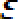 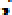 ( ) şi citărilor obținute în ultimii 7 ani ( ) în reviste cotate ISI cu scor de influenţă absolut (Article Influence Score - AIS) nenul (vezi observaţiile 1, 2 şi 3 din tabelul 5), astfel: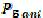 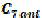 8Punctajul aferent articolelor ( ) se calculează pe baza a maximum 10 articole ale candidatului, publicate în ultimii 5 ani, în reviste cotate ISI cu scor de influenţă absolut (AIS)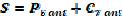 nenul. Pentru determinarea punctajului aferent articolelor () se iau în considerare publicațiile din ultimii 5 ani imediat anteriori anului în care are loc concursul pentru obținerea gradațiilor de merit, precum și publicațiile apărute în anul în care are loc concursul pentru obținerea gradațiilor de merit.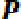 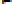 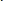 Punctajul aferent citărilor () se calculează pe baza a maximum 10 citări în reviste cotate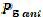 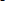 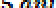 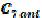 ISI, publicate în ultimii 7 ani, cu scor de influenţă absolut (AIS) nenul (se exclud autocitările şisemi-autocitările). Pentru determinarea punctajului aferent articolelor ( ) se iau în considerare citările în articolele/publicațiile din ultimii 7 ani imediat anteriori anului în care are loc concursul pentru obținerea gradațiilor de merit, precum și citările în articolele/publicațiile apărute în anul în care are loc concursul pentru obținerea gradațiilor de merit.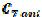 Punctajul aferent articolelor () se determină astfel: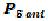 Punctajul  acordat unui articol „” publicat într-o revistă indexată ISI cu scor absolut de influenţă (AIS) nenul se determină conform formulei următoare: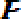 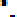 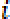 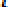 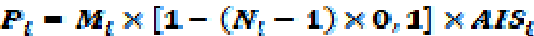 unde  reprezintă coeficientul de multiplicare aferent articolului i specificat în tabelul 1,  reprezintă numărul de autori ai articolului i și se referă doar la autorii cu afiliere la instituţiile de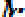 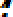 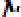 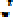 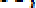 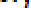 învăţământ şi cercetare din România, iar	este scorul absolut de influenţă al revistei ISI în care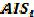 este publicat articolul i. Dacă	sau	, punctajul devine nul sau negativ şi, prin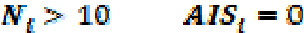 urmare, publicaţia nu poate fi luată în considerare în determinarea scorului final.b.  Punctajul final () obţinut din maximum 10 articole este dat de relaţia: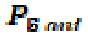 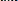 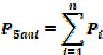 unde	reprezintă numărul articolelor ISI cu scor absolut de influenţă (AIS) nenul, publicate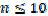 în ultimii 5 ani imediat anteriori anului în care are loc concursul, precum și în anul în care are loc concursul pentru obținerea gradațiilor de merit.8.	În calculul indicatorului pot fi luate în considerare publicaţiile (cărţi sau capitole în cărţi) în edituri de prestigiu internaţional în domeniul ştiinţelor sociale (tabelul 2) și alte edituri naționale și internaționale (tabelele 3 și 4), din ultimii 5 ani (considerați conform regulii precizată la punctul 6). Fiecare carte sau capitol în carte va substitui unul dintre cele 10 articole maxim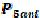 admise în calculul punctajului . Punctajele  acordate cărţilor şi capitolelor în cărţi sunt următoarele ( reprezintă numărul de autori ai cărții/capitolului i):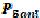 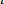 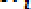 Cartea „i” publicată într-o editură internațională din tabelul 2 Capitolul „i” în cartea publicată într-o editură internațională din tabelul 2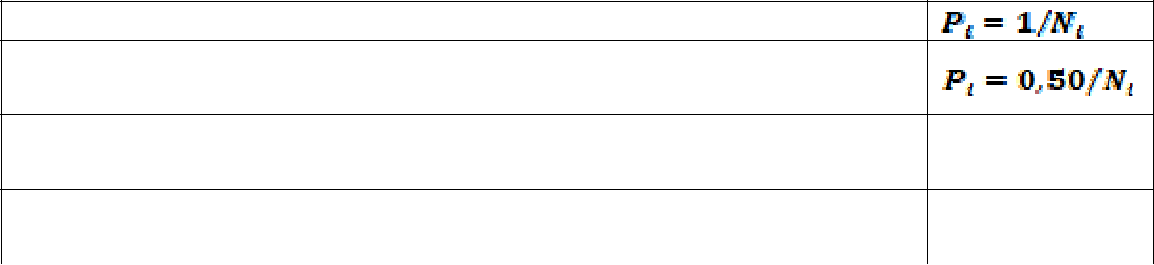 Cartea „i” publicată într-o editură națională sau internațională (tabelele 3 și 4)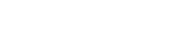 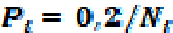 Capitolul „i” în cartea publicată într-o editură națională sau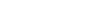 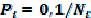 internațională (tabelele 3 și 4) sau articol în volume ISI ProceedingsPentru calcularea punctajului aferent articolelor ( ), suma punctajelor obținute din cărți sau capitole din cărți este limitată la 0,50 puncte în cazul profesorilor universitari și la 0,1875 puncte în cazul conferențiarilor universitari.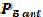 99.	Punctajul aferent citărilor obținute în ultimii 7 ani ( ) în reviste cotate ISI cu scor de influenţă absolut (Article Influence Score - AIS) nenul reprezintă suma punctajelor aferente a cel mult 10 citări, din ultimii 7 ani imediat anteriori anului în care are loc concursul sau din anul în care are loc concursul pentru obținerea gradațiilor de merit, corectate cu multiplicatorul 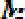 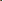 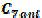 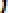 specificat în tabelul 1, după cum urmează:9.1.	Punctajul  acordat unei citări „” într-o revistă indexată ISI cu scor absolut de influenţă (AIS) nenul se determină conform algoritmului următor (vezi observaţia 4 din tabelul 5):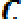 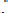 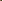 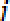 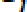 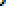 dacă revista este încadrată în prima cuartilă (Q1) pe domeniu după AIS conform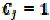 JCRb)	dacă revista este încadrată în a doua cuartilă (Q2) pe domeniu după AIS conform JCR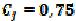 dacă revista este încadrată în a  treia cuartilă (Q3) pe domeniu după AIS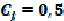 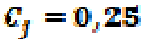 9.2.	Citările în cărţi publicate la edituri de prestigiu (conform tabelului 2) sunt asimilate citărilor în reviste încadrate în a patra cuartilă. Punctajul acordat unei astfel de citări este de 0,25 puncte.9.3.	Punctajul final obţinut din maximum 10 citări este dat de relaţia: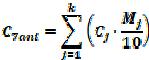 unde reprezintă numărul de citări în reviste ISI cu AIS nenul și/sau în cărţi publicate la edituri de prestigiu (conform tabelului 2) în ultimii 7 ani.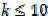 Pentru lectori universitari și asistenți universitari, ierarhia – în vederea stabilirii punctajului de merit aferent ACTIVITĂȚII profesionale/științifice din ultimii 5 ani – se stabilește pe bazascorului S, calculat pe baza punctajului aferent articolelor publicate în ultimii 5 ani () şi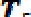 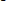 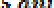 citărilor obținute în ultimii 7 ani ( ) în reviste cotate ISI cu scor de influenţă absolut (Article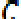 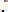 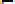 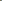 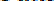 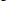 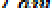 Influence Score - AIS) nenul (vezi observaţiile 1 şi 2 din tabelul 5), astfel: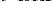 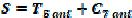 unde are semnificația definită la pct. 9.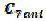 Pentru determinarea punctajului aferent articolelor publicate în ultimii 5 ani () se iau în considerare publicațiile din ultimii 5 ani imediat anteriori anului în care are loc concursul pentru obținerea gradațiilor de merit, precum și publicațiile apărute în anul în care are loc concursul pentru obținerea gradațiilor de merit.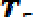 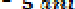 11. Punctajul aferent articolelor publicate în ultimii 5 ani () se determină astfel: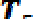 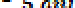 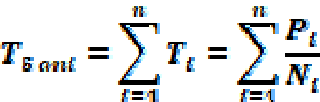 unde  reprezintă punctajul aferent publicației i, iar  reprezintă numărul de autori ai publicației i.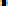 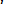 Pentru lector universitar, publicațiile luate în considerare și punctajele aferente sunt cele de mai jos: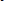 10Articole publicate într-o revistă indexată ISI (a 8×AISi×Mi se vedea observațiile 1 și 2 din Tabelul nr. 5)Bazele de date internaţionale recunoscute sunt următoarele: ISI Web of Knowledge, Scopus, EBSCO, EconLit, REPEC, DOAJ, Cabells, JSTOR, Science Direct, SpringerLink, ProQuest, DBLP,ACM, INFOSCI.Notă:AISi reprezintă scorul absolut de influență aferent fiecărui articol ISIMi reprezintă valoarea multiplicatorului stabilită pentru fiecare revistă ISI în funcție de încadrarea în categoriile din Tabelul 1.**Se echivalează din oficiu cerința a cel puţin trei lucrări publicate în volumele unor conferinţe naționale sau internaţionale, indexate ISI Proceedings, cu publicarea de articole în reviste indexate ISI, peste limita de 2 articole prevăzută la punctul 1.3 lit. a) astfel: fiecare din cele trei lucrări publicate în volumele unor conferinţe naționale sau internaţionale, indexate ISI Proceedings se echivalează cu câte un articol publicat într-o revistă indexată ISI, publicat peste limita de 2 articole ISI (cerința prevăzută de punctul 1.3 lit. a).11Pentru asistent universitar, publicațiile luate în considerare și punctajele aferente sunt cele de mai jos:Articole publicate în reviste indexate ISI (a se 8×AISi×Mi vedea observațiile 1 și 2 din Tabelul nr. 5)Bazele de date internaţionale recunoscute sunt următoarele: ISI Web of Knowledge, Scopus, EBSCO, EconLit, REPEC, DOAJ, Cabells, JSTOR, Science Direct, SpringerLink, ProQuest, DBLP,ACM, INFOSCI.Notă:AISi reprezintă scorul absolut de influență aferent fiecărui articol ISIMi reprezintă valoarea multiplicatorului stabilită pentru fiecare revistă ISI în funcție de încadrarea în categoriile din Tabelul 1.**Se echivalează din oficiu cerința a cel puţin două lucrări publicate în volumele unor conferinţe naționale sau internaţionale, indexate ISI Proceedings, cu publicarea de articole în reviste indexate ISI, peste limita de un articol prevăzută la punctul 1.4 lit. a) astfel: fiecare din cele două lucrări publicate în volumele unor conferinţe naționale sau internaţionale, indexate ISI Proceedings se echivalează cu câte un articol dintr-o revistă indexată ISI, publicat peste limita de un articol ISI (cerința prevăzută de punctul 1.4 lit. a).Toate articolele/cărţile/capitolele în cărţi publicate şi toate publicaţiile ce sunt luate în considerare trebuie să trateze exclusiv subiecte şi teme specifice domeniului ştiinţelor economice şi administrarea afacerilor.Pentru toate gradele didactice, scorul final S se calculează cu 4 zecimale.12Revistele ISI în care sunt publicate articolele candidatului şi articolele în care apar citările publicaţiilor candidatului luate în considerare în stabilirea scorului final pot fi reviste ISI cu un scor absolut de influenţă (AIS) nenul încadrate pe categorii conform tabelului de mai jos:Tabelul 1. Categoriile de încadrare a revistelor ISI luate în considerarepentru obţinerea standardului minim131415Presses universitaires de Limoges, FranceQuarteto, CoimbraRISEShaker verlag, Aachen, GermanyStudienVErlagVuibertWolf Legal publishers1617Tabelul 5. Listă observaţii privind realizarea standardelor minimaleScience Citation Index Expanded sau în Social Sciences Citation Index, baze de date administrate de Clarivate.Articole publicate în reviste indexate ISI cu scor absolut de influenţă (AIS) nenul. Un articol este considerat publicat dacă este identificat prin următoarele informaţii ce vor fi preluate din ISI Web of Science Core Collection:Lista de autori ai articoluluiTitlul articoluluiDenumirea revistei în care apare articolulVolumul (numărul) revistei în care apare articolul Numărul de pagini între care este încadrat articolul în revistăData publicării articoluluiISSN-ul revisteiAccession number (WOS)Lipsa oricărei informații dintre cele precizate anterior conduce la neluarea în considerare a articolului în stabilirea punctajelor necesare îndeplinirii standardelor minime de abilitare. În ISI Web of Science Core Collection, articolul trebuie să aibă încadrarea „article” sau „review” la rubrica „document type”.Scorul absolut de influenţă (AIS) luat în calcul pentru revista ISI în care este publicat un articol sau în care este citată o publicaţie este, la alegerea candidatului, cel din momentul depunerii de către candidat a dosarului deconcurs pentru obținerea gradației de merit sau cel din anul publicării articolului cu condiția ca Scorul absolut de influenţă (AIS) al revistei în anul depunerii dosarului să fie nenul (conform ultimului raport disponibil/cel mai recent al AIS publicat în Journal Citation Reports – Thomson Reuters (JCR).Împărţirea revistelor ISI pe cuartile după scorul absolut de influenţă (AIS) pe domeniile de încadrare, din Journal Citation Reports – Thomson Reuters (JCR). S-a notat cu Q1 prima cuartilă (zonă roşie), respectiv reviste clasate descrescător după AIS-ul lor în prima pătrime, pe undomeniu. S-a notat cu Q2 a doua cuartilă (zonă galbenă), respectiv reviste clasate descrescător după AIS-ul în a doua pătrime, pe un domeniu. S-a notatcu Q3 a treia cuartilă (zonă gri), respectiv reviste clasate descrescător după AIS-ul în a treia pătrime, pe un domeniu. S-a notat cu Q4 a patra cuartilă (zonă gri), respectiv reviste clasate descrescător după AIS-ul în ultima pătrime, pe un domeniu. În cazul în care aceeaşi revistă este încadrată pe cuartile diferite pe două sau mai multe domenii, se va lua în considerare în determinarea punctajului acordat citărilor varianta cea mai favorabilăcandidatului (respectiv cea mai mare valoare pentru)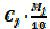 18Anexa 3 – ŞTIINŢE ADMINISTRATIVESTANDARDE MINIMALE ŞI OBLIGATORII PENTRUACORDAREA GRADAȚIEI DE MERITDefiniţii şi condiţiiSe iau în considerare numai lucrările publicate în domeniul ştiinţelor administrative, științelor economice, sociologie, științelor politice, stiintelor juridice.Cărţile, volumele sau dicţionarele luate în considerare sunt cele publicate la edituri cu prestigiu internaţional (categoria A1), sau la edituri cu prestigiu recunoscut (categoria A2), sau care sunt prezente în minumum 6 biblioteci din Worldcat la alte edituri din străinătate cu peer review internaţional sau care sunt prezente în minimum 6 biblioteci din Karlshrue Virtual Katalog (KVK) ori la edituri din România acreditate de CNCS (categoria B);Se consideră ca limbi de circulaţie internaţională: engleza, franceza, germana, italiana și spaniola.Pentru anumite categorii de publicaţii (vezi grila de mai jos) se aplică coeficientul de multiplicare m, care are următoarele valori:4, dacă publicaţia a apărut la o editură din străinătate, în colaborare cu un autor din străinătate, cu peer review internaţional şi este scrisă într-o limbă de circulaţie internaţională;3, dacă publicaţia a apărut la o editură din străinătate, cu peer review internaţional şi este scrisă într-o limbă de circulaţie internaţională2, dacă publicaţia a apărut la o editură din țară, în colaborare cu un autor din străinătate, cu peer review internaţional şi este scrisă într-o limbă de circulaţie internaţională1,5, dacă publicaţia este scrisă într-o limbă de circulaţie internaţională, dar nu a apărut la o editură din străinătate cu peer review internaţional;1, în alte cazuri.Bazele de date internaţionale recunoscute sunt următoarele: ISI Web of Knowledge, Scopus, EBSCO, ProQuest, CEEOL, Ulrich, ERIH, Index Copernicus, CSA, GESIS, IBSS, SAGE, OVID, ECOLIT, Psychlit, PubMed, Elsevier, Springerlink, Persee, DOAJ, JSTOR, SSRN, REPEC, Informa, Project MUSE, Hein Online.n indică numărul de autori ai unei publicații la care candidatul este autor sau coautor.Pentru articolele ISI cu factor de impact mai mare ca 0,1, scrise în reviste din domeniul științelor administrative punctajul rezultat din aplicarea formulei de calcul se va tripla.Pentru categoria articolelor publicate în reviste „cotate ISI” se iau în considerare doar cele indexate în ISI Web of Knowledge, fiind obligatorie raportarea codului de înregistrare al articolului (WOS). Factorul de impact, acolo unde acesta există, este cel aferent anului în care a fost publicat articolul [1].O publicație se încadrează la un singur indicator, luându-se în considerare încadrarea cea mai favorabilă pentru candidat.Punctajul pentru perioada ultimilor celor cinci ani luati în calcul pentru obtinerea gradatiei de merit pentru profesori, conferentiari, lectori si asistenti trebuie să aibă cel puțin 70% din valoarea realizată din cărți, capitole din cărți, articole, conferințe în țară și străinătate scrise în domeniul științelor administrative.I17Lucrări	prezentate	la	conferințe0,5Pe20Note:[1]Informația este accesibilă pe portalul Web of Science, secțiune a Journal Citation Reports.[2]Sunt punctate articolele publicate în 2 din bazele de date internaționale din lista indicată până în2016, respectiv în 3 baze de date internaționale începând cu 2016.22Anexa 3 - MATEMATICĂSTANDARDE MINIMALE ŞI OBLIGATORII PENTRU ACORDAREA GRADAȚIEI DE MERITDefiniţiiM este mulţimea articolelor ştiinţifice care prezintă contribuţii originale, in extenso, publicate de candidat, ca autor sau coautor, în reviste Web of Science care au un factor de impact mai mare sau egal cu 0,5;Mrecent este mulţimea articolelor ştiinţifice care prezintă contribuţii originale, in extenso, publicate de candidat, ca autor sau coautor, în ultimii 7 ani calendaristici anteriori depunerii dosarului pentru evaluare, în reviste care au un factor de impact mai mare sau egal cu 0,5. Ultimii 7 ani calendaristici anteriori depunerii dosarului pentru evaluare în anul a se consideră a fi anii calendaristici a, a-1, ..., a-6;M este mulţimea articolelor ştiinţifice care prezintă contribuţii originale, in extenso, publicate de candidat, ca autor sau coautor, în reviste Web of Science care au un factor de impact mai mare strict ca 0;M’recent este mulţimea articolelor ştiinţifice care prezintă contribuţii originale, in extenso, publicate de candidat, ca autor sau coautor, în ultimii 7 ani calendaristici anteriori depunerii dosarului pentru evaluare, în reviste care au un factor de impact mai mare strict ca 0. Ultimii 7 ani calendaristici anteriori depunerii dosarului pentru evaluare în anul a se consideră a fi anii calendaristici a, a-1, ..., a-6;fi reprezintă factorul de impact al revistei ştiinţifice în care a fost publicat articolul ini reprezintă numărul de autori ai articolului i;I fi  .niiM23C este numărul de citări, provenind din articole publicate în reviste ştiinţifice care au un factor de impact mai mare sau egal cu 0,5, care citează articole ştiinţifice publicate de candidat, ca autor sau coautor. Nu se iau în considerare citările provenind din articole care au ca autor sau coautor candidatul.Nart este numărul de articole publicate în reviste cotateWeb of Science sau indexate în baze de date internaționale.Nid este numărul de granturi/proiecte câștigate prin competiție internațională (una dintre autoritățile contractante este din străinătate) în calitate de director;Nnd este numărul de granturi/proiecte castigate prin competiție națională în calitate de director;Nim este numărul de participări în calitate de membru în granturi/proiecte câștigate prin competiție internațională (una dintre autoritățile contractante este din străinătate);Nnm este numărul de participări în calitate de membru în granturi/proiecte castigate prin competiție națională;N=2× Nid+ Nnd+0,5× Nim+0,25×NnmIerarhizarea candidaților se face în funcție de punctajul total P, undeP=I’+0,1×C+NCondiţii minimaleCategoria24Anexa 3 - ȘTIINȚE JURIDICESTANDARDE MINIMALE ŞI OBLIGATORII PENTRU ACORDAREA GRADAȚIEI DE MERITDefiniţii, condiţii şi proceduriCărţile (cursuri universitare, tratate etc.) luate în considerare sunt exclusiv cele publicate, în cel puţin 300 exemplare, la edituri cu prestigiu internaţional (categoria A1), la edituri cu prestigiu recunoscut (categoria A2) sau la alte edituri din străinătate cu peer reviw internaţional sau la edituri din România acreditate de Consiliul Naţional al Cercetării Ştiinţifice (categoria B).Pentru Ştiinţe juridice, bazele de date internaţionale recunoscute sunt următoarele:Denumirea bazei de date și Adresa web1.Web of Science Web of Knowledge http://www.webofknowledge.com/Scopus http://www.scopus.com/EBSCO http://www.ebscohost.com/CEEOL http://www.ceeol.com/SpringerLink http://www.springerlink.com/Science Direct http://www.sciencedirect.com/West Law http://www.westlaw.com/Francis www.csa.com/factsheets/francis-set-c.phpDoctrinal http://www.doctrinal.fr/Hein Online http://www.heinonline.org/JSTOR http://www.jstor.org/Lexis Nexis http://www.lexisnexis.com/ProQuest http://www.proquest.com/SSRN http://www.ssrn.com/Persee http://www.persee.fr/- O publicaţie sau o citare se încadrează la un singur indicador, luându-se în considerare încadrarea cea mai favorabilă candidatului.25- Pentru ediţiile a II-a şi următoarele ale unei publicaţii se acordă jumătate din punctajul menţionat întabelul de mai jos (la indicatorul I1 sau, după caz, I4), însă numai dacă este vorba de o ediţie revizuită, completată sau adăugită.Pentru publicaţii (cursuri universitare, tratate, monografii, articole, studii etc.), punctajul menţionat în tabelul de mai jos (la indicatorii I1-I4) se acordă integral numai dacă lucrarea este elaborată în calitate de autor unic. Pentru lucrările realizate în colectiv, dacă se poate stabili contribuţia fiecărui coautor, punctajul se acordă proporţional cu contribuţia respectivă (spre exemplu, candidatul care are o contribuţie de 60% la elaborarea unui curs universitar va primi 6 puncte), iar dacă nu se poate stabili contribuţia fiecărui autor, punctajul menţionat în tabelul de mai jos se va împărţi la numărul de coautori (de exemplu, în cazul unui curs universitar elaborat sub forma unei opere indivizibile de către 2 autori, fiecare coautor va primi 5 puncte).2628cărţi sunt realizate după obţinerea titlului de doctor;Cel puțin trei articole/studii publicate în reviste cotate Web of Science, în reviste cu prestigiu recunoscut în domeniul științelor juridice sau în reviste indexate în baze de date internaționale recunoscute;Cel puțin 6 articole/studii publicate în reviste cotate Web of Science, în reviste cu prestigiu recunoscut în domeniul științelor juridice sau în reviste indexate în baze de date internaționale recunoscute, indiferent depunctajul obținut;Cel puțin 12 articole/studii publicate în reviste cotate Web of Science, în reviste cu prestigiu recunoscut în domeniul științelor juridice sau în reviste indexate în baze de date internaționale recunoscute;Cel puțin 20 articole/studii publicate în reviste cotate Web of Science, în reviste cu prestigiu recunoscut în domeniul științelor juridice sau în reviste indexate în baze de date internaționale recunoscute; *Punctajul pentru criteriul 3 se împarte egal între cele două subcriterii.29Anexa 3 – FILOLOGIESTANDARDE MINIMALE ŞI OBLIGATORII PENTRU ACORDAREA GRADAȚIEI DE MERITDomeniulactivităților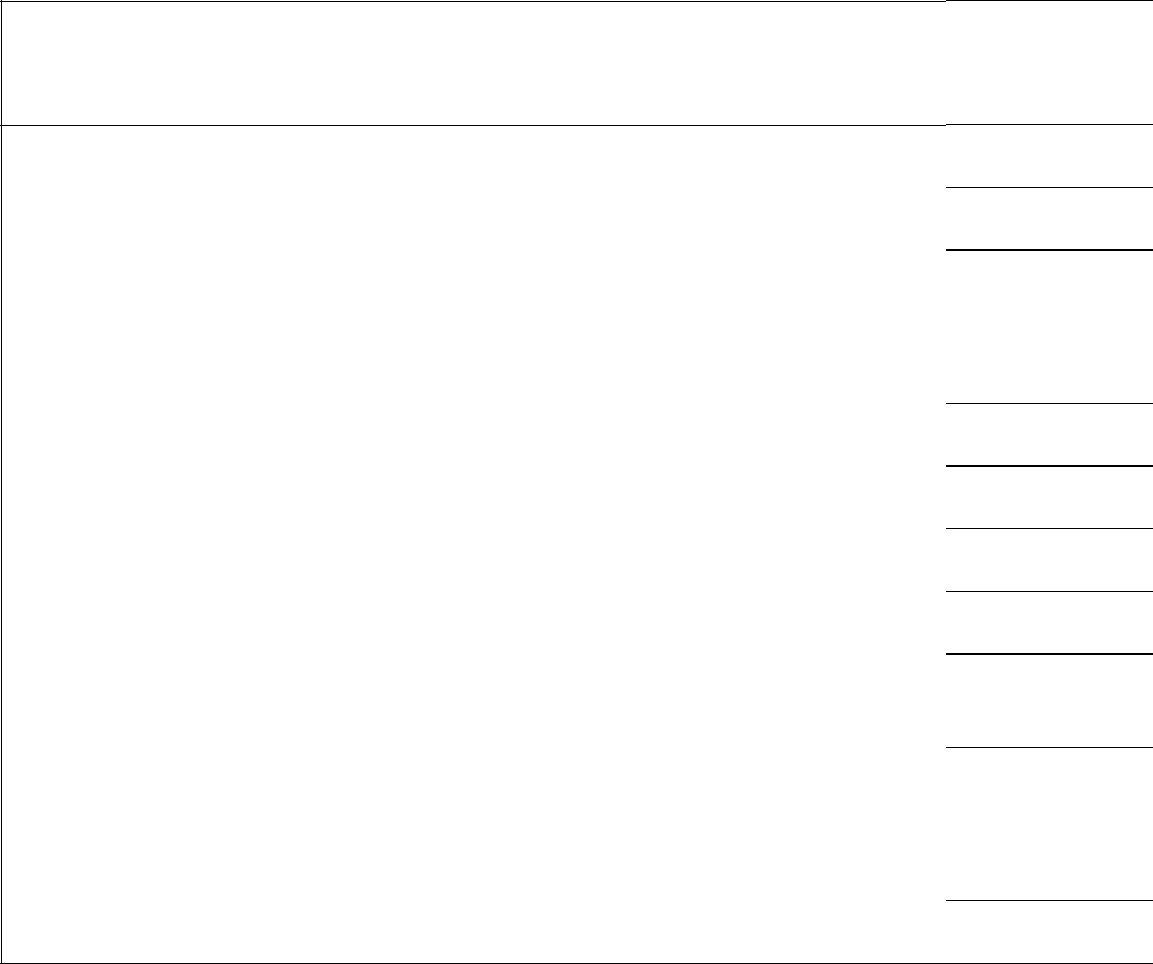 Subcategoriiautor/ coautorautor/ coautorcoordonator/ coautorcoordonator/ coautorautor/ coautorautor/ coautorcoordonator (editor) / co-editorcoordonator (editor) / co-editorautor/coautor30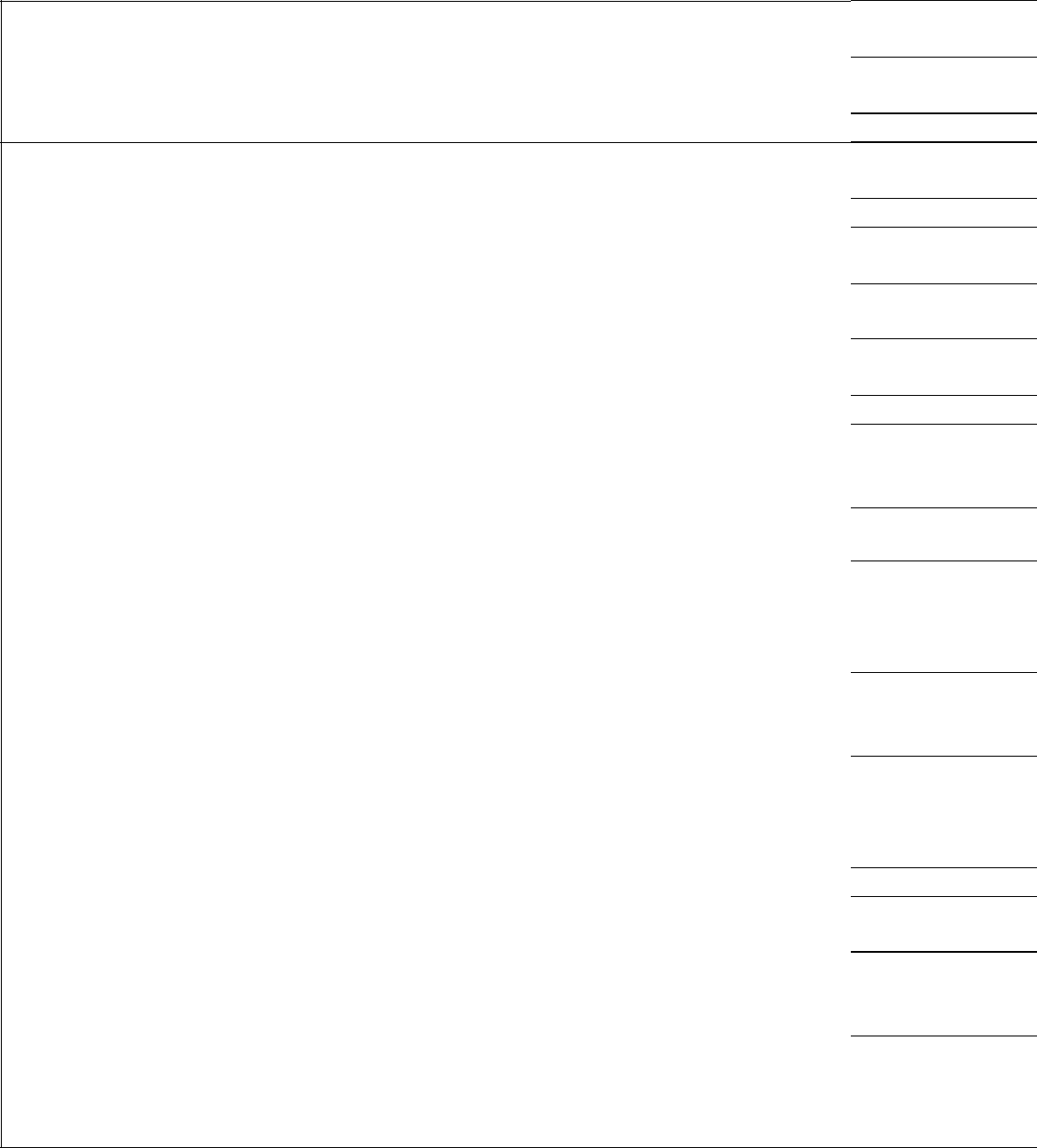 autor/coautorautor/coautorautor/coautor dearticolrecenzieautor/coautor dearticolrecenzieautor/coautor de articolrecenzieautor/ coautor dearticolrecenzie(a)/(b)(a)/(b)directormembrutitular(a)/(b)31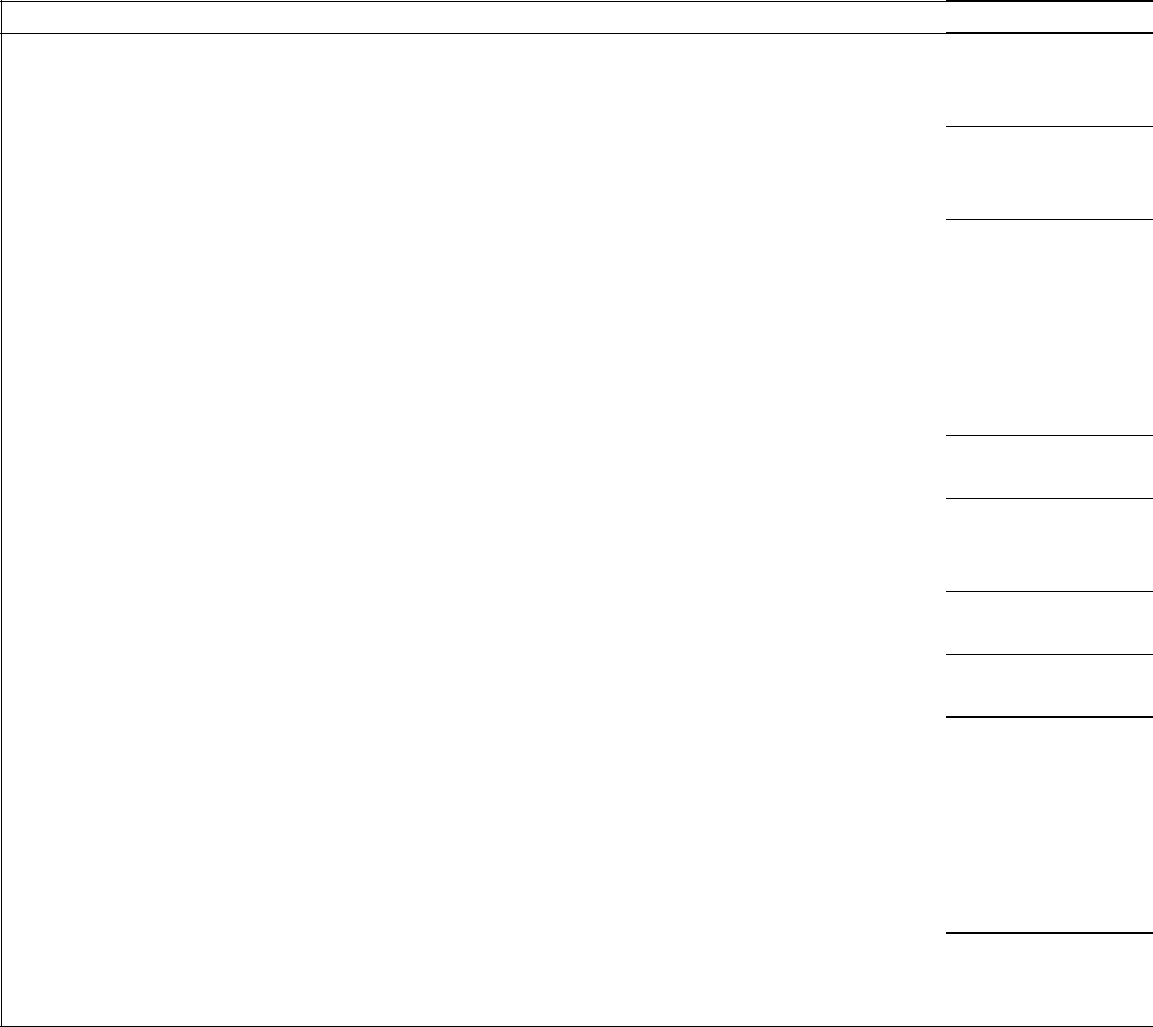 (a)/(b)minimum o lunăminimum o lunăNote:Responsabilitatea de a stabili concordanța dintre conținutul cerințelor și cel al realității – așa cum decurge aceasta din activitatea candidatului – revine comisiei de concurs.Indicatorul 1.1. se referă la capitole din lucrări de concepție unitară, în care autorii capitolelor au statutul de coautori ai cărții; se deosebește deci de indicatorul 2.1.3., infra, care vizează studii și articole cuprinse în volume colective ocazionale și în volume de comunicări prezentate la manifestări științifice.La subpunctele 1.1., 1.2. și 1.3., pentru lucrările reeditate se ia în considerare doar o singură ediție – cea indicată de autor.32Notă: Este obligatorie realizarea punctajului minim pentru fiecare set de criterii (domeniu de activitate A.1., A.2., A.3.).Standarde minimale ce trebuie îndeplinite cumulativ pentru acordarea gradației de merit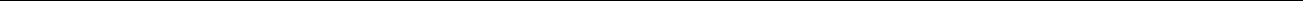 Ierarhizarea candidaților se va face în funcție de punctajul total aferent ultimilor 5 ani.33Anexa 3 - SOCIOLOGIESTANDARDE MINIMALE ŞI OBLIGATORII PENTRU ACORDAREA GRADAȚIEI DE MERITDefiniţii şi condiţiiSe iau în considerare numai lucrările publicate în domeniul ştiinţelor sociale, ştiinţelor umaniste sau în domenii de graniţă cu acestea.Cărţile, volumele sau dicţionarele luate în considerare sunt cele publicate la edituri cu prestigiu internaţional (categoria A1) sau la edituri cu prestigiu recunoscut (categoria A2) sau care sunt prezente în minimum 6 biblioteci din Karlshrue Virtual Katalog (KVK).Se consideră ca limbi de circulaţie internaţională: engleza, franceza, germana, italiana sau spaniola.Pentru publicaţii se aplică coeficientul de multiplicare m care are următoarele valori: 2, dacă publicaţia a apărut la o editură din străinătate, cu peer review internaţional, şi este scrisă într-o limbă de circulaţie internaţională; 1,5, dacă publicaţia este scrisă într-o limbă de circulaţie internaţională, dar nu a apărut la o editură din străinătate, cu peer review internaţional; 1, în alte cazuri.Bazele de date internaţionale recunoscute sunt următoarele: Web of Science Web of Knowledge, Scopus, EBSCO, ProQuest, CEEOL, Ulrich, ERIH, Index Copernicus, CSA, GESIS, IBSS, SAGE, OVID, ECOLIT, Psychlit, PubMed, Elsevier, Springerlink, Persee, DOAJ, JSTOR, SSRN, REPEC.n indică numărul de autori ai unei publicaţii la care candidatul este autor sau coautor.3435Recunoaştereaimpactuluiactivităţii(A3)36Condiţii minimale pentru AiCategoria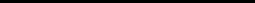 Notă:Cel puţin o carte la care este unic autor, prim-autor sau coordonator;Cel puțin o carte la o editură cu prestigiu internațional (A1) sau cel puțin două cărți publicate la edituri cu prestigiu recunoscut (A2), în calitate de unic autor, prim-autor sau coordonator;Cel puţin trei articole care prezintă contribuții originale, în reviste cotate Web of Science sau indexate în cel puțin două dintre bazele de date internaționale recunoscute;4Cel puțin patru articole care prezintă contribuții originale, în reviste cotate Web of Science sau indexate în cel puțin două dintre bazele de date internaționale recunoscute;5Cel puțin șase articole care prezintă contribuții originale, în reviste cotate Web of Science sau indexate în cel puțin două dintre bazele de date internaționale recunoscute.37Anexa 3 – FILOSOFIESTANDARDE MINIMALE ŞI OBLIGATORII PENTRU ACORDAREA GRADAȚIEI DE MERIT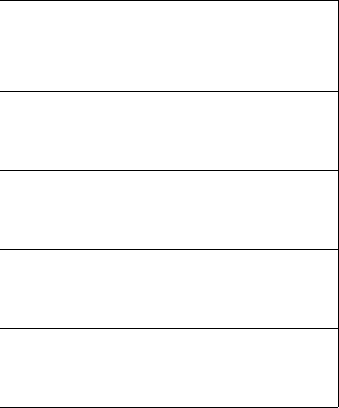 Condiții minimale Ai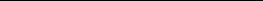 39Anexa 3 – EDUCAŢIE FIZICĂ ŞI SPORTSTANDARDE MINIMALE, NECESARE ŞI OBLIGATORII PENTRU ACORDAREA GRADAȚIEI DE MERITDefiniţii, condiţii şi proceduriSe iau în considerare numai lucrările publicate în domeniul Educaţiei fizice şi sportului sau în domenii de graniţă cu acestea;Cărţile, volumele, dicţionarele sau volumele conferinţelor luate în considerare sunt cele publicate la edituri cu prestigiu internaţional (categoria A1), la edituri cu prestigiu recunoscut (categoria A2), la alte edituri din străinătate cu peer review internaţional sau edituri din România acreditate de Consiliul Naţional al Cercetării Ştiinţifice (categoria B), Editura Academiei şi alte edituri recunoscute de comunitatea academică;Se consideră ca limbi de circulaţie internaţională: engleza, franceza, germana, italiana şi spaniola;Pentru publicaţii se aplică coeficientul de multiplicare m care are următoarele valori:2, dacă publicaţia a apărut la o editură cu prestigiu internaţional (A1);1,5, dacă publicaţia a apărut la o editură din categoria A2 sau la altă editură cu prestigiu recunoscut;1, dacă publicaţia a apărut la o editură din străinătate cu Peer-Review internaţional sau la o editură din România acreditată CNCS (categoria B), la Editura Academiei şi alte edituri recunoscute de comunitatea academică din domeniu sau în reviste cu Peer-Review şi comitet editorial internaţional;0,5 dacă publicaţia a apărut la o editură sau revistă profesională recunoscută de comunitatea academică din România.Pentru Educaţie fizică şi sport bazele de date internaţionale recunoscute sunt următoarele: Web of Science Web of Knowledge, SCOPUS, EBSCO, SpringerLink, Science Direct, ProQuest, ERIH, ERIC, ULRIH, Sport Discus, Elsevier, Index Copernicus, DOAJ, PubMed, MedLine, j-Gate, ECSS data Base, SCIPIO, CrossRef.n indică numărul de autori ai unei publicaţii la care candidatul este autor sau coautor;Reprezintă produse ORDA/ OSIM softuri specializate pentru educaţie fizică şi sport, teste, metodologii, etc. Se iau în considerare cu descrierea completă conform ORDA / OSIM, asumată prin semnătură de rectorul universităţii;Standardele sunt grupate pe trei domenii de activitate: Activitatea de cercetare ştiinţifică, Activitatea de formare profesională a studenţilor şi tinerilor cercetători, Servicii instituţionale; fiecare domeniu are criterii, indicatori şi punctaje specifice.40A. CRITERII ŞI INDICATORII DE PERFORMANŢĂ ÎN CERCETAREA ŞTIINŢIFICĂ4142434445464748Condiţii minimale (Ai) (punctaj = Punctajul acordat + Punctaj suplimentar)49Anexa 3 - PSIHOLOGIE ŞI ŞTIINŢE COMPORTAMENTALESTANDARDE MINIMALE ŞI OBLIGATORII PENTRU ACORDAREA GRADAȚIEI DE MERITDefiniţii, condiţii şi proceduriSe iau în considerare numai lucrările publicate în domeniul psihologiei, ştiinţelor educaţiei sau în domenii de graniţă cu acestea.Cărţile, volumele, dicţionarele sau volumele conferinţelor luate în considerare sunt cele publicate la edituri cu prestigiu internaţional (categoria A1), la edituri cu prestigiu recunoscut (categoria A2) sau la alte edituri din străinătate cu peer review internaţional sau edituri din România acreditate de Consiliul Naţional al Cercetării Ştiinţifice (categoria B), Editura Academiei şi alte edituri recunoscute de comunitatea academică.Se consideră ca limbi de circulaţie internaţională: engleza, franceza, germana, italiana şi spaniola.Pentru publicaţii se aplică coeficientul de multiplicare m care are următoarele valori:2, dacă publicaţia a apărut la o editură cu prestigiu internaţional (A1);1,5, dacă publicaţia a apărut la o editură din categoria A2 sau la altă editură de prestigiu;1, dacă publicaţia a apărut la alte edituri din străinătate cu peer review internaţional sau la o editură din România acreditată CNCS (categoria B), la Editura Academiei sau în reviste cu peer review şi comitet editorial internaţional;0,50, dacă publicaţia a apărut la o editură sau revistă profesională recunoscută de comunitatea academică din România.Pentru Psihologie şi ştiinţe ale educaţiei bazele de date internaţionale recunoscute sunt următoarele: Web of Science Web of Knowledge, Scopus, EBSCO, PROQUEST, PsychInfo, PubMed/Medline, ERIH, ERIC, JStor, Cairn, DOAJ, Hein Online, SpringerLink, CEEOL, ScienceDirect, Index Copernicus International, IBZ, Wilson EducationIndex, SSRN, SCIPIO, Urlich’s Web Global Series Directory, Ulrich’s Periodicals Directory, Fachportal paedagogik. DE, CrossRef. Baza de date va fi revizuită periodic.n indică numărul de autori ai unei publicaţii la care candidatul este autor sau coautor.50Standardele sunt grupate pe 3 domenii: Activitatea de cercetare ştiinţifică, Activitatea de formare profesională a studenţilor şi tinerilor cercetători, Servicii instituţionale; fiecare domeniu are criterii, indicatori şi punctaje specifice.A. Criterii şi indicatori de performanţă în cercetarea ştiinţifică51CRITERIUL C352CRITERIUL C453CRITERIUL C554B. Criterii şi indicatori privind formarea profesională şi ştiinţifică a studenţilor/cercetătorilorCRITERIUL C655CRITERIUL C7C. Criterii şi indicatori de performanţă privind serviciile instituţionale56Condiţii lector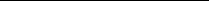 ≥13≥27≥10≥ 50 puncteNotă: C1* şi C2* se cumulează58Anexa 3 – ȘTIINȚELE PĂMÂNTULUI (GEOGRAFIE)Criteriul 1: Articole științificeProfesor universitar/CS I:Formula de calcul a punctajului total (T1)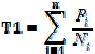 unde:Pi = punctajul acordat pentru fiecare articol/lucrare/curs universitar/carte de specialitate Ni = numărul de autoriCriteriul 2: Vizibilitatea articolelor științificeProfesor universitar/CS I: Indicele Hirsch ≥ 4 (min. 40 puncte)Conferențiar universitar/CS II: Hi ≥ 3 (min. 30 puncte)Lector universitar/CS III: Hi ≥ 2 (min. 20 puncte)Asistent universitar/CS: Hi ≥ 1 (min. 10 puncte)Formula de calcul a punctajului total (T2):T2 = Hi x 10unde:Hi = valoarea Indicelui HirschCriteriul 3: Capacitatea de susținere a activităților de cercetareProfesor universitar/CS I: A.: Director/Lider de proiect/grant în 2 proiecte/granturi naționale sau responsabil de proiect/grant în 3 proiecte/granturide cercetare naționale sau B.: Director/Lider la 1 proiect/grant internațional sau responsabil de proiect/grant în 2 proiecte/granturi de cercetare internaționale. (min. 10 puncte)Conferențiar universitar/CS II: Director/Lider de proiect/grant național în 1 proiect/ grant, sau responsabil de proiect/grant în 2 proiecte/granturi de cercetare naționale, sau participare ca membru în echipa de lucru în 2 proiecte/granturi internaționale. (min. 9 puncte)60Lector universitar/CS III: membru în echipa de lucru/implementare/management a unui proiect/grant internațional, sau membru în echipa de lucru/implementare/management a unui proiect/grant de cercetare național. (min. 5 puncte)Asistent universitar/CS: membru în echipa de lucru/implementare/management a unui proiect/grant național. (min. 4 puncte)Director/Lider de proiect/grant de cercetare internațional: Pj = 10 puncteDirector/Lider de proiect/grant internațional: Pj = 9 puncteResponsabil de proiect/grant de cercetare internațional: Pj = 8 puncteResponsabil de proiect/grant internațional: Pj = 7 puncteMembru în echipa de lucru/implementare/management a unui proiect/grant de cercetare internațional: Pj = 6 puncteMembru în echipa de lucru/implementare/management a unui proiect/grant internațional: Pj = 5 puncteDirector/Lider de proiect/grant de cercetare național: Pj = 9 puncteDirector/Lider de proiect/grant național: Pj = 8 puncteResponsabil de proiect/grant de cercetare național: Pj = 7 puncteResponsabil de proiect/grant național: Pj = 6 puncteMembru în echipa de lucru/implementare/management a unui proiect/grant de cercetare național: Pj = 5 puncteMembru în echipa de lucru/implementare/management a unui proiect/grant național: Pj = 4 puncteFormula de calcul a punctajului total (T3):T3 = Pjunde:Pj = punctajul acordat pentru fiecare proiectCriteriul 4: Activitatea didactică și/sau profesionalăProfesor universitar/CS I: publicarea a cel puțin două cursuri universitare/ cărți de specialitate: Pi =10 puncte (min. 5 puncte)61Conferențiar universitar/CS II: publicarea unui curs universitar/ cărți de specialitate: Pi =10 puncte (min. 3 puncte)Lector universitar/CS III: publicarea unei cărți de specialitate (inclusiv teza de doctorat): Pi =10 puncte (min. 2 puncte)Asistent universitar/CS: publicarea unei cărți de specialitate (inclusiv teza de doctorat): Pi =10 puncte (min. 1 punct)Formula de calcul a punctajului total (T4)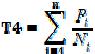 unde:Pi = punctajul acordat pentru fiecare articol/lucrare/curs universitar/carte de specialitate Ni = numărul de autoriFormula de calcul a punctajului final (Tf):Tf = T1+T2+T3+T4Punctaj minim (Tf):Profesor universitar/CS I: min. 75 puncteConferențiar universitar/CS II: min. 57 puncteLector universitar/CS III: min. 37 puncteAsistent universitar/CS: min. 20 puncte62Precizări:Criteriile minime trebuie îndeplinite cumulativ.Autorii principali sunt primul autor, autorul corespondent sau un alt autor cu o contribuție egală cu a primului autor, dacă acest lucru se specifică în articol. . Pentru lector universitar și asistent universitar: autorii principali sunt primul autor, autorul corespondent sau un alt autor cu o contribuție egală cu a primului autor, dacă acest lucru se specifică în articol, sau ordinea autorilor este alfabetică (conform normelor internaționale).AIS = Article Influence Score din ISI Web of Science la data publicării articolului. Pentru articolele publicate în reviste incluse în baza de date Arts & Humanities Citation Index se consideră un AIS echivalent cu 0,8 per articol publicat.Pentru lector universitar și asistent universitar: articol din ISI Web of Science cu factor de impact nenul la data publicării articolului, sau la data evaluării, alegându-se situația cea mai favorabilă pentru autor.* Baze de date internaționale (BDI) acceptate: Web of Science, Master Journal List, ERIH PLUS, Scopus, EBSCO, ProQuest, CEEOL, Ulrichsweb, Index Copernicus, GEOREF, Genamics Journal Seek, Library of Congress Online Catalog, CABI.Indicele Hirsch din ISI Web of Science, din care se exclud autocitările. Vizibilitatea articolelor științifice se ia în considerare indiferent de prioritatea acordată autorului principal.Proiecte și granturi câștigate prin competiție, valoare minimă 100000 RON sau echivalent în euro.Obs. Ierarhizarea candidaților se realizează pe baza valorilor descrescătoare aferente punctajului final (Tf) obținut pentru ultimii 5 ani de activitate. Se consideră realizările din ultimii 5 ani calendaristici încheiați, la care se adaugă realizările din anul de desfășurare a concursului.Condiţii minimale (Tf)Categoria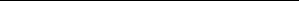 63Anexa 3 – ȘTIINȚE  ALE EDUCAȚIEIDefiniţii, condiţii, produceriSe iau în considerare numai realizările ştiinţifice, respectiv elementele de vizibilitate şi impact relevante pentru domeniul psihologiei, al ştiinţelor educaţiei, respectiv al ştiinţei sportului şi al educaţiei fizice sau în domenii de graniţă cu acestea.O publicaţie se încadrează la un singur indicator, luând în considerare încadrarea cea mai favorabilă candidatului.Bazele de date internaţionale (BDI) recunoscute sunt cele reunite în Web of Science (WoS) (cunoscute anterior ca ISI) , precum şi Scopus, Pycinfo, ERIC, PubMed / Medline, ERIH Plus/ ERIH Int 1- ERIH Int 2, DOAJ, Ebsco ( Academic Search Premiere, SPORTDiscuss, etc.), ProQuest, ScienceDirect, SpringerLink, Wiley Online Library, Sage, Ovid / Informa, Educational Research Abstracts Online, HEDBIB, CrossRef sau JSTOR.Conferinţele internaţionale sunt manifestări ştiinţifice care îndeplinesc cumulativ cel puţin patru dintre următoarele criterii; (a) conferinţa este organizată sau co-organizată de către o asociaţie sau instituţie ştiinţifică / profesională internaţională; (b) peste 50% dintre membrii incluşi în comitetul ştiinţific au afiliere instituţională în străinătate; (c) programul ştiinţific, precum şi proceedings-urile sau rezumatele sunt publicate în format tipărit sau electronic într-o limbă străină de circulaţie internaţională ( engleză, franceză, germană sau spaniolă); (d) lucrările conferinţei sunt desfăşurate exclusiv într-o limbă străină de circulaţie internaţională; (e) cel puţin 25% dintre participanţii cu lucrări înscrise în programul ştiinţific al conferinţei au afiliere instituţională în străinătate. Conferinţele care nu îndeplinesc criteriile minimale pentru a fi încadrate astfel vor avea statutul de conferinţe naţionale.Conferinţele sau publicaţiile BDI se referă la acele manifestări ştiinţifice, respectiv publicaţii, indexate într-una sau mai multe baze de date internaţionale recunoscute prin prezentele standarde.Cărţile, capitolele de carte sau volumele colective ale conferinţelor sunt clasificate în categoria A1 (publicaţii apărute la edituri de prestigiu internaţional), categoria A2 (publicaţii apărute la edituri cu prestigiu recunoscut) sau categoria B (publicaţii apărute la alte edituri recunoscute). Publicaţiile indexate WorldCat în Karlsruhe Virtual Catalog KVK (http://www.ubka.uni-karlsruhe.de/kvk_en.html) sunt clasificate A1 Dacă se regăsesc în cel puţin 25 de biblioteci ale unor instituţii de învăţământ superior din celelalte state membre ale Uniunii Europene sau din statele membre ale Organizaţiei pentru Cooperare şi Dezvoltare Economică. Pubilcaţiile indexate A2 sau B sunt cele care fie au apărut la una dintre editurile menţionate în tabelul următor, fie beneficiază de îndeplinirea condiţiilor din ruta complementară. Conform acestei rute, o carte/capitol de carte/ volum este inclusă în categoria A2 dacă îndeplineşte minimum două criterii, respectiv în categoria B dacă îndeplineşte cel puţin un criteriu dintre următoarele: (a) editura la care a apărut publicaţia are cel puţin o colecţie relevantă pentru domeniul fundamental analizat, cu cel puţin 10 cărţi ştiinţifice publicate în domeniu în ultimii cinci ani de zile; (b) publicaţia analizată este disponibilă în cel puţin 5 biblioteci ale unor instituţii de învăţământ superior din celelalte state membre ale Uniunii Europene sau din statele membre ale Organizaţiei pentru Cooperare şi Dezvoltare Economică, indexate în Karlsruhe Virtual Catalog KVK (http://www.ubka.uni-karlsruhe.de/kvk_en.html); (c) publicaţia analizată a apărut în cel puţin 800 de exemplare tipărite sau în cel puţin 500 de exemplare tipărite, în cazul în care poate fi achiziţionată şi în format digital; (d) lucrarea a acumulat cel puţin 5 citări în publicaţii indexate Web of Science; (e) lucrarea a fost premiată de către Academia Română. Publicaţiile apărute la edituri clasificate pot primi un punctaj corespunzător unei categorii superioare dacă îndeplinesc criteriile specificate prin ruta complementară pentru acel nivel de clasificare. Publicaţiile care nu îndeplinesc criteriile minime pentru a fi clasificate nu se punctează. Publicaţiile apărute în ediţii multiple pot fi punctate individual în situaţia în care sunt identificate modificări / revizuiri pe un număr semnificativ de pagini.64De asemenea, publicaţiile cu titluri diferite, dar cu conţinut similar, pot fi luate în considerare o singură dată. În aceste cazuri decizia privitoare la punctajul acordat aparţine membrilor comisiilor de concurs / abilitare.Domeniul PsihologieEdituri A2: Editura ASCR (Cluj-Napoca); Editura Polirom Iaşi; Editura Trei, BucureştiEdituri B: Editura Academiei Române, Editura All, Editura Sper, Editura Tritonic, Editura Universităţii din Bucureşti, Editura Universitară (Bucureşti), Presa Universitară Clujeană (Cluj-Napoca), Editura Universităţii A. I. Cuza, Editura Institutul European (Iaşi), Editura Universităţii de Vest (Timişoara)Domeniul Ştiinţe ale EducaţieiEdituri A2: Editura Polirom Iaşi, Editura Trei, BucureştiEdituri B: Editura Academiei Române, Editura Didactică şi Pedagogică RA, Editura Humanitas, Editura Universităţii din Bucureşti, Editura Universitară (Bucureşti), Editura Universităţii A. I. Cuza, Editura Institutul European (Iaşi), Editura Universităţii de Vest (Timişoara), Presa Universitară Clujeană (Cluj-Napoca), Editura Paralela 45 (Piteşti)Domeniul Educaţie Fizică și SportEdituri A2: Presa Universitară Clujeană, Editura Riso Print (Cluj –Napoca), Editura Universitaria (Craiova); Editura Polirom (Iaşi), Editura Galaţi University Press; Editura Universităţii Transilvania (Braşov); Editura Discobolul (Bucureşti); Editura Universităţii din Piteşti, Editura Ovidius University Press (Constanţa)Edituri B: Editura Academiei Române, Editura Trei, Editura Universităţii din Bucureşti, Editura Bren, Editura Printech, Editura Moroşan, Editura CD Press, Editura Fest, Editura Didactică şi Pedagogică RA (Bucureşti), Editura Universităţii A.I.Cuza, Editura Pim (Iaşi), Editura Universităţii din Oradea; Editura Universităţii de Vest (Timişoara).* Categorizarea editurilor se va actualiza anual.Rapoartele de analiză de politici / strategii educaţionale sunt clasificate în rapoarte internaţionale şi rapoarte cu relevanţă naţională. Rapoartele internaţionale îndeplinesc cumulativ următoarele 3 criterii: (a) raportul este redactat la solicitare unei organizaţii internaţionale de prestigiu, fiind prezentat sub sigla acelei organizaţii (de exemplu UNICEF, UNESCO, Banca Mondială, OECD, Comisia Europeană sau agenţii ale acesteia, OMS etc.); (b) raportul este redactat integral într-o limbă străină de circulaţie internaţională; (c) analiza efectuată asupra problemei investigate este relevantă internaţional (de exemplu, sunt prezentate comparaţii interţări). Rapoartele naţionale îndeplinesc cumulativ două criterii: (a) raportul este redactat la solicitarea unei organizaţii cu prestigiu naţional, fiind prezentat sub sigla acelei organizaţii (de exemplu Ministerul Educaţiei, Organizaţia Salvaţi Copiii, etc.); (b) analiza efectuată asupra problemei investigate este relevantă naţional (de exemplu, sunt prezentate comparaţii la nivelul regiunilor de dezvoltare sau există evidenţe ale utilizării la nivelul politicilor publice).Granturile luate în considerare în aceste standarde se referă la acele contracte de acordare a unei asistenţe financiare, obţinute în urma unei competiţii de proiecte, a căror valoare nominală este de cel puţin 25.000 de euro sau echivalentul acestei sume în lei sau o altă valută. Granturile sunt clasificate, la rândul65lor: (i) după tipul competiţiei (internaţionale vs. naţionale); (ii) după obiectul principal al finanţării – (a) cercetare cu relevanţă publică largă, granturi finanţate, de regulă, de către agenţii publice ce au drept scop finanţarea cercetării fundamentale sau a sectorului CDI (cercetare-dezvoltare-inovare) (de exemplu, UEFISCDI etc.); (b) cercetare cu relervanţă specifică cum ar fi în granturi acordate de către companii orientate spre profit, asociaţii non-guvernamentale, fundaţii etc.; (c) proiecte de dezvoltare instituţională (de exemplu, oferirea de servicii unor beneficiari cuprinşi într-un grup ţintă). Prin excepţie, nu se aplică plafonul financiar pentru granturile de cercetare cu relevanţă publică largă, finanţate prin competiţii naţionale anterioare PN II (Planului Naţional de Cercetare Dezvoltare Inovare). Membrii comisiei de concurs / abilitare pot decide încadrarea unor granturi de dezvoltare instituţională în cele de cercetare, dacă se face dovada desfăşurării unor activităţi consistente de cercetare prin intermediul grantului respectiv. ● Autor principal se referă la oricare dintre următoarele patru tipuri de autorat;autor unic; (b) primul autor menţionat în publicaţie; (c) autorul corespondent în publicaţie (d) situaţia în care se precizează explicit în cadrul publicaţiei că toţi autorii au o contribuţie egală la realizarea publicaţiei. În cazul domeniului educaţie fizică şi sport şi ultimul autor menţionat poate avea statutul de autor principal.● Co-autor se referă la orice alt caz decât cele menţionate anterior (de exemplu, al doilea autor într-un articol, fără ca acesta să fie autor corespondent sau să se precizeze că toţi autorii au o contribuţie egală).● n indică numărul de autori ai unei publicaţii;● Pentru o serie de indicatori (cărţi, rapoarte de analiză, conferinţe, granturi etc.) se va aplica un coeficient de multiplicare m acolo unde formula de calcul include acest coeficient. Valorile lui m sunt:m=3, în cazul în care indicatorul punctat are o relevanţă internaţională certă (reviste indexate Web of Science; volume apărute în edituri clasificate A1; conferinţe internaţionale; granturi de cercetare cu relevanţă publică largă obţinute prin competiţie internaţională; rapoarte internaţionale de analiză etc.); m = 1 , în cazul în care indicatorul punctat are o relevanţă naţională – impact şi prestigiu la nivel naţional (volume apărute în edituri clasificate A2; conferinţe naţionale; reviste indexate în două BDI recunoscute, altele decât Wos; granturi de cercetare cu relevanţă publică largă obţinute prin competiţie naţională; rapoarte naţionale de analiză etc.);m = 0, 5 , în cazul în care indicatorul punctat are o relevanţă naţională secundară (volume apărute în edituri clasificate B; reviste indexate într-o singură BDI recunoscută, alta decât WoS etc.).● Se stabileşte un grup p de relevanţă pentru factorul de impact (IF) al revistelor luate în considerare pentru indicatorii I1, I2, I5 şi I6, care are următoarele valori:p=1,00 pentru domeniul Psihologie;p= 0,10 pentru domeniile Ştiinţe ale Educaţiei, respectiv Educaţie Fizică şi Sport.Prin excepţie, în domeniul Psihologie pot fi punctate la indicatorii I1 respectiv I5, contribuţii în reviste cu IF mai mic decât pragul p, cu condiţia ca jurnalul în care este publicată lucrarea să se situeze în WoS deasupra medianei în categoria de încadrare (zona roşie sau galbenă din categoria respectivă).● Contribuţiile autorului în reviste indexate Web of Science se iau în considerare doar din momentul publicării lor în Web of Science. Se va lua în considerare IF cel mai avantajos pentru candidat dintre următoarele tei variante: IF corespondent pentru anul publicării (de exemplu SSCI 2012 pentru articole publicate în anul 2012), IF valabil pentru revistă la data publicării articolului în WoS (de exemplu SSCI 2010 pentru un articol indexat în WoS în Martie 2012) sau IF valabil pentru revistă la momentul primirii manuscrisului (cu condiţia ca această dată să fie menţionată explicit în articol).66Standardele minimale sunt grupate în două arii: realizări ştiinţifice, respectiv vizibilitate şi impact. În cadrul realizărilor ştiinţifice, indicatorii principali sunt menţionaţi diferenţiat pentru a distinge între contribuţiile semnificative ca autor principal şi contribuţiile semnificative realizate în calitate de co-autor.Fiecare arie are indicatori şi punctaje specifice, reflectate în mai multe criterii de atins, cu menţiunea că toate aceste criterii trebuie îndeplinite cumulativ pentru a considera că persoana evaluată îndeplineşte standardele minimale pentru poziţia raportată.Ierarhizarea candidaților se realizează pe baza valorilor descrescătoare aferente punctajului total (C7) obținut pentru ultimii 5 ani de activitate. Se consideră realizările din ultimii 5 ani calendaristici încheiați, la care se adaugă realizările din anul de desfășurare a concursului.71Anexa 4Activităţi profesionale, administrative şi de reprezentare instituţională în folosul departamentelor, facultăţilor și al Academiei de Studii Economice din Bucureşti72Categoria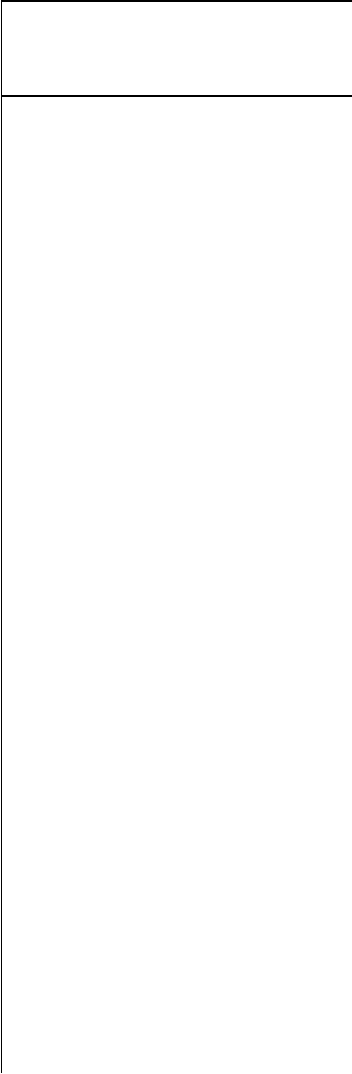 Participarea la dezvoltarea instituţională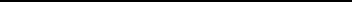 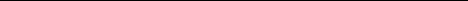 73Notă: Fiecare candidat va întocmi un raport detaliat pentru fiecare activitate și va atașa, pe suport CD/DVD sau, după caz, pe suport hârtie, documente justificative pentru punctajele declarate.74Antet facultateAnexa 5RAPORTUL COMISIEI DE CONCURSGrad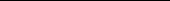 didacticDepartamentÎndeplinirestandardeminimaleDa/NuPunctaj pentruactivitateaștiințifică în ultimii 5 aniPunctemeritPunctaj pentruimplicarea înrezolvareaproblemelorcomunitățiiacademicePuncte merit Total puncte meritObservaţii75Anexa 6Academia de Studii Economice din BucureştiFacultatea .............................................Rezultatul concursului de acordare a gradațiilor de merit la nivel de facultate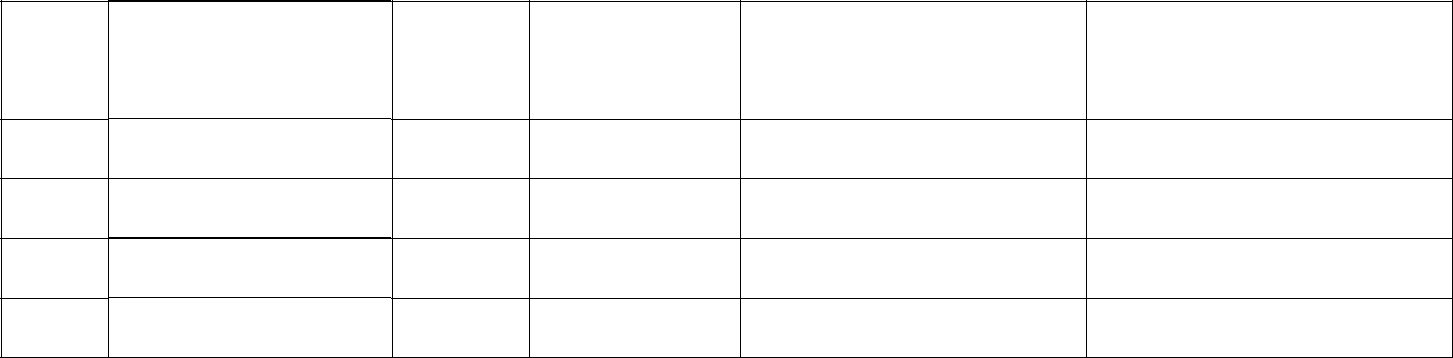 Nr.crt.Nume şi prenumeGraddidacticDepartamentPuncte meritAdmis/RespinsDecan,.................................................................76Anexa 7Academia de Studii Economice din BucureştiRezultatele concursului pentru acordarea gradațiilor de meritNr.crt.Nume şi prenumeGrad didacticFacultateDepartamentRector,.................................................................77d)conform JCRd)dacă revista este încadrată în a patra cuartilă (Q4) pe domeniu după AISconform JCR.Nr.CriteriuPunctajulNumărulPunctajulcrt.acordatde autoritotal(Pi)(Ni)(Ti)2.Articole  publicate  în  reviste  indexate  în3minimum două baze de date internaționale*3.Lucrări publicate în volumele unor conferinţe3naționale  sau  internaţionale,  indexate  ISIProceedings**TOTAL (T)∑ TiNr.CriteriuPunctajulNumărulPunctajulcrt.acordatde autoritotalcrt.(Pi)(Ni)(Ti)(Pi)(Ni)(Ti)2.Articole publicate în reviste indexate în minimum3două baze de date internaționale*3.Lucrări  publicate  în  volumele  unor  conferinţe3naționale   sau   internaţionale,   indexate   ISIProceedings**TOTAL (T)∑ TiIndex JCRCategoriile de încadrare a revistelorMultiplicatorISI luate în considerare pentruMobţinerea standardului minim(conform JCR)CoreEconomics10EconomicsEconomicsBusiness, FinanceBusinessManagementInfoeconomicsComputer Science, Artificial8IntelligenceComputer Science, InterdisciplinaryApplicationsComputer Science, Information SystemComputer Science, Theory & MethodsComputer Science, SoftwareEngineeringComputer Science, Hardware &ArchitectureOperations Research & ManagementScienceStatistics & ProbabilityComputer Science, CyberneticsCyberneticsSocial ScienceToate, cu excepția celor menționate3& ScienceanteriorTabelul 2. Listă edituri de prestigiu internaţionalNr. crt.Denumire editură1Academic Press2Addison Wesley3Allen and Unwin4Blackwell5Brookings Institution6Cambridge University Press7Columbia University Press8Cornell University Press9CRC Press10Duke University Press11Edward Elgar12Elsevier13Emerald Group14Harper Collins15Harvard University Press16IEEE Computer Society17Indiana University Press18IOS Press19John Wiley & Sons20Johns Hopkins University Press21Kluwer Academic Press22Macmillan23McGraw-Hill24MIT Press25New York University Press26North Holland27Oxford University Press28Palgrave Macmillan29Chapman & Hall30Pearson Education31Prentice Hall32Presses Universitaires de France33Princeton University Press34Routledge35Rutgers University Press36Sage37Springer38Stanford University Press39Taylor & Francis Group40University of California Press41University of Chicago Press42Wiley-Blackwell43Wiley44World Scientific45Yale University Press46Vienna University Press47Economica48Dunod49Les Edition d`Organisation50ACM PressTabelul 3. Listă edituri din străinătate de prestigiu recunoscutNr.Edituracrt.Edituracrt.1Edituri ale Organizatiilor Internationale din Sistemul ONU: World Banck,2Edituri OECD, European Union3Armand Colin4Bruylant5Collins6Complexe, Bruxelles7Croom Helm8Cujas9Dalloz10Debrecen University Press (cat. B)11DJOEF12Éditions Actes Sud,13Editions Agone14Éditions De Boeck15Editions de la Maison des Sciences de l'Homme16Éditions Fayard,17Editions Flammarion18Editions Gallimard19Editions Métailié20Editions Octarès21Editions Presses Universitaires du Septentrion22Editions Raisons d'Agir23Edward Elgar24Einaudi,25Europa Law Publishing26FrancoAngeli, Milano27Giapichelli28Giuffre29Harper Collins30Hart31Intellect Publishers32John Benjamins Publishing33L.G.D.J.34La Découverte35Lambert academic publishing (LAP), Saarbrucken, Germany36Larcier37Leske&Budrich, Links38Lexis Nexis39L'Harmattan40Mind Garden41Montchrestien42Nispacee press43Pearson Education44Pedone45Peter Lang46Piper47Presse Universitaires de Grenoble48Presses de Sciences PoTabelul 4 – Listă edituri românești de prestigiu recunoscutNr.Edituracrt.Edituracrt.1Editura Academiei Fortelor Terestre 'Nicolae Balcescu'2Editura M.A.I.3Accent, Cluj4Ars Docendi5C.H. Beck6Comunicare.ro7Curtea Veche8Editura All9Editura Academiei Fortelor Aeriene 'Henri Coanda'10Editura Centrului Tehnic-Teritorial al Armatei11Editura Didactica si Pedagogica RA Bucuresti12Editura Prouniversitaria Bucuresti13Editura Rao Bucuresti14Editura Sitech Craiova15Editura Sper Bucuresti16Editura Tehnomedia Sibiu17Editura Top Form Bucuresti18Editura Tritonic Bucuresti19Editura Academiei Nationale de Informatii 'Mihai Viteazul'20Editura Academiei Romane21Editura ASE22Editura de Vest23Editura Economică, București24Editura Enciclopedică25Editura Fundaţiei pentru Studii Europene26Editura Institutului de Ştiinţe Politice şi Relaţii Internaţionale – Bucureşti27Editura Militara28Editura Paideea29Editura Polirom, Iași30Editura Trei31Editura Universitară, București32Editura Universitatii din Bucuresti33Editura Universitatii 'Alexandru Ioan Cuza'34Editura Universitatii de Aparare 'Carol I'35Eikon36Hamangiu37Humanitas38Institutul European39Limes40Lumina Lex41Monitorul Oficial41Monitorul Oficial42Nemira43Presa Universitara Clujeana44Universul Juridic45Wolters Kluwer46BIBLIOTHECA47Casa Cartii de Stiinta48Centrul de Studii Transilvane49EDITURA "ASTRA MUSEUM"50EDITURA CETATEA DE SCAUN51Editura Egyetemi Műhely52Editura Institutului pentru Studierea Problemelor Minoritatilor Nationale53Editura Istros a Muzeului Brailei54Editura Lumen55EDITURA MEGA56EDITURA MUZICALA57Editura Risoprint58Editura Saeculum I.O. S.R.L59Editura Univers Enciclopedic Gold60Editura Universitară "Ion Mincu"61Editura Universitaria62Editura Universitatii Nationale de Muzica din Bucuresti63Editura Universităţii de Vest64Editura Universității Emanuel din Oradea65Erdélyi Múzeum-Egyesület / Societatea Muzeului Ardelean66Zeta BooksNr.Observaţiicrt.Observaţiicrt.Prin revistă indexată ISI sau revistă cotată ISI se înțelege o revistă indexată înIndicatoDenumirea indicatoruluiPunctajulElementulrDenumirea indicatoruluiPunctajulpunctatrpunctat01234ActivitateaI3Cărţi publicate ca unic autor10 x mPe cartedidactică șididactică șiI4Cărţi publicate în calitate de coautor, având n6 x m/nPe carteI4Cărţi publicate în calitate de coautor, având n6 x m/nPe carte19profesionalcoautori (n=/<3)coautori (n=/<3)ăăI5Cărţi coordonate, având n coordonatoriCărţi coordonate, având n coordonatoriCărţi coordonate, având n coordonatoriCărţi coordonate, având n coordonatoriCărţi coordonate, având n coordonatoriCărţi coordonate, având n coordonatori5 x m/nPe carte(A1)I5Cărţi coordonate, având n coordonatoriCărţi coordonate, având n coordonatoriCărţi coordonate, având n coordonatoriCărţi coordonate, având n coordonatoriCărţi coordonate, având n coordonatoriCărţi coordonate, având n coordonatori5 x m/nPe carte(A1)I6Studii/capitole,  având n autori,Studii/capitole,  având n autori,Studii/capitole,  având n autori,Studii/capitole,  având n autori,învolumePeI6Studii/capitole,  având n autori,Studii/capitole,  având n autori,Studii/capitole,  având n autori,Studii/capitole,  având n autori,învolumePecolective (volume cu ISBN)colective (volume cu ISBN)colective (volume cu ISBN)2 x m/nstudiu/capitolI7Recenzii publicate în reviste cotate ISI sau înRecenzii publicate în reviste cotate ISI sau înRecenzii publicate în reviste cotate ISI sau înRecenzii publicate în reviste cotate ISI sau înRecenzii publicate în reviste cotate ISI sau înRecenzii publicate în reviste cotate ISI sau înreviste indexate în cel putin trei din bazele dereviste indexate în cel putin trei din bazele dereviste indexate în cel putin trei din bazele dereviste indexate în cel putin trei din bazele dereviste indexate în cel putin trei din bazele dereviste indexate în cel putin trei din bazele de0,5 x m/nPedate internaţionale recunoscute sau termenidate internaţionale recunoscute sau termenidate internaţionale recunoscute sau termenidate internaţionale recunoscute sau termenidate internaţionale recunoscute sau termenidate internaţionale recunoscute sau termeni0,5 x m/nPedeminimumopaginăpaginăînrecenzie/terdeminimumopaginăpaginăînmenenciclopedii/dicţionare de specialitateenciclopedii/dicţionare de specialitateenciclopedii/dicţionare de specialitateenciclopedii/dicţionare de specialitateenciclopedii/dicţionare de specialitatemenenciclopedii/dicţionare de specialitateenciclopedii/dicţionare de specialitateenciclopedii/dicţionare de specialitateenciclopedii/dicţionare de specialitateenciclopedii/dicţionare de specialitateI19Iniţierea unor programe de studii universitareIniţierea unor programe de studii universitareIniţierea unor programe de studii universitareIniţierea unor programe de studii universitareIniţierea unor programe de studii universitareIniţierea unor programe de studii universitare2Pe programInitierea de programe postuniversitareInitierea de programe postuniversitareInitierea de programe postuniversitareInitierea de programe postuniversitareInitierea de programe postuniversitare1Pe programIntroducerea de cursuri noiIntroducerea de cursuri noiIntroducerea de cursuri noi0,5Pe cursPublicare cursuri pentru studențiPublicare cursuri pentru studențiPublicare cursuri pentru studențiPublicare cursuri pentru studenți1xm/nPe lucrareActivitateaI1Articole în reviste cotate ISI având un factorArticole în reviste cotate ISI având un factorArticole în reviste cotate ISI având un factorArticole în reviste cotate ISI având un factorArticole în reviste cotate ISI având un factorArticole în reviste cotate ISI având un factor(2+4xf)x2/Pe articoldede impact f ≥0,1de impact f ≥0,1nPe articoldede impact f ≥0,1de impact f ≥0,1ncercetarecercetareI2Articole în reviste cotate ISIArticole în reviste cotate ISIArticole în reviste cotate ISIavând unavând unfactor(A2)I2Articole în reviste cotate ISIArticole în reviste cotate ISIArticole în reviste cotate ISIavând unavând unfactor(A2)de impact f mai mic de 0,1 sau în revistede impact f mai mic de 0,1 sau în revistede impact f mai mic de 0,1 sau în revistede impact f mai mic de 0,1 sau în revistede impact f mai mic de 0,1 sau în revistede impact f mai mic de 0,1 sau în revistede impact f mai mic de 0,1 sau în revistede impact f mai mic de 0,1 sau în revistede impact f mai mic de 0,1 sau în revistede impact f mai mic de 0,1 sau în revistede impact f mai mic de 0,1 sau în revistede impact f mai mic de 0,1 sau în revisteindexate în cel puţinindexate în cel puţintrei, respectiv două [2]trei, respectiv două [2]trei, respectiv două [2]trei, respectiv două [2]din bazele de date internaţionale recunoscutedin bazele de date internaţionale recunoscutedin bazele de date internaţionale recunoscutedin bazele de date internaţionale recunoscutedin bazele de date internaţionale recunoscutedin bazele de date internaţionale recunoscutesau reviste care au avut o cotație națională Bsau reviste care au avut o cotație națională Bsau reviste care au avut o cotație națională Bsau reviste care au avut o cotație națională Bsau reviste care au avut o cotație națională Bsau reviste care au avut o cotație națională B(2 x m)/nPe articolsau B+ înainte de 2011, capitole în volumesau B+ înainte de 2011, capitole în volumesau B+ înainte de 2011, capitole în volumesau B+ înainte de 2011, capitole în volumesau B+ înainte de 2011, capitole în volumesau B+ înainte de 2011, capitole în volumepublicate la edituri cu prestigiu internaționalpublicate la edituri cu prestigiu internaționalpublicate la edituri cu prestigiu internaționalpublicate la edituri cu prestigiu internaționalpublicate la edituri cu prestigiu internaționalpublicate la edituri cu prestigiu internațional(A1) sau la edituri cu prestigiu recunoscut(A1) sau la edituri cu prestigiu recunoscut(A1) sau la edituri cu prestigiu recunoscut(A1) sau la edituri cu prestigiu recunoscut(A1) sau la edituri cu prestigiu recunoscut(A1) sau la edituri cu prestigiu recunoscut(A2)I8Lucrări publicate în volumele unor conferinţeLucrări publicate în volumele unor conferinţeLucrări publicate în volumele unor conferinţeLucrări publicate în volumele unor conferinţeLucrări publicate în volumele unor conferinţeLucrări publicate în volumele unor conferinţe(volume cu  ISSN) sau indexate în cel puţin(volume cu  ISSN) sau indexate în cel puţin(volume cu  ISSN) sau indexate în cel puţin(volume cu  ISSN) sau indexate în cel puţin(volume cu  ISSN) sau indexate în cel puţin(volume cu  ISSN) sau indexate în cel puţinuna  dintre  bazele  de  date  internaţionaleuna  dintre  bazele  de  date  internaţionaleuna  dintre  bazele  de  date  internaţionaleuna  dintre  bazele  de  date  internaţionaleuna  dintre  bazele  de  date  internaţionaleuna  dintre  bazele  de  date  internaţionale1xm/nPe lucrarerecunoscute,  traduceri  ale  unor  lucrărirecunoscute,  traduceri  ale  unor  lucrărirecunoscute,  traduceri  ale  unor  lucrărirecunoscute,  traduceri  ale  unor  lucrărirecunoscute,  traduceri  ale  unor  lucrărirecunoscute,  traduceri  ale  unor  lucrări1xm/nPe lucrarefundamentale din domeniul științelor socialefundamentale din domeniul științelor socialefundamentale din domeniul științelor socialefundamentale din domeniul științelor socialefundamentale din domeniul științelor socialefundamentale din domeniul științelor socialeI13Coordonarea  unui  proiect  de  cercetareCoordonarea  unui  proiect  de  cercetareCoordonarea  unui  proiect  de  cercetareCoordonarea  unui  proiect  de  cercetareCoordonarea  unui  proiect  de  cercetareCoordonarea  unui  proiect  de  cercetarefinantat cu echivalentul a cel puţin 50.000 leifinantat cu echivalentul a cel puţin 50.000 leifinantat cu echivalentul a cel puţin 50.000 leifinantat cu echivalentul a cel puţin 50.000 leifinantat cu echivalentul a cel puţin 50.000 leifinantat cu echivalentul a cel puţin 50.000 lei5de o entitate din străinătatede o entitate din străinătatede o entitate din străinătate5Pe proiectde o entitate din străinătatede o entitate din străinătatede o entitate din străinătatePe proiectI14Coordonarea  unui  proiect  de  cercetareCoordonarea  unui  proiect  de  cercetareCoordonarea  unui  proiect  de  cercetareCoordonarea  unui  proiect  de  cercetareCoordonarea  unui  proiect  de  cercetareCoordonarea  unui  proiect  de  cercetarefinantat cu cel putin echivalentul a 50.000 leifinantat cu cel putin echivalentul a 50.000 leifinantat cu cel putin echivalentul a 50.000 leifinantat cu cel putin echivalentul a 50.000 leifinantat cu cel putin echivalentul a 50.000 leifinantat cu cel putin echivalentul a 50.000 lei3Pe proiectde o entitate din ţarăde o entitate din ţarăI16Lucrăriprezentateprezentatelaconferinţeconferinţe2internaţionale  organizate  în  străinătate  îninternaţionale  organizate  în  străinătate  îninternaţionale  organizate  în  străinătate  îninternaţionale  organizate  în  străinătate  îninternaţionale  organizate  în  străinătate  îninternaţionale  organizate  în  străinătate  îndomeniul administrației publicedomeniul administrației publicedomeniul administrației publicedomeniul administrației publicePeLucrăriprezentateprezentatelaconferințeconferințePeLucrăriprezentateprezentatelaconferințeconferințe1conferinţăinternaționale organizate în țară în domeniulinternaționale organizate în țară în domeniulinternaționale organizate în țară în domeniulinternaționale organizate în țară în domeniulinternaționale organizate în țară în domeniulinternaționale organizate în țară în domeniul1conferinţăștiințelor administrativeștiințelor administrativeștiințelor administrativeinternaţionale organizate în ţarăinternaţionale organizate în ţarăinternaţionale organizate în ţarăinternaţionale organizate în ţarăconferinţăI18Beneficiar alunorgranturi individuale saugranturi individuale saugranturi individuale saugranturi individuale sauPeburse postdoctoraleburse postdoctoraleîn valoare de cel puţinîn valoare de cel puţinîn valoare de cel puţinîn valoare de cel puţin0,5Peburse postdoctoraleburse postdoctoraleîn valoare de cel puţinîn valoare de cel puţinîn valoare de cel puţinîn valoare de cel puţin0,5grant/bursă25.000 lei fiecare25.000 lei fiecaregrant/bursă25.000 lei fiecare25.000 lei fiecareI20Membru al unei echipe de cercetare careMembru al unei echipe de cercetare careMembru al unei echipe de cercetare careMembru al unei echipe de cercetare careMembru al unei echipe de cercetare careMembru al unei echipe de cercetare careimplementează un proiect finanţat pe bază deimplementează un proiect finanţat pe bază deimplementează un proiect finanţat pe bază deimplementează un proiect finanţat pe bază deimplementează un proiect finanţat pe bază deimplementează un proiect finanţat pe bază de2Pe proiectcompetiţie cu cel puţin 100.000 leicompetiţie cu cel puţin 100.000 leicompetiţie cu cel puţin 100.000 leicompetiţie cu cel puţin 100.000 lei2Pe proiectcompetiţie cu cel puţin 100.000 leicompetiţie cu cel puţin 100.000 leicompetiţie cu cel puţin 100.000 leicompetiţie cu cel puţin 100.000 leiI22Studiu, individual sau colectiv, de evaluare şiStudiu, individual sau colectiv, de evaluare şiStudiu, individual sau colectiv, de evaluare şiStudiu, individual sau colectiv, de evaluare şiStudiu, individual sau colectiv, de evaluare şiStudiu, individual sau colectiv, de evaluare şifundamentare de politici publice elaborat, înfundamentare de politici publice elaborat, înfundamentare de politici publice elaborat, înfundamentare de politici publice elaborat, înfundamentare de politici publice elaborat, înfundamentare de politici publice elaborat, înurma  unor  concursuri  de  selecţie,  pentruurma  unor  concursuri  de  selecţie,  pentruurma  unor  concursuri  de  selecţie,  pentruurma  unor  concursuri  de  selecţie,  pentruurma  unor  concursuri  de  selecţie,  pentruurma  unor  concursuri  de  selecţie,  pentrudiverseinstituţiiinstituţiiinstituţiipublicepublice2xm/nPe lucrareguvernamentale/organizaţiiguvernamentale/organizaţiiguvernamentale/organizaţiiguvernamentale/organizaţiiinternaţionale/centre de cercetareinternaţionale/centre de cercetareinternaţionale/centre de cercetareinternaţionale/centre de cercetareI23Participareaîn colectivele de elaborare sauîn colectivele de elaborare sauîn colectivele de elaborare sauîn colectivele de elaborare sauîn colectivele de elaborare sauimplementare a granturilor sau a proiectelorimplementare a granturilor sau a proiectelorimplementare a granturilor sau a proiectelorimplementare a granturilor sau a proiectelorimplementare a granturilor sau a proiectelorimplementare a granturilor sau a proiectelorde   dezvoltare   instituţională,   socială   şide   dezvoltare   instituţională,   socială   şide   dezvoltare   instituţională,   socială   şide   dezvoltare   instituţională,   socială   şide   dezvoltare   instituţională,   socială   şide   dezvoltare   instituţională,   socială   şiregională;   transfer   de   cunoaştere   şiregională;   transfer   de   cunoaştere   şiregională;   transfer   de   cunoaştere   şiregională;   transfer   de   cunoaştere   şiregională;   transfer   de   cunoaştere   şiregională;   transfer   de   cunoaştere   şiinstrumentede  politici;  asistenţăde  politici;  asistenţăde  politici;  asistenţăpentru2Pe proiectdezvoltare  ş.a,  finanţate  de  o  entitatedezvoltare  ş.a,  finanţate  de  o  entitatedezvoltare  ş.a,  finanţate  de  o  entitatedezvoltare  ş.a,  finanţate  de  o  entitatedezvoltare  ş.a,  finanţate  de  o  entitatedezvoltare  ş.a,  finanţate  de  o  entitate2Pe proiectdezvoltare  ş.a,  finanţate  de  o  entitatedezvoltare  ş.a,  finanţate  de  o  entitatedezvoltare  ş.a,  finanţate  de  o  entitatedezvoltare  ş.a,  finanţate  de  o  entitatedezvoltare  ş.a,  finanţate  de  o  entitatedezvoltare  ş.a,  finanţate  de  o  entitateregională, naţională sau din străinătateregională, naţională sau din străinătateregională, naţională sau din străinătateregională, naţională sau din străinătateregională, naţională sau din străinătateregională, naţională sau din străinătateRecunoastI9Citări ale publicațiilor candidatului în articoleCitări ale publicațiilor candidatului în articoleCitări ale publicațiilor candidatului în articoleCitări ale publicațiilor candidatului în articoleCitări ale publicațiilor candidatului în articoleCitări ale publicațiilor candidatului în articoleerea sipublicate  în  reviste  cotate  ISI,  în  cărţi,publicate  în  reviste  cotate  ISI,  în  cărţi,publicate  în  reviste  cotate  ISI,  în  cărţi,publicate  în  reviste  cotate  ISI,  în  cărţi,publicate  în  reviste  cotate  ISI,  în  cărţi,publicate  în  reviste  cotate  ISI,  în  cărţi,impactulcapitole de cărți sau volume ori în revistecapitole de cărți sau volume ori în revistecapitole de cărți sau volume ori în revistecapitole de cărți sau volume ori în revistecapitole de cărți sau volume ori în revistecapitole de cărți sau volume ori în revisteactivitatiiindexate în baze de date internaţionale (nu seindexate în baze de date internaţionale (nu seindexate în baze de date internaţionale (nu seindexate în baze de date internaţionale (nu seindexate în baze de date internaţionale (nu seindexate în baze de date internaţionale (nu se(A3)iau  în  considerare  autocitările),.iau  în  considerare  autocitările),.iau  în  considerare  autocitările),.n  este(0,2+4xf)xPe citare(A3)iau  în  considerare  autocitările),.iau  în  considerare  autocitările),.iau  în  considerare  autocitările),.n  este(0,2+4xf)xPe citarenumărul deautorial publicației citate, saual publicației citate, saual publicației citate, saual publicației citate, sau2/nrecenzii la cărțile de autor publicate în revisterecenzii la cărțile de autor publicate în revisterecenzii la cărțile de autor publicate în revisterecenzii la cărțile de autor publicate în revisterecenzii la cărțile de autor publicate în revisterecenzii la cărțile de autor publicate în reviste2/nrecenzii la cărțile de autor publicate în revisterecenzii la cărțile de autor publicate în revisterecenzii la cărțile de autor publicate în revisterecenzii la cărțile de autor publicate în revisterecenzii la cărțile de autor publicate în revisterecenzii la cărțile de autor publicate în revisteindexate în base de date internaționaleindexate în base de date internaționaleindexate în base de date internaționaleindexate în base de date internaționaleI10Editor al unei reviste editate în străinătateEditor al unei reviste editate în străinătateEditor al unei reviste editate în străinătateEditor al unei reviste editate în străinătateEditor al unei reviste editate în străinătateEditor al unei reviste editate în străinătatecare este indexată ISI sau indexată de o bazăcare este indexată ISI sau indexată de o bazăcare este indexată ISI sau indexată de o bazăcare este indexată ISI sau indexată de o bazăcare este indexată ISI sau indexată de o bazăcare este indexată ISI sau indexată de o bază3de date internatională recunoscutăde date internatională recunoscutăde date internatională recunoscutăde date internatională recunoscută3de date internatională recunoscutăde date internatională recunoscutăde date internatională recunoscutăde date internatională recunoscutăPe revistăMembru  în  comitetul  de  redacţie  al  uneiMembru  în  comitetul  de  redacţie  al  uneiMembru  în  comitetul  de  redacţie  al  uneiMembru  în  comitetul  de  redacţie  al  uneiMembru  în  comitetul  de  redacţie  al  uneiMembru  în  comitetul  de  redacţie  al  uneiasemenea revisteasemenea reviste2I11Editor al unei reviste editate în tară care esteEditor al unei reviste editate în tară care esteEditor al unei reviste editate în tară care esteEditor al unei reviste editate în tară care esteEditor al unei reviste editate în tară care esteEditor al unei reviste editate în tară care este2indexată ISI sau indexată de o bază de dateindexată ISI sau indexată de o bază de dateindexată ISI sau indexată de o bază de dateindexată ISI sau indexată de o bază de dateindexată ISI sau indexată de o bază de dateindexată ISI sau indexată de o bază de dateinternatională recunoscutăinternatională recunoscutăinternatională recunoscutăinternatională recunoscutăPe revistăMembru  în  comitetul  de  redacţie  al  uneiMembru  în  comitetul  de  redacţie  al  uneiMembru  în  comitetul  de  redacţie  al  uneiMembru  în  comitetul  de  redacţie  al  uneiMembru  în  comitetul  de  redacţie  al  uneiMembru  în  comitetul  de  redacţie  al  uneiasemenea revisteasemenea reviste1I12Coordonator al unei colecții (serie de volume)Coordonator al unei colecții (serie de volume)Coordonator al unei colecții (serie de volume)Coordonator al unei colecții (serie de volume)Coordonator al unei colecții (serie de volume)Coordonator al unei colecții (serie de volume)221editate de o editură cu prestigiu internaţionaleditate de o editură cu prestigiu internaţionaleditate de o editură cu prestigiu internaţionaleditate de o editură cu prestigiu internaţionaleditate de o editură cu prestigiu internaţionaleditate de o editură cu prestigiu internaţionalMembru  în  comitetul  ştiinţific  al  uneiMembru  în  comitetul  ştiinţific  al  uneiMembru  în  comitetul  ştiinţific  al  uneiMembru  în  comitetul  ştiinţific  al  uneiMembru  în  comitetul  ştiinţific  al  uneiMembru  în  comitetul  ştiinţific  al  uneiasemenea serii/colecţiiasemenea serii/colecţii11Coordonator al unei colecţii (serii de volume)Coordonator al unei colecţii (serii de volume)Coordonator al unei colecţii (serii de volume)Coordonator al unei colecţii (serii de volume)Coordonator al unei colecţii (serii de volume)Coordonator al unei colecţii (serii de volume)PeCoordonator al unei colecţii (serii de volume)Coordonator al unei colecţii (serii de volume)Coordonator al unei colecţii (serii de volume)Coordonator al unei colecţii (serii de volume)Coordonator al unei colecţii (serii de volume)Coordonator al unei colecţii (serii de volume)colecţie/serieeditate de o editură din ţarăeditate de o editură din ţarăeditate de o editură din ţarăcolecţie/serieeditate de o editură din ţarăeditate de o editură din ţarăeditate de o editură din ţară1Membru  în  comitetul  ştiinţific  al  uneiMembru  în  comitetul  ştiinţific  al  uneiMembru  în  comitetul  ştiinţific  al  uneiMembru  în  comitetul  ştiinţific  al  uneiMembru  în  comitetul  ştiinţific  al  uneiMembru  în  comitetul  ştiinţific  al  uneiasemenea colecţii/seriiasemenea colecţii/serii0,5I15Profesor invitat (visiting) la o universitate deProfesor invitat (visiting) la o universitate deProfesor invitat (visiting) la o universitate deProfesor invitat (visiting) la o universitate deProfesor invitat (visiting) la o universitate deProfesor invitat (visiting) la o universitate deprestigiu  din  străinătateprestigiu  din  străinătate(titular(titulardecurs10finalizat prin evaluarea studenţilor);finalizat prin evaluarea studenţilor);finalizat prin evaluarea studenţilor);finalizat prin evaluarea studenţilor);10finalizat prin evaluarea studenţilor);finalizat prin evaluarea studenţilor);finalizat prin evaluarea studenţilor);finalizat prin evaluarea studenţilor);Profesor/cercetător  invitat  (guest)  la  oProfesor/cercetător  invitat  (guest)  la  oProfesor/cercetător  invitat  (guest)  la  oProfesor/cercetător  invitat  (guest)  la  oProfesor/cercetător  invitat  (guest)  la  oProfesor/cercetător  invitat  (guest)  la  ouniversitate  de  prestigiu  din  străinătate,universitate  de  prestigiu  din  străinătate,universitate  de  prestigiu  din  străinătate,universitate  de  prestigiu  din  străinătate,universitate  de  prestigiu  din  străinătate,universitate  de  prestigiu  din  străinătate,pentru o perioadă de cel puţin o lună;pentru o perioadă de cel puţin o lună;pentru o perioadă de cel puţin o lună;pentru o perioadă de cel puţin o lună;Efectuareaunui  stagiupostdoctoralpostdoctoralpostdoctoralcu  oPeEfectuareaunui  stagiupostdoctoralpostdoctoralpostdoctoralcu  o4universitatedurată de cel puţin un an universitar la odurată de cel puţin un an universitar la odurată de cel puţin un an universitar la odurată de cel puţin un an universitar la odurată de cel puţin un an universitar la odurată de cel puţin un an universitar la ouniversitate de prestigiu din străinătate sauuniversitate de prestigiu din străinătate sauuniversitate de prestigiu din străinătate sauuniversitate de prestigiu din străinătate sauuniversitate de prestigiu din străinătate sauuniversitate de prestigiu din străinătate sauobtinerea  unei  diplome  de  doctor  la  oobtinerea  unei  diplome  de  doctor  la  oobtinerea  unei  diplome  de  doctor  la  oobtinerea  unei  diplome  de  doctor  la  oobtinerea  unei  diplome  de  doctor  la  oobtinerea  unei  diplome  de  doctor  la  ouniversitate din străinătateuniversitate din străinătateuniversitate din străinătate3I21Membru al Consiliului Național de Atestare aMembru al Consiliului Național de Atestare aMembru al Consiliului Național de Atestare aMembru al Consiliului Național de Atestare aMembru al Consiliului Național de Atestare aMembru al Consiliului Național de Atestare aTitlurilor,DiplomelorșiCertificatelorCertificatelorCertificatelorUniversitare,  al  Consiliului  Național  alUniversitare,  al  Consiliului  Național  alUniversitare,  al  Consiliului  Național  alUniversitare,  al  Consiliului  Național  alUniversitare,  al  Consiliului  Național  alUniversitare,  al  Consiliului  Național  alCercetării  Știintifice,  al  consiliului  sauCercetării  Știintifice,  al  consiliului  sauCercetării  Știintifice,  al  consiliului  sauCercetării  Știintifice,  al  consiliului  sauCercetării  Știintifice,  al  consiliului  sauCercetării  Știintifice,  al  consiliului  saucomisiilor de specialitate ale Agenției Românecomisiilor de specialitate ale Agenției Românecomisiilor de specialitate ale Agenției Românecomisiilor de specialitate ale Agenției Românecomisiilor de specialitate ale Agenției Românecomisiilor de specialitate ale Agenției Românede  Asigurare  a  Calității  în  Învățământulde  Asigurare  a  Calității  în  Învățământulde  Asigurare  a  Calității  în  Învățământulde  Asigurare  a  Calității  în  Învățământulde  Asigurare  a  Calității  în  Învățământulde  Asigurare  a  Calității  în  ÎnvățământulSuperior,ConsiliulNaționalNaționalpentrupentruPeFinanțareaÎnvățământuluiÎnvățământuluiSuperiorSuperior(sePeFinanțareaÎnvățământuluiÎnvățământuluiSuperiorSuperior(se2consiliu/compunctează un singur mandat).punctează un singur mandat).punctează un singur mandat).2consiliu/compunctează un singur mandat).punctează un singur mandat).punctează un singur mandat).isie/premiuMembru în comisii la nivel ministerial pentruMembru în comisii la nivel ministerial pentruMembru în comisii la nivel ministerial pentruMembru în comisii la nivel ministerial pentruMembru în comisii la nivel ministerial pentruMembru în comisii la nivel ministerial pentruisie/premiuMembru în comisii la nivel ministerial pentruMembru în comisii la nivel ministerial pentruMembru în comisii la nivel ministerial pentruMembru în comisii la nivel ministerial pentruMembru în comisii la nivel ministerial pentruMembru în comisii la nivel ministerial pentruelaborarea unor coduri, strategii și politicielaborarea unor coduri, strategii și politicielaborarea unor coduri, strategii și politicielaborarea unor coduri, strategii și politicielaborarea unor coduri, strategii și politicielaborarea unor coduri, strategii și politicipublicePremii  ale  unor  Academii  și  AsociațiiPremii  ale  unor  Academii  și  AsociațiiPremii  ale  unor  Academii  și  AsociațiiPremii  ale  unor  Academii  și  AsociațiiPremii  ale  unor  Academii  și  AsociațiiPremii  ale  unor  Academii  și  Asociațiiștiințificerecunoscute la nivel național și internaționalrecunoscute la nivel național și internaționalrecunoscute la nivel național și internaționalrecunoscute la nivel național și internaționalrecunoscute la nivel național și internaționalrecunoscute la nivel național și internaționalIrecentIrecentfifiIrecentIrecentiMrecentniiMrecentniiMrecentniiMrecentniIfifiIiM niiM niiM niiM nifi  IrecentniiM /iM /nirecentrecentComponentaNr.CriteriulCondiţii AsistentCondiţii LectorCondiţii ConferenţiarCondiţii Profesorde evaluarecrt.CriteriulCondiţii AsistentCondiţii LectorCondiţii ConferenţiarCondiţii Profesorde evaluarecrt.I' >0,1I' >0,2ActivitateașișiI≥2,5I ≥ 5Componenta1de cercetareI’recent>0I’recent>0,1șișiComponenta(I și Irecent)șișiIrecent ≥ 1,5Irecent ≥ 2,5de cercetare(I și Irecent)șișiIrecent ≥ 1,5Irecent ≥ 2,5de cercetareNart ≥ 2Nart ≥ 4Nart ≥ 2Nart ≥ 42Recunoaşterea impactuluiC ≥ 6C≥122activităţii (C)C ≥ 6C≥12activităţii (C)IndicatorulDenumirea indicatoruluiPunctajElementul pt carese acordapunctajulI1Cursuri universitare, tratate, monografii, legislație adnotată, îndrumare practică, publicate în edituri cu prestigiu10Pe carteinternațional sau cu prestigiu recunoscut în domeniul științelor juridiceTOTAL I1I2Articole/Studii care prezintă contribuţii in extenso, publicate ca unic autor sau prim autor în reviste cotateWeb of1+18xfPe articol/Science având un factor de impact fstudiuTOTAL I2I3Articole/studii care prezintă contribuţii in extenso, publicate ca unic autor sau ca prim autor în reviste ştiinţifice cu1Pe articol/prestigiu recunoscut sau indexate de baze de date internaţionale recunoscutestudiuTOTAL I3I4Capitole de carte, studii în volume colective sau în volume ale conferinţelor care prezintă contribuţii in1Pe publicațieiextenso, publicate la edituri cu prestigiu recunoscut în domeniul științelor juridiceTOTAL I4I5Director/responsabil în granturi de cercetare sau contracte directe de cercetare internaționale4Pr grant/ContractTOTAL I5I6Membru în echipa de cercetare sau contracte directe de cercetare internaționale2Pr grant/ContractTOTAL I6I7Director/responsabil în granturi de cercetare sau contracte directe de cercetare naționale2Pr grant/ContractContractTOTAL I7I8Membru în echipa de granturi de cercetare sau contracte directe de cercetare naționale1Pr grant/ContractContractTOTAL I8I9Citări ale publicaţiilor candidatului în articole publicate în reviste cotateWeb of Science având un factor de impact f0,6+1,5xfPe citare(nu se iau în considerare autocitările)TOTAL I9I10Citări ale publicaţiilor candidatului în cărţi, capitole de cărţi sau volume publicate în edituri de prestigiu0,2Pe citareinternaţional sau cu prestigiu recunoscut în domeniul ştiinţelor juridice (nu se iau în considerare autocitările)TOTAL I10I11Criteriul nr. 11: Citări ale publicaţiilor candidatului în reviste ştiinţifice cu prestigiu recunoscut în domeniul0,2Pe citareştiinţelor juridice sau indexate în baze de date internaţionale recunoscute (nu se iau în considerare autocitările)TOTAL I11I12Premii ale Academiei Române, ale celorlalte Academii înfiinţate prin lege precum şi ale Uniunii Juriştilor1Pe premiuTOTAL I12I13Editor al unei reviste editate în străinătate sau în ţară, care este cu prestigiu recunoscut în domeniul ştiinţelor1Pe revistajuridice, indexatăWeb of Science sau indexată de o bază de date internaţională recunoscutăTOTAL I13I14Editor de volume publicate la edituri cu prestigiu internaţional sau cu prestigiu recunoscut în domeniul ştiinţelor2Pe volum editatjuridiceTOTAL I14I15Membru în Consiliul editorial al unei reviste ştiinţifice care este cu prestigiu recunoscut în domeniul ştiinţelor0,5Pe revistajuridice, indexată Web of Science sau indexată de o bază de date internaţională recunoscutăTOTAL I15272727I16Organizator de conferinte naţionale şi internaţionale1Pe conferințăI16Organizator de conferinte naţionale şi internaţionale1Pe conferințăTOTAL I16I17Moderator/Keynote speaker la conferinţe naţionale sau internaţionale1Pe conferințăTOTAL I17I18Iniţierea unor programe de studii universitare1Pe program destudiiTOTAL I18I19Profesor/asociat/visiting/cadru didactic universitar la o universitate din străinătate pentru o perioadă de cel puţin o1Pe universitatelunăTOTAL I19I20Participarea în calitate de expert la comisiile pentru elaborarea proiectelor unor acte normative fundamentale sau de1Pe proiect de actbazănormativTOTAL I20I21Participarea la comisiile de elaborare a subiectelor pentru0,50,5Pe comisieconcursurile de admitere în profesiile juridiceTOTAL I21I22Preşedinte/membru în comisiile pentru ocuparea posturilor0,20,2Pe comisiePe comisiedidactice din învăţământul juridic superiorTOTAL I22I23Preşedinte conducător, referent de specialitate în comisiile pentru susţinerea publică a tezelor de doctorat0,50,5Pe comisiePe comisieTOTAL I23I24Membru al Consiliului Naţional de Atestare a Titlurilor, Diplomelor şi Certificatelor universitare, al Consiliului11Pe consilii/Pe consilii/Naţional al Cercetării Ştiinţifice, al Consiliului sau comisiilor de specialitate ale Agenţiei Române de Asigurare acomisiecomisieCalităţii în Învăţământul Superior – Panelul 4, Ştiinţe JuridiceTOTAL I24XCondiţii minimale pentru AiCondiţii minimale pentru AiCondiţii minimale pentru AiCategoriaComponentaNr.Standardul pentruStandardul pentruStandardul pentruStandardul pentruComponentaNr.Denumirea criteriuluiDenumirea criteriuluiDenumirea criteriuluiStandardul pentruStandardul pentruconferențiarStandardul pentrude evaluarecrt.Denumirea criteriuluiDenumirea criteriuluiDenumirea criteriuluiasistent universitarlector universitarconferențiarprofesor universitarde evaluarecrt.asistent universitarlector universitaruniversitarprofesor universitaruniversitarComponentaActivitatea didactică / profesionalăActivitatea didactică / profesionalăActivitatea didactică / profesională> =71> =132> =213didactică/1.Activitatea didactică / profesionalăActivitatea didactică / profesionalăActivitatea didactică / profesională-> =71> =132> =213didactică/1.(Punctajul pentru indicatorul I 1)(Punctajul pentru indicatorul I 1)(Punctajul pentru indicatorul I 1)-> =71> =132> =213profesională(Punctajul pentru indicatorul I 1)(Punctajul pentru indicatorul I 1)(Punctajul pentru indicatorul I 1)profesională2.Activitatea de cercetare (sumaActivitatea de cercetare (sumaActivitatea de cercetare (suma> =154>=185>=256>=3572.punctajului pentru indicatorii I 2 - I 8)punctajului pentru indicatorii I 2 - I 8)punctajului pentru indicatorii I 2 - I 8)> =154>=185>=256>=357punctajului pentru indicatorii I 2 - I 8)punctajului pentru indicatorii I 2 - I 8)punctajului pentru indicatorii I 2 - I 8)ComponentaC5* =ComponentaRecunoaştereaI 9+…+-> 0,20> = 3> = 5de cercetareRecunoaştereaI 9+…+-> 0,20> = 3> = 5de cercetare3.impactului activităţiiI 113.impactului activităţiiI 11(I9-I24)C6* =-> =1> = 3> = 5I 12+…+ I 24I 12+…+ I 24-> =1> = 3> = 5I 12+…+ I 24I 12+…+ I 24PUNCTAJPUNCTAJI1+…+I24> =20>=36>=60>=100PUNCTAJPUNCTAJI1+…+I24, realizat după obţinereaI1+…+I24, realizat după obţinereaI1+…+I24, realizat după obţinereaTOTALI1+…+I24, realizat după obţinereaI1+…+I24, realizat după obţinereaI1+…+I24, realizat după obţinerea->=20>=30>=50TOTALtitlului de doctortitlului de doctortitlului de doctor->=20>=30>=50titlului de doctortitlului de doctortitlului de doctorNotă:   1Cel puţin 2 cărţi;Cel puţin 2 cărţi;Cel puţin 2 cărţi;Cel puţin 2 cărţi;2Cel puțin 3 cărți, dintre care: cel puţin o carte este carte de autor unic sau prim-autor (restul pot fi realizate în colectiv); cel puţin o carte reprezintă un curs universitar sau tratat; cel puţin 2 cărţi sunt realizate dupăCel puțin 3 cărți, dintre care: cel puţin o carte este carte de autor unic sau prim-autor (restul pot fi realizate în colectiv); cel puţin o carte reprezintă un curs universitar sau tratat; cel puţin 2 cărţi sunt realizate dupăCel puțin 3 cărți, dintre care: cel puţin o carte este carte de autor unic sau prim-autor (restul pot fi realizate în colectiv); cel puţin o carte reprezintă un curs universitar sau tratat; cel puţin 2 cărţi sunt realizate dupăCel puțin 3 cărți, dintre care: cel puţin o carte este carte de autor unic sau prim-autor (restul pot fi realizate în colectiv); cel puţin o carte reprezintă un curs universitar sau tratat; cel puţin 2 cărţi sunt realizate dupăCel puțin 3 cărți, dintre care: cel puţin o carte este carte de autor unic sau prim-autor (restul pot fi realizate în colectiv); cel puţin o carte reprezintă un curs universitar sau tratat; cel puţin 2 cărţi sunt realizate dupăCel puțin 3 cărți, dintre care: cel puţin o carte este carte de autor unic sau prim-autor (restul pot fi realizate în colectiv); cel puţin o carte reprezintă un curs universitar sau tratat; cel puţin 2 cărţi sunt realizate dupăCel puțin 3 cărți, dintre care: cel puţin o carte este carte de autor unic sau prim-autor (restul pot fi realizate în colectiv); cel puţin o carte reprezintă un curs universitar sau tratat; cel puţin 2 cărţi sunt realizate dupăCel puțin 3 cărți, dintre care: cel puţin o carte este carte de autor unic sau prim-autor (restul pot fi realizate în colectiv); cel puţin o carte reprezintă un curs universitar sau tratat; cel puţin 2 cărţi sunt realizate dupăCel puțin 3 cărți, dintre care: cel puţin o carte este carte de autor unic sau prim-autor (restul pot fi realizate în colectiv); cel puţin o carte reprezintă un curs universitar sau tratat; cel puţin 2 cărţi sunt realizate dupăCel puțin 3 cărți, dintre care: cel puţin o carte este carte de autor unic sau prim-autor (restul pot fi realizate în colectiv); cel puţin o carte reprezintă un curs universitar sau tratat; cel puţin 2 cărţi sunt realizate dupăCel puțin 3 cărți, dintre care: cel puţin o carte este carte de autor unic sau prim-autor (restul pot fi realizate în colectiv); cel puţin o carte reprezintă un curs universitar sau tratat; cel puţin 2 cărţi sunt realizate dupăobţinerea titlului de doctor;obţinerea titlului de doctor;obţinerea titlului de doctor;3Cel puţin 5 cărţi, dintre care: cel puţin 2 cărţi sunt cărţi de autor unic sau prim-autor (restul pot fi realizate în colectiv); cel puţin o carte de autor unic sau prim autor reprezintă un curs universitar sau tratat; cel puţin 3Cel puţin 5 cărţi, dintre care: cel puţin 2 cărţi sunt cărţi de autor unic sau prim-autor (restul pot fi realizate în colectiv); cel puţin o carte de autor unic sau prim autor reprezintă un curs universitar sau tratat; cel puţin 3Cel puţin 5 cărţi, dintre care: cel puţin 2 cărţi sunt cărţi de autor unic sau prim-autor (restul pot fi realizate în colectiv); cel puţin o carte de autor unic sau prim autor reprezintă un curs universitar sau tratat; cel puţin 3Cel puţin 5 cărţi, dintre care: cel puţin 2 cărţi sunt cărţi de autor unic sau prim-autor (restul pot fi realizate în colectiv); cel puţin o carte de autor unic sau prim autor reprezintă un curs universitar sau tratat; cel puţin 3Cel puţin 5 cărţi, dintre care: cel puţin 2 cărţi sunt cărţi de autor unic sau prim-autor (restul pot fi realizate în colectiv); cel puţin o carte de autor unic sau prim autor reprezintă un curs universitar sau tratat; cel puţin 3Cel puţin 5 cărţi, dintre care: cel puţin 2 cărţi sunt cărţi de autor unic sau prim-autor (restul pot fi realizate în colectiv); cel puţin o carte de autor unic sau prim autor reprezintă un curs universitar sau tratat; cel puţin 3Cel puţin 5 cărţi, dintre care: cel puţin 2 cărţi sunt cărţi de autor unic sau prim-autor (restul pot fi realizate în colectiv); cel puţin o carte de autor unic sau prim autor reprezintă un curs universitar sau tratat; cel puţin 3Cel puţin 5 cărţi, dintre care: cel puţin 2 cărţi sunt cărţi de autor unic sau prim-autor (restul pot fi realizate în colectiv); cel puţin o carte de autor unic sau prim autor reprezintă un curs universitar sau tratat; cel puţin 3Cel puţin 5 cărţi, dintre care: cel puţin 2 cărţi sunt cărţi de autor unic sau prim-autor (restul pot fi realizate în colectiv); cel puţin o carte de autor unic sau prim autor reprezintă un curs universitar sau tratat; cel puţin 3Cel puţin 5 cărţi, dintre care: cel puţin 2 cărţi sunt cărţi de autor unic sau prim-autor (restul pot fi realizate în colectiv); cel puţin o carte de autor unic sau prim autor reprezintă un curs universitar sau tratat; cel puţin 3Cel puţin 5 cărţi, dintre care: cel puţin 2 cărţi sunt cărţi de autor unic sau prim-autor (restul pot fi realizate în colectiv); cel puţin o carte de autor unic sau prim autor reprezintă un curs universitar sau tratat; cel puţin 31. Activitatea profesională și didactică (A1)IndicatoriCategorii [1]1.1. Cărți și capitole1.1.1. Carte [3] de autor unic, având la bază[2] în lucrări deteza de doctorat.specialitate, ediții.specialitate, ediții.1.1.2. Autor sau coautor [= autor de capitol(e)]Se au în vederede: monografie, sinteză, volum de studiilucrări publicate latematice, studiu lingvistic, filologie, de criticăedituri de prestigiusau istorie literară, dicționar științific, ediție(a) din străinătate;critică filologică (text vechi, documente,(b) din țarătraducerea și editarea critică a unui text scrisîntr-o limbă veche).1.1.3. Coordonator/coautor la lucrărifundamentale sau de referință (dicționare,enciclopedii, atlase, tratate)1.1.4. Editarea cu aparat științific a unei opereștiințifice sau literare (inclusiv antologii) cutext(e) aparținând altui autor decât cel alediției.1.1.5. Editarea de volume decurgând dinlucrări ale unor simpozioane, colocvii,conferințe, congrese, workshop-uri pe temeștiințifice, organizate în cadru instituțional decătre Universități, Academia Română,Institutele Academiei Române; editarea devolume colective și de numere tematice alepublicațiilor de specialitate.1.2. Traduceri1.2.1. Traducerea unei opere științifice saubeletristice din autori consacrațiElementulPunctajpentru carePunctajse acordăse acordăpunctajul30pcartea40p/20pfiecare carte30p/15pfiecare carte30p/20pfiecare carte25p/15pfiecare carte25p/15pfiecare carte20p/10pfiecare carte20p/10pfiecare volum10p/7pfiecare volum15p/10pfiecare carte2. Activitate de cercetare (A2)1.2.2. Dotarea unei traduceri cu aparat critic(note bio -bibliografice, note și comentarii)1.3. MaterialCurs sau manual universitar cu ISBNdidactic1.4 ÎndrumareConducător de doctorat2.1. Articole, studii,2.1.1. publicate în reviste științifice indexaterecenzii2.1.1. publicate în reviste științifice indexaterecenziiISI/Thomson Reuters, Elsevier/Scopus, Ebsco;ISI/Thomson Reuters, Elsevier/Scopus, Ebsco;2.1.2. publicate în reviste științifice indexateERIH Plus sau indexate concomitent în celpuțin 3 BDI, altele decât cele de sub 2.1.1. (seexclude Google Scholar/Academic)2.1.3. publicate înAnalele/Buletinele/AnuareleUniversităților/Academiei, volume colectiveocazionale, omagiale, in memoriam; învolume de comunicări prezentate lamanifestări științifice interne și internaționale,cu comitete științifice: (a) în străinătate; (b) înțară.2.1.4. studii, eseuri, articole pe teme literarepublicate în reviste de specialitate, neindexate,cu ISSN2.2. Activitate2.2.1. Membru al unui colectiv de redacție aleditorialăunei reviste de specialitate cu peer review, dinstrăinătate (a) sau din țară (b).2.2.2. Referent științific și coordonator decolecții la edituri sau reviste acreditate, dinstrăinătate (a) sau din țară (b).2.3. Granturi2.3.1. finanțate instituțional, obținute prinștiințificecompetiție internațională sau națională, pebaza unui proiect de cercetare2.3.2. finanțate instituțional, individuale,obținute prin competiție, pe baza unui proiectde cercetare2.4. Comunicăriprezentate la manifestări științifice (conferințe,congrese, simpozioane, colocvii, workshop-urietc.) cu comitete științifice sau sistem deselecție peer review, (a) în străinătate sau (b)15p/7pfiecare carte20p/10pfiecare carte10pcalitatea25p/15pfiecare articolsau recenzie10psau recenzie10p15p/7pfiecare articolfiecare articolsau recenzie5psau recenzie5p15p/7pfiecare articolsau recenzie5psau recenzie5p10p/5pfiecare articolfiecare articolsau recenzie5psau recenzie5pfiecare articol,2ppână la un2pmaximum demaximum de50p15p/10pfiecare15p/10patribuțieatribuțiefiecare7p/5patribuție (nu7p/5pfiecarefiecarereferat)30pfiecare proiect15pfiecare proiect10pfiecare proiect4p/2pfiecare4p/2pcomunicarecomunicare3. Recunoașterea și impactul activității (A3)în țară.3.1.TraduceriCarte științifică de autor publicată înstrăinătate, după ce a fost deja publicată înRomânia sau în Republica Moldova.3.2.Premii șioferite de Universități, Institute de cercetare,distincții academicedistincții academiceAcademii, USR, Asociații profesionale denivel național3.3.Citări, mențiuni3.3.1. Citări și mențiuni bibliografice, cubibliografice,bibliografice,excepția autocitărilor. O citare presupunerecenzărirecenzărimenționarea explicită a numelui/a contribuțieicelui citat și este înregistrată o singură dată,indiferent de numărul de ocurențe din lucrareacare citează. Lucrările în care se face citareatrebuie să aibă ISBN sau ISSN3.3.2. Recenzii în publicații cu ISBN sauISSN3.4.KeynoteConferințe în plenară la colocvii, simpozioane,speakerspeakerconferințe, congrese (a) internaționale / (b)naționale3.5.Stagii în3.5.1. Stagiu de cercetare în străinătatestrăinătatestrăinătate(exclusiv Erasmus – staff mobility).3.5.2. Visiting professor documentat ca atare,prin contract sau invitație.3.6.Prezența înThomson Reuters/Web of Science, Scopus,baze de date și înbaze de date și înProQuest Central, Ebsco, Wiley Online,biblioteci din țară șibiblioteci din țară șiCEEOL, JSTOR, Oxford Journals, Ulrichs,străinătatestrăinătateISSN, ERIH (exclus GoogleScholar/Academic); KVK, worldcat.org,lib.washington.edu, în cataloagele B.C.U.București, Cluj, Iași, Timișoara, B.A.R.3.7.Participarea lade evaluare de proiecte, de susținere a tezei decomisii de experțicomisii de experțidoctorat sau de concurs pentru ocuparea uneifuncții didactice sau în cercetare20pfiecare carte10pfiecare premiufiecare lucrareîn care este2pmenționată o2pcontribuțiecontribuțieștiințifică acandidatului5pfiecare5precenzierecenzie10p/5pfiecare10p/5pconferințăconferință5 pfiecare stagiu15pfiecare stagiufiecareprezență /2plucrare până2pla unla unmaximum de100p2pfiecare2pparticipareparticipareCondiții minimale, punctajCondiții minimale, punctajDomeniul deProfesor, CS IConferențiar și CS IILectorAsistentactivitateProfesor, CS IConferențiar și CS IIactivitatepublicarea tezei de doctoratpublicarea tezei de doctorat--minimum 210 de puncte, dinminimum 110 de puncte, dinActivitatea didacticăcare minimum 90 obtinute lacareminimum 550și profesională A.1.categoriile A 1.1.1. – 1.1.2.minimum 60 obtinute lapuncte0și profesională A.1.categoriile A 1.1.1. – 1.1.2.minimum 60 obtinute lapunctecategoriile A 1.1.1. -1.1.2Activitatea deminimum 460 de puncteminimum 310 puncteminimum 95minimum 45cercetare A.2.punctepuncteRecunoaștereaminimum 200 de puncteminimum 100 puncteminimum 10impactului activitățiiminimum 100impactului activitățiipuncte0A.3.puncteA.3.Totalminimum 870 de puncteminimum 520 puncteminimum160minimum 45TotalpunctepunctepunctepuncteIndicatorulDenumirea indicatoruluiPunctajulElementul punctat0123I3Cărţi publicate ca unic autor10 x mPe carteI4Cărţi publicate în calitate de coautor, având n coautori (n=/<3)6 x m/nPe carteI5Cărţi coordonate, având n coordonatori5 x m/nPe volumActivitateaI6Studii/capitole, având n autori, în volume colective (volume cu ISBN)2 x m/nPe studiu/capitolActivitateaI7Recenzii publicate în reviste cotate Web of Science sau în reviste indexate în celdidactică/prputin 2 din bazele de date internaţionale recunoscute; sau termeni de minimum o0,5 x m/nPe recenzie/termenofesionalăpagină în dicţionare de specialitate(A1)(A1)I19Iniţierea de programe universitare2Pe programIntroducerea de cursuri noi0,5Pe cursPublicare cursuri pentru studenţi1xm/nPe lucrareI1Articole în reviste cotate Web of Science având un factor de impact f ≥0,1(2+4xf)x2/nPe articolI2Articole în reviste cotate Web of Science cu factor de impact f ≤ 0,1 sau în(4 x m)/nPe articolreviste indexate în cel puţin 2 din bazele de date internaţionale recunoscuteI8Lucrări publicate în volumele unor conferinţe (cu ISBN sau ISSN) indexate în1xm/nPe lucrarecel puţin una dintre bazele de date internaţionale recunoscuteI13Coordonarea unui proiect de cercetare finantat cu echivalentul a cel puţin 50.0003Pe proiectlei de o entitate din străinătateI14Coordonarea unui proiect de cercetare finantat cu cel putin 50.000 lei de o2Pe proiectActivitateaentitate din ţarăActivitateaActivitateaI16Lucrări prezentate la conferinţe internaţionale organizate în străinătate1Pe conferinţădedeI17Lucrări prezentate la conferinţe internaţionale organizate în ţară0,5Pe conferinţăcercetarecercetareI18Beneficiar al unor granturi individuale sau burse postdoctorale în valoare de cel0,5Pe grant/bursă(A2)puţin 25.000 leiI20Membru al unei echipe de cercetare care implementează un proiect finanţat pe1Pe proiectbază de competiţie cu cel puţin 100.000 leiI22Studiu, individual sau colectiv, de evaluare şi fundamentare de politici publice2xm/nPe lucrareelaborat, în urma unor concursuri de selecţie, pentru diverse instituţii publiceguvernamentale/organizaţii internaţionale/centre de cercetareI23Participarea la colectivele de elaborare sau implementare a granturilor sau a1Pe proiecproiectelor de dezvoltare instituţională, socială şi regională; transfer decunoaştere şi instrumente de politici; asistenţă pentru dezvoltare ş.a, finanţate deo entitate regională, naţională sau din străinătateI9Citări în articole din reviste cotate Web of Science, în cărţi, sau volume ori în0,2+4xf)x2/nPe citarereviste indexate în baze de date internaţionale, care au un factor de impact f (nuse iau în considerare autocitările), n este numărul de autori al publicaţiei citateI10Editor al unei reviste editate în străinătate care este indexată Web of Science sau2Pe revistăindexată de o bază de date internatională recunoscutăMembru în comitetul de redacţie al unei asemenea reviste1Pe revistăI11Editor al unei reviste editate în tară care este indexată Web of Science sau1Pe revistăindexată de o bază de date internatională recunoscutăMembru în comitetul de redacţie al unei asemenea reviste0,5Pe revistăI12Coordonator al unei colectii (serie de volume) editate de o editură cu prestigiu2Pe colecţie/serieinternaţionalMembru în comitetul ştiinţific al unei asemenea serii/colecţii1Coordonator al unei colecţii (serii de volume) editate de o editură din ţară1Membru în comitetul ştiinţific al unei asemenea colecţii/serii0,5I15Profesor visiting la o universitate de prestigiu din străinătate (titular de curs10finalizat prin evaluarea studenţilor);Pe universitateProfesor/cercetător invitat (guest) la o universitate de prestigiu din străinătate,2Pe universitateProfesor/cercetător invitat (guest) la o universitate de prestigiu din străinătate,2pentru o perioadă de cel puţin o lună;Efectuarea unui stagiu postdoctoral de cel puţin un an universitar la o universitate2de prestigiu din străinătateI21Membru al Consiliului National de Atestare a Titlurilor, Diplomelor si1Pe consiliu/comisieCertificatelor Universitare, al Consiliului National al Cercetării Stiintifice, alconsiliului sau comisiilor de specialitate ale Agentiei Române de Asigurare aCalitătii în Învătământul SuperiorComponentaNr.CriteriulCondiţii AsistentCondiţii LectorCondiţii ConferenţiarCondiţii Profesorde evaluarecrt.CriteriulCondiţii AsistentCondiţii LectorCondiţii ConferenţiarCondiţii Profesorde evaluarecrt.ComponentaActivitatea didactică / profesională≥191≥372didactică /1Activitatea didactică / profesională≥5≥15≥191≥372didactică /1(A1 = I3+I4 +I5+ I6 +I7 +I19)≥5≥15≥191≥372profesională(A1 = I3+I4 +I5+ I6 +I7 +I19)profesionalăActivitatea de cercetare (A2 = I1+I2+≥253≥404≥605Componenta2I8+ I13+ I14 +I16+ I17 +I18+ I20≥15≥253≥404≥605Componenta+I22+ I23)de cercetare+I22+ I23)de cercetarede cercetare3Recunoaşterea impactului activităţii≥0,4≥ 0,5≥1≥33Recunoaşterea impactului activităţii≥0,4≥ 0,5≥1≥33(A3 = I9 +I10+ I11+ I12+ I15+ I21)≥0,4≥ 0,5≥1≥3(A3 = I9 +I10+ I11+ I12+ I15+ I21)TOTALminimum 20,4minimum 40,5minimum 60 puncteminimum 100TOTALpunctepuncteminimum 60 punctepunctepunctepunctepuncteIndicatorDenumirea indicatoruluiPunctaElementul pentrujcare se acordăpunctajul1.1Monografie de autor pe o temă importantă a filosofiei sau lucrare de sinteză în care se prezintă30/nPe publicaţiesituaţia actuală a unei discipline filosofice ori comentariu critic/analitic la opere filosoficefundamentale – publicate la edituri cu prestigiu internaţional sau naţional (recunoscute/A1clasificate)1.2Manual sau tratat pe teme din domeniul de specialitate al candidatei/candidatului30/nPe publicaţie1.3Traducerea şi editarea critică a unei opere fundamentale a filosofiei universale sau o antologie ori20/nPe publicaţieeditarea unui volum colectiv de specialitate1.4Studiu publicat în reviste de specialitate indexate în bazele date internaţionale recunoscute, din15/nPe publicaţiedomeniul filosofiei sau din domeniile apropiate (de exemplu, Istoria şi filosofia ştiinţei,Antropologie, Studii culturale etc.) ori studiu publicat în volume apărute la edituri cu prestigiuinternaţional sau articol publicat într-o enciclopedie ori într-un dicţionar de specialitate, la edituriA2cu prestigiu internaţional.1.5Studiu publicat în reviste de specialitate (recunoscute/clasificate CNCS) ori studiu publicat în10/nPe publicaţievolume colective apărute la edituri cu prestigiu naţional (recunoscute/clasificate CNCS) oriarticol publicat într-o enciclopedie sau într-un dicţionar apărute la edituri cu prestigiu naţional(recunoscute/clasificate CNCS).1.6Comunicare la conferinţă internaţională (simpozion, workshop etc.) cu comitet de selecţie15/nPe comunicareA31.7Comunicare la conferinţă organizată de un centru de cercetare sau de o societate academică din10/nPe comunicareRomânia3838CriteriulDenumirea criteriuluiStandardulpentruStandardulpentruStandardulpentruStandardulpentruprofesor universitarprofesor universitarconferențiar universitarconferențiar universitarlector universitarasistent universitarasistent universitarC1Numărul cărților prevăzute la indicatorul≥ 2≥ 1--C11.1≥ 2≥ 1--1.1C2Suma punctajului pentru indicatorii≥ 90≥ 50≥ 30-C21.1-1.3≥ 90≥ 50≥ 30-1.1-1.3C3Suma punctajului pentru indicatorii≥ 100≥ 60≥ 36≥ 20C31.4 și 1.5≥ 100≥ 60≥ 36≥ 201.4 și 1.5C4Suma punctajului pentru indicatorii≥ 40≥ 30≥ 20≥ 15C41.6 și 1.7≥ 40≥ 30≥ 20≥ 151.6 și 1.7CategoriaCategoriaCondiţiiComponenta deNr.CriteriulCondiţiiCondiţii LectorCondiţiiCondiţii Profesorevaluarecrt.CriteriulAsistentCondiţii LectorConferenţiarCondiţii Profesorevaluarecrt.AsistentConferenţiarComponentaActivitatea didactică / profesionalădidactică /1Activitatea didactică / profesională≥ 20 puncte≥ 30 puncte≥ 50 puncte≥ 90 punctedidactică /1(A1 = 1.1 + 1.2 + 1.3)≥ 20 puncte≥ 30 puncte≥ 50 puncte≥ 90 puncteprofesională(A1 = 1.1 + 1.2 + 1.3)profesională2Activitatea de cercetare (A2 = 1.4 +≥ 20 puncte≥ 36 puncte≥ 60 puncte≥ 100 puncteComponenta de21.5)≥ 20 puncte≥ 36 puncte≥ 60 puncte≥ 100 puncteComponenta de1.5)cercetare3Recunoaşterea impactului activităţii≥ 15 puncte≥ 20 puncte≥ 30 puncte≥ 40 puncte3(A3 = 1.6 + 1.7)≥ 15 puncte≥ 20 puncte≥ 30 puncte≥ 40 puncte(A3 = 1.6 + 1.7)TOTALminimum 55minimum 86minimum 140minimum 230 puncteTOTALpunctepunctepuncteminimum 230 punctepunctepunctepuncteIndDenumire indicatorDenumire indicatorDenumire indicatorPunctajObservaţiiPnctajsuplimentar011234Criteriul C1Criteriul C1I1Articole in-extenso publicate în reviste cotate WebArticole in-extenso publicate în reviste cotate WebArticole in-extenso publicate în reviste cotate WebArticole in-extenso publicate în reviste cotate WebArticole in-extenso publicate în reviste cotate WebArticole in-extenso publicate în reviste cotate WebArticole in-extenso publicate în reviste cotate Web[2+(10xFi)]Pe articol30*Factorof Science cu factor de impact (Fi > 0)of Science cu factor de impact (Fi > 0)of Science cu factor de impact (Fi > 0)of Science cu factor de impact (Fi > 0)of Science cu factor de impact (Fi > 0)x 2/nimpactI2Articole in-extenso publicate în reviste cotate WebArticole in-extenso publicate în reviste cotate WebArticole in-extenso publicate în reviste cotate WebArticole in-extenso publicate în reviste cotate WebArticole in-extenso publicate în reviste cotate WebArticole in-extenso publicate în reviste cotate WebArticole in-extenso publicate în reviste cotate Web5/nPe articol-of Science, fără factor de impact; articole in-extensoof Science, fără factor de impact; articole in-extensoof Science, fără factor de impact; articole in-extensoof Science, fără factor de impact; articole in-extensoof Science, fără factor de impact; articole in-extensoof Science, fără factor de impact; articole in-extensoof Science, fără factor de impact; articole in-extensopublicateînvolumele“proceedinds”cu“proceedinds”cu“proceedinds”cuPeer-Review ale conferinţelor indexate Web of ScienceReview ale conferinţelor indexate Web of ScienceReview ale conferinţelor indexate Web of ScienceReview ale conferinţelor indexate Web of ScienceReview ale conferinţelor indexate Web of ScienceReview ale conferinţelor indexate Web of ScienceReview ale conferinţelor indexate Web of ScienceI3Articolepublicate  în revistepublicate  în revistepublicate  în revisteindexateBDIsau în4/nPe articol-volumele“volumele“proceedinds”proceedinds”aleconferinţelorconferinţelorinternaţionale indexate BDI, minim 3 baze de dateinternaţionale indexate BDI, minim 3 baze de dateinternaţionale indexate BDI, minim 3 baze de dateinternaţionale indexate BDI, minim 3 baze de dateinternaţionale indexate BDI, minim 3 baze de dateinternaţionale indexate BDI, minim 3 baze de dateinternaţionale indexate BDI, minim 3 baze de dateinternaţionaleinternaţionaleI4Articole  publicate  în  lucrări  de  referinţă  –Articole  publicate  în  lucrări  de  referinţă  –Articole  publicate  în  lucrări  de  referinţă  –Articole  publicate  în  lucrări  de  referinţă  –Articole  publicate  în  lucrări  de  referinţă  –Articole  publicate  în  lucrări  de  referinţă  –Articole  publicate  în  lucrări  de  referinţă  –5/nPe articol-enciclopedii,enciclopedii,dicţionare,terminologii,terminologii,metodologiimetodologiiîn străinătate, la edituri de prestigiu sau recunoscuteîn străinătate, la edituri de prestigiu sau recunoscuteîn străinătate, la edituri de prestigiu sau recunoscuteîn străinătate, la edituri de prestigiu sau recunoscuteîn străinătate, la edituri de prestigiu sau recunoscuteîn străinătate, la edituri de prestigiu sau recunoscuteîn străinătate, la edituri de prestigiu sau recunoscute( A1 şi A2 )( A1 şi A2 )I5Citări ale publicaţiilor candidatului în reviste  şiCitări ale publicaţiilor candidatului în reviste  şiCitări ale publicaţiilor candidatului în reviste  şiCitări ale publicaţiilor candidatului în reviste  şiCitări ale publicaţiilor candidatului în reviste  şiCitări ale publicaţiilor candidatului în reviste  şiCitări ale publicaţiilor candidatului în reviste  şi2/nPe citare20*Factorproceedings cotate Web of Scienceproceedings cotate Web of Scienceproceedings cotate Web of Scienceproceedings cotate Web of Scienceproceedings cotate Web of ScienceimpactCriteriul 2Criteriul 2I6Articole publicate în reviste străine sau româneşti cuArticole publicate în reviste străine sau româneşti cuArticole publicate în reviste străine sau româneşti cuArticole publicate în reviste străine sau româneşti cuArticole publicate în reviste străine sau româneşti cuArticole publicate în reviste străine sau româneşti cuArticole publicate în reviste străine sau româneşti cu2,5/nPe articol-Peer-Review şi comitet editorial internaţionalPeer-Review şi comitet editorial internaţionalPeer-Review şi comitet editorial internaţionalPeer-Review şi comitet editorial internaţionalPeer-Review şi comitet editorial internaţionalPeer-Review şi comitet editorial internaţionalI7Articole  publicate  în  lucrări  de  referinţă  –Articole  publicate  în  lucrări  de  referinţă  –Articole  publicate  în  lucrări  de  referinţă  –Articole  publicate  în  lucrări  de  referinţă  –Articole  publicate  în  lucrări  de  referinţă  –Articole  publicate  în  lucrări  de  referinţă  –Articole  publicate  în  lucrări  de  referinţă  –3/nPe articol-enciclopedii,dicţionare, terminologii, metodologii laenciclopedii,dicţionare, terminologii, metodologii laenciclopedii,dicţionare, terminologii, metodologii laenciclopedii,dicţionare, terminologii, metodologii laenciclopedii,dicţionare, terminologii, metodologii laenciclopedii,dicţionare, terminologii, metodologii laenciclopedii,dicţionare, terminologii, metodologii laedituri de categoria Bedituri de categoria Bedituri de categoria BI8Articole publicate în reviste indexate BDI sau înArticole publicate în reviste indexate BDI sau înArticole publicate în reviste indexate BDI sau înArticole publicate în reviste indexate BDI sau în2/nPe articol-volumele“proceedings”aleconferinţelorinternationale indexate BDIinternationale indexate BDII9Articole publicate în reviste româneşti recunoscuteArticole publicate în reviste româneşti recunoscuteArticole publicate în reviste româneşti recunoscuteArticole publicate în reviste româneşti recunoscute1,5/nPe articol-de comunitatea academică (Comisia de specialitatede comunitatea academică (Comisia de specialitatede comunitatea academică (Comisia de specialitatede comunitatea academică (Comisia de specialitateCNADTCU recomandă lista revistelor)CNADTCU recomandă lista revistelor)CNADTCU recomandă lista revistelor)I10Citări  ale  publicaţiilor  candidatului  în  revisteleCitări  ale  publicaţiilor  candidatului  în  revisteleCitări  ale  publicaţiilor  candidatului  în  revisteleCitări  ale  publicaţiilor  candidatului  în  revistele0,5/nPe citare0,5/nmenţionate la indicatorii I6, I8 şi în lucrările apărutemenţionate la indicatorii I6, I8 şi în lucrările apărutemenţionate la indicatorii I6, I8 şi în lucrările apărutemenţionate la indicatorii I6, I8 şi în lucrările apărutela edituri de categoria Bla edituri de categoria BI11Citări ale publicaţiilor candidatului în reviste  şiCitări ale publicaţiilor candidatului în reviste  şiCitări ale publicaţiilor candidatului în reviste  şiCitări ale publicaţiilor candidatului în reviste  şi1/nPe citare1/nproceedings BDI sau în volume apărute la edituri deproceedings BDI sau în volume apărute la edituri deproceedings BDI sau în volume apărute la edituri deproceedings BDI sau în volume apărute la edituri decategoria A1 şi A2.categoria A1 şi A2.Criteriul 3Criteriul 3I12Cărţi - tratate, monografii, lucrări de specialitate cuCărţi - tratate, monografii, lucrări de specialitate cuCărţi - tratate, monografii, lucrări de specialitate cuCărţi - tratate, monografii, lucrări de specialitate cu10 x 1,5Pe carteautor unic.I13Cărţi publicate în calitate de coautorCărţi publicate în calitate de coautorCărţi publicate în calitate de coautor7 x m/nPe carteI14Capitole în volume colectiveCapitole în volume colective3 x m/nPe capitolI15Volume coordonateVolume coordonate5 x m/nPe volumI16Coordonare colecţie de carteCoordonare colecţie de carte5 x 1,5/1Pe colecţieCriteriul 4Criteriul 4I17Lucrări  in-extenso  publicate  în  volumele  unorLucrări  in-extenso  publicate  în  volumele  unorLucrări  in-extenso  publicate  în  volumele  unorLucrări  in-extenso  publicate  în  volumele  unor2/nPe lucrareconferinţe  internaţionale  (neindexate  Web  ofconferinţe  internaţionale  (neindexate  Web  ofconferinţe  internaţionale  (neindexate  Web  ofconferinţe  internaţionale  (neindexate  Web  ofScience sau BDI)Science sau BDI)I18Lucrări  in-extenso  publicate  în  volumele  unorLucrări  in-extenso  publicate  în  volumele  unorLucrări  in-extenso  publicate  în  volumele  unorLucrări  in-extenso  publicate  în  volumele  unor1,5/nPe lucrareconferinţe naţionaleconferinţe naţionaleI19Membru în comitetul ştiinţific al unor conferinţeMembru în comitetul ştiinţific al unor conferinţeMembru în comitetul ştiinţific al unor conferinţeMembru în comitetul ştiinţific al unor conferinţe6Peinternaţionale organizate în străinătateinternaţionale organizate în străinătateinternaţionale organizate în străinătateconferinţăI20Membru în comitetul ştiinţific al unor conferinţe5Peinternaţionale organizate în RomâniaconferinţăI21Membru în comitetul ştiinţific al unor conferinţe4PenaţionaleconferinţăI22Keynote  speaker  la  conferinţe  internaţionale6Peorganizate în străinătateconferinţăI23Keynote  speaker  la  conferinţe  internaţionale5Peorganizate în RomâniaconferinţăI24Keynote speaker la conferinţe naţionale4PeconferinţăI25Moderator,  coordonator  workshop  la  conferinţe5Peinternaţionale organizate în străinătateconferinţă/ workshopI26Moderator,  coordonator  workshop  la  conferinţe3Peinternaţionale organizate în România.conferinţă/ workshopI27Moderator,  coordonator  workshop  la  conferinţe2Penaţionale.conferinţă/ workshopI28Referent ştiinţific, evaluarea şi selecţia lucrărilor4Pe lucrarepentru conferinţe internaţionale şi reviste indexateWeb of Science sau BDI.I29Referent ştiinţific, evaluarea şi selecţia lucrărilor2Pe lucrarepentru conferinţe naţionale şi reviste de specialitatecu Peer-ReviewI30Studii şi rapoarte de fundamentare şi evaluare a unor5/3Pe studiupolitici publice: internaţional/naţional/ raportCriteriul 5I31Director/coordonatorDirector/coordonatordeproiectede10/8Pe proiectcercetare/cercetare-dezvoltare cu finanţare externăcercetare/cercetare-dezvoltare cu finanţare externăcercetare/cercetare-dezvoltare cu finanţare externăcercetare/cercetare-dezvoltare cu finanţare externăcercetare/cercetare-dezvoltare cu finanţare externăI32Director/coordonator  de  proiecte  de  cercetareDirector/coordonator  de  proiecte  de  cercetareDirector/coordonator  de  proiecte  de  cercetareDirector/coordonator  de  proiecte  de  cercetareDirector/coordonator  de  proiecte  de  cercetare8/6Pe proiect/cercetare-dezvoltare/programe/cercetare-dezvoltare/programe/cercetare-dezvoltare/programeguvernamentale/guvernamentale/proiect pentru realizare produs ORDA şi/sau OSIM,proiect pentru realizare produs ORDA şi/sau OSIM,proiect pentru realizare produs ORDA şi/sau OSIM,proiect pentru realizare produs ORDA şi/sau OSIM,proiect pentru realizare produs ORDA şi/sau OSIM,finanţate de o entitate din ţarăfinanţate de o entitate din ţarăfinanţate de o entitate din ţarăI33Membruînechipaproiectuluide7Pe proiectcercetare/cercetare-dezvoltare cu finanţare externăcercetare/cercetare-dezvoltare cu finanţare externăcercetare/cercetare-dezvoltare cu finanţare externăcercetare/cercetare-dezvoltare cu finanţare externăcercetare/cercetare-dezvoltare cu finanţare externăI34Membruînechipaproiectuluide5Pe proiectcercetare/cercetare-dezvoltare/programecercetare/cercetare-dezvoltare/programecercetare/cercetare-dezvoltare/programecercetare/cercetare-dezvoltare/programeguvernamentale/  proiect  pentru  realizare  produsguvernamentale/  proiect  pentru  realizare  produsguvernamentale/  proiect  pentru  realizare  produsguvernamentale/  proiect  pentru  realizare  produsguvernamentale/  proiect  pentru  realizare  produsORDA şi/sau OSIM, finanţate de o entitate din ţarăORDA şi/sau OSIM, finanţate de o entitate din ţarăORDA şi/sau OSIM, finanţate de o entitate din ţarăORDA şi/sau OSIM, finanţate de o entitate din ţarăORDA şi/sau OSIM, finanţate de o entitate din ţarăI35Coordonarea unui centru sau laborator de cercetare,Coordonarea unui centru sau laborator de cercetare,Coordonarea unui centru sau laborator de cercetare,Coordonarea unui centru sau laborator de cercetare,Coordonarea unui centru sau laborator de cercetare,6/2Pe centrurecunoscut de Senatul Universităţii sau Consiliulrecunoscut de Senatul Universităţii sau Consiliulrecunoscut de Senatul Universităţii sau Consiliulrecunoscut de Senatul Universităţii sau Consiliulrecunoscut de Senatul Universităţii sau Consiliul(laborator)Ştiinţifical  Institutului  deal  Institutului  deCercetare:I35.1-coordonator / I35.2 – membru echipăcoordonator / I35.2 – membru echipăcoordonator / I35.2 – membru echipăcoordonator / I35.2 – membru echipăI36Membru în organismele de conducere ale revistelorMembru în organismele de conducere ale revistelorMembru în organismele de conducere ale revistelorMembru în organismele de conducere ale revistelorMembru în organismele de conducere ale revistelor7/5/3Pe revistăde specialitate indexate Web of Science sau BDI:de specialitate indexate Web of Science sau BDI:de specialitate indexate Web of Science sau BDI:de specialitate indexate Web of Science sau BDI:de specialitate indexate Web of Science sau BDI:I36.1 – director /redactor şef / I36.2 – MembruI36.1 – director /redactor şef / I36.2 – MembruI36.1 – director /redactor şef / I36.2 – MembruI36.1 – director /redactor şef / I36.2 – MembruI36.1 – director /redactor şef / I36.2 – MembruComitetul  Ştiinţific  /  I36.3  –  Membru  înComitetul  Ştiinţific  /  I36.3  –  Membru  înComitetul  Ştiinţific  /  I36.3  –  Membru  înComitetul  Ştiinţific  /  I36.3  –  Membru  înComitetul  Ştiinţific  /  I36.3  –  Membru  încolegiul/comitetul editorialcolegiul/comitetul editorialcolegiul/comitetul editorialI37Membru în organismele de conducere ale revistelorMembru în organismele de conducere ale revistelorMembru în organismele de conducere ale revistelorMembru în organismele de conducere ale revistelorMembru în organismele de conducere ale revistelor5/3/1Pe revistăde specialitate cu Peer-Review şi comitet editorialde specialitate cu Peer-Review şi comitet editorialde specialitate cu Peer-Review şi comitet editorialde specialitate cu Peer-Review şi comitet editorialde specialitate cu Peer-Review şi comitet editorialinternaţional: I37.1 – director/redactor şef / I37.2 –internaţional: I37.1 – director/redactor şef / I37.2 –internaţional: I37.1 – director/redactor şef / I37.2 –internaţional: I37.1 – director/redactor şef / I37.2 –internaţional: I37.1 – director/redactor şef / I37.2 –Membru Comitetul Ştiinţific / I37.3 - Membru înMembru Comitetul Ştiinţific / I37.3 - Membru înMembru Comitetul Ştiinţific / I37.3 - Membru înMembru Comitetul Ştiinţific / I37.3 - Membru înMembru Comitetul Ştiinţific / I37.3 - Membru încolegiul/comitetul editorialcolegiul/comitetul editorialcolegiul/comitetul editorialI38Membru în organismele de conducere ale revistelorMembru în organismele de conducere ale revistelorMembru în organismele de conducere ale revistelorMembru în organismele de conducere ale revistelorMembru în organismele de conducere ale revistelor3 / 2Pe revistăde   specialitate   recunoscutede   specialitate   recunoscutede   specialitate   recunoscutede   comunitateade   comunitateaacademică: I38.1 – Director/redactor şef / I38.2 –Membru Comitetul ŞtiinţificI39Membru al unor asociaţii, societăţi profesional –7 / 4Pe asociaţiePe asociaţieştiinţifice  internaţionale:  I39.1  –  organisme  de/ societate/ societateconducere / I39.2 – membruI40Membru al unor asociaţii, societăţi profesional –4 / 2Pe asociaţiePe asociaţieştiinţifice naţionale: I40.1 – organisme de conducere/ societate/ societate/ I40.2 – membruI41Premii acordate de Preşedenţia României /CIO10Pe premiuPe premiuI42I42.1 Premii acordate de instituţii centrale CNCS,4 /2Pe premiuPe premiuMEN,  ANST  etc.  /  I42.2  Premii  acordate  la/ lucrare/ lucraremanifestări ştiinţificeI42.1 Premii acordate de instituții centrale CNCS,MEN, ANST etc.I43Performanţe obţinute de sportivii pregătiţi, la nivel10/8 /6Pe locPe locinternaţional (locurile 1-8 la JO / Universiadă/ CM/CMU/ CE: I43.1 – locurile 1-3 la JO/ CM/ CE /I43.2- locurile 4-8 la JO/CM/CE / I43.3- locurile 1-8 la Universiada / CMU.I44Performanţe obţinute de sportivii pregătiţi, la nivel5Pe titluPe titlunaţional (titlul de campion naţional)ultimii 5 aniultimii 5 aniB. CRITERII ŞI INDICATORI DE PERFORMANŢĂ PRIVIND FORMAREA PROFESIONALĂ ŞI ŞTIINŢIFICĂ AB. CRITERII ŞI INDICATORI DE PERFORMANŢĂ PRIVIND FORMAREA PROFESIONALĂ ŞI ŞTIINŢIFICĂ AB. CRITERII ŞI INDICATORI DE PERFORMANŢĂ PRIVIND FORMAREA PROFESIONALĂ ŞI ŞTIINŢIFICĂ AB. CRITERII ŞI INDICATORI DE PERFORMANŢĂ PRIVIND FORMAREA PROFESIONALĂ ŞI ŞTIINŢIFICĂ AB. CRITERII ŞI INDICATORI DE PERFORMANŢĂ PRIVIND FORMAREA PROFESIONALĂ ŞI ŞTIINŢIFICĂ AB. CRITERII ŞI INDICATORI DE PERFORMANŢĂ PRIVIND FORMAREA PROFESIONALĂ ŞI ŞTIINŢIFICĂ AB. CRITERII ŞI INDICATORI DE PERFORMANŢĂ PRIVIND FORMAREA PROFESIONALĂ ŞI ŞTIINŢIFICĂ AB. CRITERII ŞI INDICATORI DE PERFORMANŢĂ PRIVIND FORMAREA PROFESIONALĂ ŞI ŞTIINŢIFICĂ AB. CRITERII ŞI INDICATORI DE PERFORMANŢĂ PRIVIND FORMAREA PROFESIONALĂ ŞI ŞTIINŢIFICĂ AB. CRITERII ŞI INDICATORI DE PERFORMANŢĂ PRIVIND FORMAREA PROFESIONALĂ ŞI ŞTIINŢIFICĂ ASTUDENŢILOR/CERCETĂTORILORSTUDENŢILOR/CERCETĂTORILORCriteriul 6IndDenumire indicatorPunctajPunctajObservaţiiObservaţii01223I45Publicaţii de cursuri, manuale universitare noi sau actualizate (minimum 25% elemente noi): I45.1 – pentruPublicaţii de cursuri, manuale universitare noi sau actualizate (minimum 25% elemente noi): I45.1 – pentruPublicaţii de cursuri, manuale universitare noi sau actualizate (minimum 25% elemente noi): I45.1 – pentruPublicaţii de cursuri, manuale universitare noi sau actualizate (minimum 25% elemente noi): I45.1 – pentruPublicaţii de cursuri, manuale universitare noi sau actualizate (minimum 25% elemente noi): I45.1 – pentru5/7/105/7/10Pe cursPe cursprogramele de licenţă / I45.2 – pentru programele de master / I45.3 – pentru programele doctoraleI46Elaborarea de materiale curriculare în sprijinul invăţării studenţilor (caiete de lucrări practice, tehnici de4Pe lucrareînvăţare, seturi de teste, softuri specializate, etc.)/ test/ softI47Iniţierea şi coordonarea unor programe universitare: I47.1 – iniţierea şi promovarea unei noi discipline de3/5/7/4Pe disciplinaînvăţământ (în cazul unei discipline opţionale, aceasta va funcţiona cel puţin doi 2 ani universitari/ programconsecutivi) / I47.2 – iniţierea şi coordonarea unui program de masterat / I47.3 – iniţierea şi coordonareaunui program de doctorat / I47.4 – iniţierea şi coordonarea unui program de pregătire post-universitară/ depregătire profesională a adulţilorCriteriul 7I48Creaţii pe linie didactică / sport de performanţă / recuperare motrică şi funcţională (metodica predării /7Pe elementPrograme de pregătire recunoscute în comunitatea de specialişti / federaţii pe ramuri de sport; programe dede noutaterecuperare / reeducare motrică / Elemente noi de conţinut tehnic specific / linii metodice / metodologii // program/ liniestrategii de pregătire pe ramuri de sport / probă sportivă / pentru aria curiculară educaţie fizică şi sport;metodică/metodologii de instruire pentru diferite categorii de populaţie / grupe de vârstă / grupe profesionale)metodologie/strategie,confirmată debeneficiarI49Coordonarea în calitate de conducător de doctorat  a activităţilor doctoranzilor: I49.1 – activitatea de4/2Pe fiecare ancoordonare ştiinţifică / I49.2 –finalizarea tezei de doctorat/ pe lucrarefinalizatăI50Membru în comisia de îndrumare a doctorandului1pPe doctorand,ultimii3 aniI51Membru în comisia de evaluare a rapoartelor / tezelor de doctorat: I51.1 Membru în comisia de evaluare a1/4Pe raportrapoartelor de progres /I51.2 Membru în comisia de susţinere publică a tezei de doctorat/ teză evaluată înultimii 3 aniI52I52.1 Visiting professor / asociat la universităţi străine de prestigiu / I52.2 Profesor invitat / lector al8/6Cel puţinfederaţiilor internaţionale / ramură de sport / Academiei olimpice  (a CIO) / Asociaţii profesionaleo lună/ activitateinternaţionaleinternaţionaleI53Profesor invitat / lector al federaţiilor naţionale / ramură de sport /Academiei Olimpice Române (a COSR) /Profesor invitat / lector al federaţiilor naţionale / ramură de sport /Academiei Olimpice Române (a COSR) /Profesor invitat / lector al federaţiilor naţionale / ramură de sport /Academiei Olimpice Române (a COSR) /Profesor invitat / lector al federaţiilor naţionale / ramură de sport /Academiei Olimpice Române (a COSR) /Profesor invitat / lector al federaţiilor naţionale / ramură de sport /Academiei Olimpice Române (a COSR) /4PePePeAsociaţiilor profesionale naţionaleAsociaţiilor profesionale naţionaleAsociaţiilor profesionale naţionaleactivitateactivitateactivitateC. CRITERII ŞI INDICATORI DE PERFORMANŢĂ PRIVIND SERVICIILE INSTITUŢIONALEC. CRITERII ŞI INDICATORI DE PERFORMANŢĂ PRIVIND SERVICIILE INSTITUŢIONALEC. CRITERII ŞI INDICATORI DE PERFORMANŢĂ PRIVIND SERVICIILE INSTITUŢIONALEC. CRITERII ŞI INDICATORI DE PERFORMANŢĂ PRIVIND SERVICIILE INSTITUŢIONALEC. CRITERII ŞI INDICATORI DE PERFORMANŢĂ PRIVIND SERVICIILE INSTITUŢIONALEC. CRITERII ŞI INDICATORI DE PERFORMANŢĂ PRIVIND SERVICIILE INSTITUŢIONALEC. CRITERII ŞI INDICATORI DE PERFORMANŢĂ PRIVIND SERVICIILE INSTITUŢIONALEC. CRITERII ŞI INDICATORI DE PERFORMANŢĂ PRIVIND SERVICIILE INSTITUŢIONALEC. CRITERII ŞI INDICATORI DE PERFORMANŢĂ PRIVIND SERVICIILE INSTITUŢIONALEC. CRITERII ŞI INDICATORI DE PERFORMANŢĂ PRIVIND SERVICIILE INSTITUŢIONALECriteriul 8IndDenumire indicatorPunctajObservaţiiObservaţiiObservaţiiObservaţii0123I54Contribuţii la elaborarea şi implementarea politicilor şi proiectelor de1-5Pe anPe andezvoltare ale facultăţii, universităţii, institutelor de cercetare – în afarauniversitar,universitar,universitar,universitar,atribuţiilor aferente funcţiilor de conducere (activităţi în comisiultimii 3 ani, peultimii 3 ani, peultimii 3 ani, peultimii 3 ani, pespecializate, rapoarte instituţionale, activităţi administrativ- academice,activitateactivitateproiecte de dezvoltare etc.).I55Contribuţii la promovarea imaginii şi a expertizei profesionale a1-5Pe activitate/Pe activitate/Pe activitate/Pe activitate/insituţiei în mass-media şi în alte instituţii şi organizaţii. (Organizareamaterial/ anmaterial/ anmaterial/ anmaterial/ ande manifestări ştiinţifice, târguri educaţionale, expoziţii, participareauniv. În ultimiiuniv. În ultimiiuniv. În ultimiiuniv. În ultimiila dezbateri în mass-media etc.)trei anitrei aniI56Iniţierea şi dezvoltarea relaţiilor de parteneriat cu diferite asociaţii3Pe activitate/Pe activitate/Pe activitate/Pe activitate/profesionale de profil, cu instituţii publice, ONG-uri etc.parteneriatparteneriatparteneriatparteneriatI57Furnizarea de servicii pentru beneficiarii externi: I57.1 – programe de5/5Pe curs/Pe curs/formare/reconversie profesională, consultanţă ştiinţifică cu rapoarteactivitate deactivitate deactivitate deactivitate descrise, studii şi rapoarte de fundamentare şi evaluare a unor politiciconsultanță/consultanță/consultanță/consultanță/publice etc./ I57.2 – coordonarea programelor comunitareprogramprogramERASMUS, COMENIUS, GRUNDWIGI58Membru în organismele de conducere a insituţiilor de învăţământ3/2/5/7/4La dataLa datasuperior sau de cercetare / cluburi sportive: I58.1 – director deînscrierii laînscrierii laînscrierii laînscrierii ladepartament, şcoală doctorală / I58.2 – membru în consiliul facultăţiiconcursconcurssau al consiliului ştiinţific al institutului de cercetare / I58.3 – decan,prodecan, director centru cercetări, director adjunct institut deprodecan, director centru cercetări, director adjunct institut deprodecan, director centru cercetări, director adjunct institut deprodecan, director centru cercetări, director adjunct institut decercetări / director club sportiv / I58.4 – rector, preşedinte Senat,cercetări / director club sportiv / I58.4 – rector, preşedinte Senat,cercetări / director club sportiv / I58.4 – rector, preşedinte Senat,cercetări / director club sportiv / I58.4 – rector, preşedinte Senat,prorector / I58.5 – membru în Senatprorector / I58.5 – membru în SenatI59Membru al unor consilii/comisii de nivel naţional (CNADTCU,Membru al unor consilii/comisii de nivel naţional (CNADTCU,Membru al unor consilii/comisii de nivel naţional (CNADTCU,Membru al unor consilii/comisii de nivel naţional (CNADTCU,5/4--ARACIS, CNCS, ARACIP, ANCS, UEFISCDI, ANC): I59.1 –ARACIS, CNCS, ARACIP, ANCS, UEFISCDI, ANC): I59.1 –ARACIS, CNCS, ARACIP, ANCS, UEFISCDI, ANC): I59.1 –ARACIS, CNCS, ARACIP, ANCS, UEFISCDI, ANC): I59.1 –membru în organismele de conducere / I59.2 – membrumembru în organismele de conducere / I59.2 – membrumembru în organismele de conducere / I59.2 – membrumembru în organismele de conducere / I59.2 – membruI60Expert evaluator ARACIS, CNCS, ARACIP / expert ANCExpert evaluator ARACIS, CNCS, ARACIP / expert ANCExpert evaluator ARACIS, CNCS, ARACIP / expert ANCExpert evaluator ARACIS, CNCS, ARACIP / expert ANC3--I61Membru al unor consilii /comisii profesional ştiinţifice internaţionale/Membru al unor consilii /comisii profesional ştiinţifice internaţionale/Membru al unor consilii /comisii profesional ştiinţifice internaţionale/Membru al unor consilii /comisii profesional ştiinţifice internaţionale/Membru al unor consilii /comisii profesional ştiinţifice internaţionale/8/7/5/3--naţionale: I61.1 – membru în organismele de conducere internaţionalenaţionale: I61.1 – membru în organismele de conducere internaţionalenaţionale: I61.1 – membru în organismele de conducere internaţionalenaţionale: I61.1 – membru în organismele de conducere internaţionalenaţionale: I61.1 – membru în organismele de conducere internaţionale/ I61.2 – membru / I61.3 – membru în organismele de conducere/ I61.2 – membru / I61.3 – membru în organismele de conducere/ I61.2 – membru / I61.3 – membru în organismele de conducere/ I61.2 – membru / I61.3 – membru în organismele de conducerenaţionale / I61.4 – membrunaţionale / I61.4 – membruI62Membru în grupul de experţi al unor organisme internaţionaleMembru în grupul de experţi al unor organisme internaţionaleMembru în grupul de experţi al unor organisme internaţionaleMembru în grupul de experţi al unor organisme internaţionale6--(Consiliul Europei, OECD, UNESCO, UNICEF etc.)(Consiliul Europei, OECD, UNESCO, UNICEF etc.)(Consiliul Europei, OECD, UNESCO, UNICEF etc.)(Consiliul Europei, OECD, UNESCO, UNICEF etc.)I63Antrenor emerit / Profesor emerit / Arbitru international / ComisarAntrenor emerit / Profesor emerit / Arbitru international / ComisarAntrenor emerit / Profesor emerit / Arbitru international / ComisarAntrenor emerit / Profesor emerit / Arbitru international / Comisar6La dataLa data/Observator / pe ramură de sport/Observator / pe ramură de sportînscrierii laînscrierii laconcursconcursDomeniulCriteriuSumaSumaindicatorilorindicatorilorC1I1+......+I5I1+......+I5C2I6+......+I11I6+......+I11AC3I12+.....+I16I12+.....+I16AC4I17+.....+I30I17+.....+I30C4I17+.....+I30I17+.....+I30C5I31+......+I44I31+......+I44TOTAL AI1+......+I44I1+......+I44BC6I45+......+I47I45+......+I47C7I48+......+I53TOTAL BI45+.....+I53CC8I54+.....+I63CTOTAL CI54+.....+I63TOTAL CI54+.....+I63TOTAL A+B+CI1+......+I63Componenta deNr.CriteriulCondiţiiCondiţii LectorCondiţii ConferenţiarCondiţii Profesorevaluarecrt.CriteriulAsistentCondiţii LectorCondiţii ConferenţiarCondiţii Profesorevaluarecrt.AsistentComponentaActivitatea didactică /didactică /1profesională-≥ 5 puncte≥ 24 puncte (C6 ≥4; C7≥20)≥ 35 puncte (C6 ≥20; C7≥15)profesională(B)Componenta de2Activitatea de≥ 15 puncte≥ 35 puncte≥ 51 puncte (C1≥7; C2≥7≥ 91 puncte (C1≥12; C2≥10;cercetare2cercetare (A)≥ 15 puncte≥ 35 puncteC3≥20; C4≥9; C5≥8)C3≥40; C4≥13; C5≥16)cercetarecercetare (A)C3≥20; C4≥9; C5≥8)C3≥40; C4≥13; C5≥16)Componenta deRecunoaştereaComponenta de3impactului activităţii-≥5 puncte≥ 18 puncte≥ 20 punctecercetare3impactului activităţii-≥5 puncte≥ 18 puncte≥ 20 punctecercetare(C)(C)TOTALTOTAL≥ 15 puncte≥ 45 puncte≥ 93 puncte≥ 146 puncteIndicatorDenumirea indicatoruluiPuncteObservaţiiPunctajacordatCRITERIUL C1*I1Articole in-extenso publicate în reviste cotate Web of Science cu factor de impact (Fi >0)[2+(10xFi)]x2/nPe articolI2Articol in-extenso publicate în reviste Web of Science, fără factor de impact; articole in-extenso5/nPe articolpublicate în volumele „proceedings” cu Peer-Review ale conferinţelor internaţionale indexate Web ofScience13Articole publicate în reviste indexate BDI sau în volumele „proceedings” ale conferintelor4/nPe articolinternationale indexate BDI, minim 3 baze de date internationaleI 4Articole publicate în lucrări de referinţă – enciclopedii, dicţionare, lexicoane în străinătate, la edituri5/nPe articolde prestigiu sau recunoscute (A1 şi A2)I5Citări ale publicaţiilor candidatului în reviste şi proceedings cotate Web of Science2/nPe citareCRITERIUL C2*I6Articole publicate în reviste străine sau româneşti cu Peer-Review şi comitet editorial internaţional2,5/nPe articolI7Articole publicate în lucrări de referinţă – enciclopedii, dicţionare, lexicoane la edituri de categoria B3/nPe articolI8Articole publicate în reviste indexate BDI sau în proceedings ale conferinţelor internaţionale indexate2/nPe articolBDII9Articole publicate în reviste româneşti recunoscute de comunitatea academică (Comisia de1,5/nPe articolspecialitate CNADTCU recomandă lista revistelor)I10Citări ale publicaţiilor candidatului în revistele menţionate la indicatorii I6, I9 şi în lucrările apărute0,5/nPe citarela edituri de categoria BI11Citări ale publicaţiilor candidatului în reviste şi proceedings BDI sau în volume apărute la edituri de1/nPe citarecategoria A1, A2I12Cărţi – tratate, monografii lucrări de specialitate cu autor unic10 x mPe carteI13Cărţi publicate în calitate de coautor7 x m/nPe lucrareI14Capitole în volume colective3 x m/nPe capitolI15Volume coordonate5 x m/nPe volumI16Coordonare colecţie de carte5 x m/nPe colecţieI17Lucrări in-extenso publicate în volumele unor conferinţe internaţionale (neindexate Web of Science2 /nPe lucraresau BDI)I18Lucrări in-extenso publicate în volumele unor conferinţe naţionale1,5 /nPe lucrareI19Membru în comitetul ştiinţific al unor conferinţe internaţionale, organizate în străinătate6PeconferinţăI20Membru în comitetul ştiinţific al unor conferinţe internaţionale organizate în România5PeconferintaI21Membru în comitetul ştiinţific al unor conferinţe naţionale4PeconferintaI22Keynote speaker la conferinţe internaţionale organizate în străinătate6PeconferintaI23Keynote speaker la conferinţe internaţionale organizate în România5PeconferintaI24Keynote speaker la conferinţe naţionale4PeconferintaI25Moderator, coordonator workshop la conferinţe internaţionale organizate în străinătate5Peconferinta/workshopI26Moderator, coordonator workshop la conferinţe internaţionale organizate în România3Peconferinta/workshopI27Moderator, coordonator workshop la conferinţe naţionale2Peconferinta/workshopI28Referent ştiinţific, evaluarea şi selecţia lucrărilor pentru conferinţe internaţionale şi reviste indexate1Pe articolWeb of Science sau BDII29Referent ştiinţific, evaluarea şi selecţia lucrărilor pentru conferinţe naţionale şi reviste de specialitate0.5Pe articolcu Peer-ReviewI30Studii şi rapoarte de fundamentare şi evaluare a unor politici publice (internaţional/naţional)5/3I31Director / coordonator de proiecte de cercetare/cercetare-dezvoltare obţinut prin competiţie10/8Pe proiectinternaţionalăI32Director / coordonator de proiecte de cercetare / cercetare-dezvoltare sau programe fundamentale,8/6Pe proiectprioritare ale Academiei Române, obţinut prin competiţie naţionalăI33Membru în echipa proiectului de cercetare / cercetare-dezvoltare obţinut prin competiţie7Pe proiectinternaţionalăI34Membru în echipa proiectului de cercetare / cercetare-dezvoltare obţinut prin competiţie naţională5Pe proiectI35Coordonarea unui centru sau laborator de cercetare, recunoscut de Senatul Universităţii sau6Pe centru0Consiliul Ştiinţific al Institutului de Cercetare(laborator)I36Membru în organismele de conducere ale revistelor de specialitate indexate Web of Science sau BDI7/5Pe revistaI36.1 – Director / I36.2 – Membru Comitetul ŞtiinţificI37Membru în organismele de conducere ale revistelor de specialitate cu Peer-Review şi comitet editorial5 / 3Pe revistainternaţional: I37.1 – Director / I37.2 – Membru Comitetul ŞtiinţificI38Membru în organismele de conducere ale revistelor de specialitate recunoscute de comunitatea3 / 2Pe revistaacademică: I38.1 – Director / I38.2 – Membru Comitetul ŞtiinţificI39Membru al unor asociaţii, societăţi profesional - ştiinţifice internaţionale: I39.1 – organismele de7 / 4Pe societate/conducere / I39.2 – membruasociaţieI40Membru al unor asociaţii, societăţi profesional - ştiinţifice naţionale: I40.1 – organismele de4 / 2Pe societate/conducere /I40.2 – membruasociaţieI41Premiul Academiei Române7Pe publicaţie0I42Premii acordate de instituţii centrale CNCS, MCTS etc.4Pe lucrare0I43Publicaţii de cursuri, manuale universitare noi sau actualizate la editura universităţii sau edituriPublicaţii de cursuri, manuale universitare noi sau actualizate la editura universităţii sau edituri5/7/10Pe cursrecunoscute CNCS (minimum 25% elemente noi):recunoscute CNCS (minimum 25% elemente noi):I43.1– pentru programele de licenţăI43.2– pentru programele de masterI43.3– pentru programele doctoraleI44Elaborarea de materiale curriculare în sprijinul învăţării studenţilor (caiete de lucrări practice,Elaborarea de materiale curriculare în sprijinul învăţării studenţilor (caiete de lucrări practice,3/5Pe lucrarecrestomaţii de texte comentate, tehnici de învăţare, seturi de teste, softuri educaţionale etc.)crestomaţii de texte comentate, tehnici de învăţare, seturi de teste, softuri educaţionale etc.)I45Iniţierea sau coordonarea unor programe universitare: I45.1 – iniţierea sau promovarea unei noiIniţierea sau coordonarea unor programe universitare: I45.1 – iniţierea sau promovarea unei noi3/5/7/4Pe disciplină/discipline de învăţământ (în cazul unei discipline opţionale, dacă aceasta a funcţionat cel puţin doi anidiscipline de învăţământ (în cazul unei discipline opţionale, dacă aceasta a funcţionat cel puţin doi aniPe program/universitari consecutivi)universitari consecutivi)Pe program/I45.2– iniţierea sau coordonarea unui program de masteratPe programI45.3– iniţierea sau coordonarea unui program de doctorat care are la bază o sursă de finanţareasigurată pe cel puţin trei aniasigurată pe cel puţin trei aniI45.4– iniţierea sau coordonarea unui program de pregătire profesională post-universitarăI46Utilizarea creativă şi inovarea metodologiilor de formare şi evaluare a competenţelor profesionale aleUtilizarea creativă şi inovarea metodologiilor de formare şi evaluare a competenţelor profesionale ale5 -10Pestudenţilor de către candidat; calitatea prestaţiilor didactice. Documente şi evidenţe, evaluăristudenţilor de către candidat; calitatea prestaţiilor didactice. Documente şi evidenţe, evaluăriactivităţilecolegiale, evaluări ale directorului de departament şi a conducerii facultăţii, evaluări realizate decolegiale, evaluări ale directorului de departament şi a conducerii facultăţii, evaluări realizate derealizate pestudenţi, autoevaluare pe baza unei fişe standard, observaţii curente, susţinerea unei activităţistudenţi, autoevaluare pe baza unei fişe standard, observaţii curente, susţinerea unei activităţio perioadădidactice în faţa comisiei de concurs etc.didactice în faţa comisiei de concurs etc.de trei aniI47I47Coordonarea în calitate de conducător de doctorat a activităţilor doctoranzilor4 / 2Pe fiecare0I47.1 – activitatea de coordonare ştiinţificăI47.1 – activitatea de coordonare ştiinţificăan /lucrareI47.2 – finalizarea tezei de doctoratI47.2 – finalizarea tezei de doctoratfinalizatăI48Membru în comisia de îndrumare a doctoranduluiMembru în comisia de îndrumare a doctorandului1Pe student0doctorand,în ultimii 3aniI49Membru în comisia de evaluare a tezelor de doctoratMembru în comisia de evaluare a tezelor de doctorat3Pe teză0evaluată înultimii 3aniI50Visiting professor / profesor asociat la universităţi străine de prestigiuVisiting professor / profesor asociat la universităţi străine de prestigiu8Cel puţin o0lunăI51Susţinerea de conferinţe sau cursuri invitate la universităţi din străinătate sau din ţară ca urmare aSusţinerea de conferinţe sau cursuri invitate la universităţi din străinătate sau din ţară ca urmare a4/2Pe0unei invitaţii oficiale din partea instituţiei gazdă/organizatoareunei invitaţii oficiale din partea instituţiei gazdă/organizatoareconferinta /curs invitatCRITERIUL C8I52Contribuţii la elaborarea şi implementarea politicilor şi proiectelor de dezvoltare ale facultăţii,Contribuţii la elaborarea şi implementarea politicilor şi proiectelor de dezvoltare ale facultăţii,1-5Pe anuniversităţii, institutelor de cercetare – în afara atribuţiilor aferente funcţiilor de conducere (activităţiuniversităţii, institutelor de cercetare – în afara atribuţiilor aferente funcţiilor de conducere (activităţiuniversitar;în comisii specializate, rapoarte instituţionale, activităţi administrativ-academice, proiecte deîn comisii specializate, rapoarte instituţionale, activităţi administrativ-academice, proiecte deîn ultimii 3dezvoltare etc.)dezvoltare etc.)aniI53Contribuţii la promovarea imaginii şi a expertizei profesionale a instituţiei în mass-media şi în alteContribuţii la promovarea imaginii şi a expertizei profesionale a instituţiei în mass-media şi în alte1-5Pe an univ.;instituţii şi organizaţii. (Organizarea de manifestări ştiinţifice, târguri educaţionale, expoziţii,instituţii şi organizaţii. (Organizarea de manifestări ştiinţifice, târguri educaţionale, expoziţii,ultimii 3participarea la dezbateri mass-media etc.)participarea la dezbateri mass-media etc.)aniI54Iniţierea şi dezvoltarea relaţiilor de parteneriat instituţional cu diferite asociaţii profesionale deIniţierea şi dezvoltarea relaţiilor de parteneriat instituţional cu diferite asociaţii profesionale de1-5Pe an univ.;profil, cu instituţii publice, ONG-uri etc.profil, cu instituţii publice, ONG-uri etc.ultimii 3aniI 55Furnizarea de servicii pentru beneficiarii externi instituţiei:Furnizarea de servicii pentru beneficiarii externi instituţiei:5 / 5Pe curs deI55.1– programe de formare/reconversie profesională în domeniu, consultanţă ştiinţifică cu rapoarteformare,scriseactivităţi deI55.2– coordonarea programelor comunitare ERASMUS, COMENIUS, GRUNDWIGconsultanţă/ PeprogramI56Membru în organismele de conducere a instituţiilor de învăţământ superior sau de cercetare:Membru în organismele de conducere a instituţiilor de învăţământ superior sau de cercetare:2/1/4/7/3I56.1– director de departament, şcoală doctoralăI56.2– membru în consiliul facultăţii sau al consiliului ştiinţific al institutului de cercetareI56.3– decan, prodecan, director, director adjunct institut de cercetăriI56.4– rector, preşedinte Senat, prorectorI56.5– membru în SenatI57Membru al unor consilii/comisii de nivel naţional (CNADTCU, ARACIS, CNCS, ARACIP, ANCS,Membru al unor consilii/comisii de nivel naţional (CNADTCU, ARACIS, CNCS, ARACIP, ANCS,5/40UEFISCDI, ANC)UEFISCDI, ANC)I57.1– membru în organismele de conducereI57.2– membruI58Expert evaluator ARACIS, CNCS, ARACIP, ANCExpert evaluator ARACIS, CNCS, ARACIP, ANC30I59I59 Membru al unor consilii/comisii profesional ştiinţifice internaţionale:I59 Membru al unor consilii/comisii profesional ştiinţifice internaţionale:8 / 70I59.1- membru în organismele de conducereI59.2- membruI60Membru în grupul de experţi ai unor organisme internaţionale (Consiliul Europei, OECD, UNESCO,Membru în grupul de experţi ai unor organisme internaţionale (Consiliul Europei, OECD, UNESCO,60UNICEF etc.)UNICEF etc.)5757Componenta de evaluareNr.CriteriulCondiţii asistentcrt.Componenta didactică/profesională1Activitatea didactică / profesională (B)≥5C6+C7I43 – I512Activitatea de cercetare (A)≥16C1+C2+C3+C4+C5Componenta de cercetareI1 – I423Recunoaşterea impactului activităţii (C)≥4I52 – I60TOTAL≥ 25 puncteCondiţii ConferenţiarCondiţii profesor≥26≥46≥67≥124≥18≥30≥ 111≥ 200Nr.CriteriuPunctajul acordatcrt.(Pi)11Cel puțin cinci articole ca autor principal în reviste cu factor de impact în baza de date Web of Science, cu AIS cumulat ≥ 3,5822Cel puţin trei articole în reviste BDI*3TOTAL (T1)≥ 20Conferențiar universitar/CS II:Conferențiar universitar/CS II:Conferențiar universitar/CS II:Nr.CriteriuPunctajul acordatcrt.(Pi)11Cel puțin patru articole ca autor principal în reviste cu factor de impact în baza de date Web of Science, cu AIS cumulat ≥ 3822Cel puţin două articole în reviste BDI*3TOTAL (T1)≥ 15Lector universitar/CS III:Lector universitar/CS III:Lector universitar/CS III:Nr.CriteriuPunctajul acordatcrt.(Pi)1.1.Cel puțin două articole publicate în reviste cu factor de impact în baza de date Web of Science62.2.Cel puţin două articole publicate în reviste BDI*3TOTAL (T1)≥ 10Asistent universitar/CS:Asistent universitar/CS:Asistent universitar/CS:Nr.CriteriuPunctaj acordatcrt.(Pi)1Cel puţin un articol publicat într-o revistă cu factor de impact în baza de date Web of Science62Cel puţin un articol publicat într-o revistă BDI*3TOTAL (T1)≥ 559ComponentaNr.CriteriulCondiţii AsistentCondiţii LectorCondiţiiCondiţii Profesorde evaluarecrt.CriteriulCondiţii AsistentCondiţii LectorConferenţiarCondiţii Profesorde evaluarecrt.ConferenţiarComponentaActivitatea didactică /didactică /1Activitatea didactică /≥ 1 punct≥ 2 puncte≥ 3 puncte≥ 5 punctedidactică /1profesională (T4)≥ 1 punct≥ 2 puncte≥ 3 puncte≥ 5 puncteprofesionalăprofesională (T4)profesională2Activitatea de cercetare≥ 9 puncte≥ 15 puncte≥ 24 puncte≥ 30 puncteComponenta2(T1+T3)≥ 9 puncte≥ 15 puncte≥ 24 puncte≥ 30 puncteComponenta(T1+T3)de cercetare3Recunoaşterea impactului≥ 10 puncte≥ 20 puncte≥ 30 puncte≥ 40 puncte3activităţii (T2)≥ 10 puncte≥ 20 puncte≥ 30 puncte≥ 40 puncteactivităţii (T2)TOTAL (Tf)TOTAL (Tf)≥ 20 puncte≥ 37 puncte≥ 57 puncte≥ 75 puncteA 1.Realizări ştiinţificeA 1.Realizări ştiinţificeA 1.Realizări ştiinţificeIndicIndicDenumirea indicatoruluiPunctajUnitate deatoratormăsurăRealizări ştiinţifice semnificative în calitate de autor principalRealizări ştiinţifice semnificative în calitate de autor principalRealizări ştiinţifice semnificative în calitate de autor principalI1I1Contribuţii în extenso de tip article sau review, publicate în reviste indexate în Web of Science (ISI) , al căror IF3+(3x IF)Articoleste mai mare sau egal cu p, realizate în calitate de autor principalI2I2Contribuţii în extenso de tip article sau review, publicate în reviste indexate în Web of Science (ISI), al căror IF este3+IFArticolmai mic decât p sau în reviste neindexate Web of Science (IF =0 ), dar indexate în cel puţin două baze de dateinternaţionale recunoscute, din care în cel puţin una se regăseşte în format în extenso (full-text), realizate în calitatede autor principalI3I3Cărţi publicate în calitate de autor principal în edituri clasificate A1 sau A2 (m A1 = 3; A2 =1)I2 x mCarteI4I4Capitole în cărţi publicate în calitate de autor principal în edituri clasificate A1 sau A2 (m A1= 3; m A2 = 1)3 x mCapitolRealizRealizări ştiinţifice semnificative în calitate de co-autorI5I5Contribuţii în extenso de tip article sau review, publicate în reviste indexate în Web of Science (ISI) , al căror IF este3 + [(3x IFArticolmai mare sau egal cu p, realizate în calitate de co-autor)/n]I6I6Contribuţii în extenso de tip article sau review, publicate în reviste indexate în Web of Science (ISI) , al căror IF(3+IF) / nArticoleste mai mic decât p sau în reviste neindexate Web of Science (IF = 0), dar indexate în cel puţin două baze de dateinternaţionale recunoscute, din care cel puţin una se regăseşte în format în extenso (full-text), realizate în calitate deco-autorI7I7Cărţi publicate în calitate de co-autor în edituri clasificate A1 sau A2 (m A1 = 3; m A2 =1)12 x m/nCarteI8I8Capitole în cărţi publicate în calitate de co-autor în edituri clasificate A1 sau A2 (m A1= 3; m A2 = 1)3x m/nCapitolAlte realizări ştiinţificeAlte realizări ştiinţificeAlte realizări ştiinţificeI9Lucrări în extenso (tip proceedings) indexate WoS sau altă BDI recunoscută, realizate în calitate de autor principal,1Lucrarepublicate în volumele unor conferinţe internaţionale, cu relevanţă pentru domeniul de abilitare, disponibile în formatfull-text în cel puţin o BDI (în cazul I9 şi I10 se pot puncta cumulat cel mult două contribuţii/ ediţie conferinţă)I10Lucrări în extenso ( tip proceedings) indexate WoS sau altă BDI recunoscută, realizate în calitate de co-autor,Lucrări în extenso ( tip proceedings) indexate WoS sau altă BDI recunoscută, realizate în calitate de co-autor,1/nLucrare67publicate în volumele unor conferinţe internaţionale, cu relevanţă pentru domeniul de abilitare, disponibile în formatfull-text în cel puţin o BDII11Alte articole în extenso publicate în calitate de autor / co-autor în reviste ştiinţifice, cu condiţia ca revistele să fie1/nArticolindexate la nivel de rezumat în cel puţin o bază de date internaţională recunoscutăI12Cărţi publicate în calitate de autor / co-autor în edituri clasificate de tip B (m B= 0,5)12x m/nCarteI13Capitole în cărţi publicate în calitate de autor / co-autor în edituri clasificate de tip B (m B= 0,5)3 x m/nCapitolI14Autor / co-autor rapoarte de analiză de politici /strategii educaţionale8x m/nRaport14.1 rapoarte internaţionale (m = 3);14.2 rapoarte naţionale (m = 1);I15Brevete de invenţie / drepturi de autor/ mărci înregistrate OSIM/ORDA, ca urmare a unui demers de inovare3x nBrevet/ dreptştiinţifică în vederea elaborării de materiale curriculare, teste psihologice sau educaţionale, teste motrice/ funcţionale,de autorsofturi specializate etc.A2. Vizibilitate şi impact ştiinţificA2. Vizibilitate şi impact ştiinţificA2. Vizibilitate şi impact ştiinţificIndicDenumirea indicatoruluiPunctajUnitate de măsurăatorI16Citări ale publicaţiilor candidatului în lucrări indexate Web of Science (autocitările sunt excluse)Citări ale publicaţiilor candidatului în lucrări indexate Web of Science (autocitările sunt excluse)0,5CitareI17Alte citări ale publicaţiilor candidatului (autocitările sunt excluse)Alte citări ale publicaţiilor candidatului (autocitările sunt excluse)m/10CitareI17.1Disponibile în lucrările clasificate A1 (m =3)I17.2Disponibile în lucrările clasificate A2 sau în baza de date Scopus (altele decât cele deja incluse la I16) (m=1)I17.3Disponibile în lucrările clasificate B sau în alte surse academice identificabile prin Google Scholar (alteledecât cele deja incluse ) (m =0,5)decât cele deja incluse ) (m =0,5)I18Keynote speaker (comunicare ştiinţifică în plen) la conferinţe internaţionale (m =3 )/ naţionale (m =1)Keynote speaker (comunicare ştiinţifică în plen) la conferinţe internaţionale (m =3 )/ naţionale (m =1)2 x mConferinţăI19Membru în comitetul ştiinţific (A)/ Referent ştiinţific pentru evaluarea şi selecţia unei conferinţe (B)/ MembruMembru în comitetul ştiinţific (A)/ Referent ştiinţific pentru evaluarea şi selecţia unei conferinţe (B)/ Membru1x mConferinţă68în comitetul de organizare (C)/ coordonator simpozion (Chair) (D) (se punctează o singură calitate/ conferinţă)în comitetul de organizare (C)/ coordonator simpozion (Chair) (D) (se punctează o singură calitate/ conferinţă)19.1 conferinţe internaţionale (m = 3)19.1 conferinţe internaţionale (m = 3)19.2 conferinţe naţionale (m =1)19.2 conferinţe naţionale (m =1)I20Preşedinte sau membru în comitetul executiv al unei asociaţii profesionale internaţionale (m = 3) sau naţionalePreşedinte sau membru în comitetul executiv al unei asociaţii profesionale internaţionale (m = 3) sau naţionale2 x mAsociaţie(m = 1)(m = 1)I21Premii şi distincţiiPremii şi distincţii4 x mpremiuI21.1Premii pentru activitate ştiinţifică oferită de către instituţii sau asociaţii ştiinţifice/ profesionaleinternaţionale (m = 3) sau naţionale de prestigiu (CNCS, etc.) (m = 1) ( nu sunt incluse granturile de deplasareinternaţionale (m = 3) sau naţionale de prestigiu (CNCS, etc.) (m = 1) ( nu sunt incluse granturile de deplasaresau premierea articolelor din zona roşie, galbenă etc.)sau premierea articolelor din zona roşie, galbenă etc.)I21.2Premii pentru activitatea didactică oferite de către instituţii / asociaţii de profil internaţionale saunaţionale de prestigiu (ex. profesor Bologna etc.) (m = 1)naţionale de prestigiu (ex. profesor Bologna etc.) (m = 1)I21.3Obţinerea în activitate a unor rezultate de prestigiu privind promovarea ţării şi a învăţământului românesc( de exemplu distincţiile, medaliile primite de către sportivi, antrenori, alţi specialişti pentru rezultate la JO, CM,( de exemplu distincţiile, medaliile primite de către sportivi, antrenori, alţi specialişti pentru rezultate la JO, CM,CE etc., oferite de Preşedinţia României, MENCS, MTS etc.) (m = 1)CE etc., oferite de Preşedinţia României, MENCS, MTS etc.) (m = 1)I22Coordonator al unei colecţii de carteCoordonator al unei colecţii de carte6ColecţieI23Carte coordonată relevantă pentru domeniu ( m A1 = 3; m A2 = 1; m B = 0,5)Carte coordonată relevantă pentru domeniu ( m A1 = 3; m A2 = 1; m B = 0,5)8 x m/nCarteI24Redactor şef/ editor sau membru în comitetul editorial al unei reviste cu comitet ştiinţific şi peer- reviewRedactor şef/ editor sau membru în comitetul editorial al unei reviste cu comitet ştiinţific şi peer- review4 x mRevistăI24.1Revistă indexată Web of Science (m= 3)I24.2Revistă indexată în cel puţin două BDI (m= 1)I24.3Revistă indexată într-un BDI (m= 0,5)I25Referent ştiinţific ad hoc pentru reviste cu comitet ştiinţific şi peer reviewReferent ştiinţific ad hoc pentru reviste cu comitet ştiinţific şi peer review0,3 / 0,2ArticolI25.1Revistă indexată Web of ScienceI25.2Revistă indexată BDI (alta decât WoS)I26Profesor asociat/visiting scholar pentru o durată de cel puţin o lună de zile / susţinerea unei conferinţe sauProfesor asociat/visiting scholar pentru o durată de cel puţin o lună de zile / susţinerea unei conferinţe sau0,5 x mInstituţie / invitaţieprelegeri în faţa cadrelor didactice sau a doctoranzilor (se punctează un singur aspect per universitate; nu suntprelegeri în faţa cadrelor didactice sau a doctoranzilor (se punctează un singur aspect per universitate; nu suntincluse aici schimburile Erasmus)incluse aici schimburile Erasmus)26.1 la o universitate din TOP 500 conform clasamentului URAP (m= 3 )26.1 la o universitate din TOP 500 conform clasamentului URAP (m= 3 )26.2 la o universitate din afara topului 500 URAP, ca urmare a unei invitaţii nominale din partea instituţiei26.2 la o universitate din afara topului 500 URAP, ca urmare a unei invitaţii nominale din partea instituţieigazde (m= 1 )gazde (m= 1 )26.3 profesor invitat/ lector al federaţiilor internaţionale pe ramură de sport / Academiei Olimpice a CIO /26.3 profesor invitat/ lector al federaţiilor internaţionale pe ramură de sport / Academiei Olimpice a CIO /Asociaţii profesionale internaţionale (m= 1 )/ federaţiilor naţionale pe ramură de sport sau Academiei OlimpiceAsociaţii profesionale internaţionale (m= 1 )/ federaţiilor naţionale pe ramură de sport sau Academiei Olimpicea COSR (m= 0,5 )a COSR (m= 0,5 )69I27Director al uni grant finanţat / instituţia coordonată9 x mGrantI27.1 director grant de cercetare cu relevanţă publică largă obţinut prin competiţie internaţională, acordat decătre o agenţie / instituţie internaţională (m= 3)I27.2 A. Director grant de cercetare cu relevanţă publică largă obţinut prin competiţie naţională / B.Coordonator echipă România pentru un grant de cercetare cu relevanţă publică largă obţinut prin competiţieinternaţională (m= 1)I27.3 A. Director sau coordonator partener al uni grant de dezvoltare instituţională (de exemplu tip POSDRU,Erasmus + etc.) / B. Director sau coordonator partener al uni grant de cercetare cu relevanţă specifică (deexemplu finanţat de către o companie), obţinut prin competiţie naţională sau internaţională / C. Coordonatorpartener pentru un grant de cercetare cu relevanţă publică largă, obţinut prin competiţie naţională (m= 0,5)I28Membru în echipa unui grant finanţat / instituţie coordonată3 x mGrantI28.1 Membru în echipa unui grant de cercetare cu relevanţă publică largă, obţinut prin competiţie internaţionalăsau naţională (m= 1 )I28.2 Membru în echipa unui grant de cercetare cu relevanţă specifică sau a unui grant de dezvoltareinstituţională obţinut prin competiţie internaţională sau naţională (m= 0,5)I29Activitate de mentorat / îndrumare29.1 Conducător ştiinţific / membru în comisia de îndrumare sau de evaluare a tezelor de doctorat (punctajul1/0,5Doctorand/comisietotal la 29.1 este plafonat la maximum 10 puncte)29.2 Mentor cu rol oficial de îndrumare a unor cercetători postdoctorali1Îndrumat1ÎndrumatI3030.1. Iniţierea sau coordonarea unor programe de studii universitare sau post-universitare2Program30.2 Publicarea unor cursuri universitare (nu pot fi punctate aici contribuţii ce au fost incluse la indicatorii I3,17sau I12)1Curs30.3 Introducerea unor discipline noi în planul de învăţământ0,5Disciplină0,5DisciplinăI31Coordonarea unui centru sau laborator de cercetare, recunoscut de către Senatul Universităţii sau Consiliul2CentruŞtiinţific al Institutului de cercetareI32Evaluator proiecte / membru în Panel în competiţii internaţionale (m= 3) / naţionale (m= 1) de granturi de1 x mEdiţie competiţiecercetareI33Membru în grupul de experţi1 x mComisie33.1 Comisii / consilii ştiinţifice sau organisme internaţionale (de exemplu UNESCO; UNICEF; CIO; Federaţiiinternaţionale pe ramuri de sport etc.) (m= 3)7033.2 Comisii / consilii ştiinţifice sau organisme naţionale (CNATDCU, CNCS, ANCS, ARACIS sau alt grup de33.2 Comisii / consilii ştiinţifice sau organisme naţionale (CNATDCU, CNCS, ANCS, ARACIS sau alt grup de33.2 Comisii / consilii ştiinţifice sau organisme naţionale (CNATDCU, CNCS, ANCS, ARACIS sau alt grup de33.2 Comisii / consilii ştiinţifice sau organisme naţionale (CNATDCU, CNCS, ANCS, ARACIS sau alt grup de33.2 Comisii / consilii ştiinţifice sau organisme naţionale (CNATDCU, CNCS, ANCS, ARACIS sau alt grup de33.2 Comisii / consilii ştiinţifice sau organisme naţionale (CNATDCU, CNCS, ANCS, ARACIS sau alt grup de33.2 Comisii / consilii ştiinţifice sau organisme naţionale (CNATDCU, CNCS, ANCS, ARACIS sau alt grup delucru consultativ / de lucru la nivelul MENCS sau la nivel interministerial, alcătuit ca urmare a unui ordin emislucru consultativ / de lucru la nivelul MENCS sau la nivel interministerial, alcătuit ca urmare a unui ordin emislucru consultativ / de lucru la nivelul MENCS sau la nivel interministerial, alcătuit ca urmare a unui ordin emislucru consultativ / de lucru la nivelul MENCS sau la nivel interministerial, alcătuit ca urmare a unui ordin emislucru consultativ / de lucru la nivelul MENCS sau la nivel interministerial, alcătuit ca urmare a unui ordin emislucru consultativ / de lucru la nivelul MENCS sau la nivel interministerial, alcătuit ca urmare a unui ordin emislucru consultativ / de lucru la nivelul MENCS sau la nivel interministerial, alcătuit ca urmare a unui ordin emisde MENCS sau de către un alt for ministerial (m= 1)de MENCS sau de către un alt for ministerial (m= 1)de MENCS sau de către un alt for ministerial (m= 1)de MENCS sau de către un alt for ministerial (m= 1)I34Furnizarea de servicii pentru beneficiarii externi ai instituţiei (cursuri sau programe de formare / perfecţionareFurnizarea de servicii pentru beneficiarii externi ai instituţiei (cursuri sau programe de formare / perfecţionareFurnizarea de servicii pentru beneficiarii externi ai instituţiei (cursuri sau programe de formare / perfecţionareFurnizarea de servicii pentru beneficiarii externi ai instituţiei (cursuri sau programe de formare / perfecţionareFurnizarea de servicii pentru beneficiarii externi ai instituţiei (cursuri sau programe de formare / perfecţionareFurnizarea de servicii pentru beneficiarii externi ai instituţiei (cursuri sau programe de formare / perfecţionareFurnizarea de servicii pentru beneficiarii externi ai instituţiei (cursuri sau programe de formare / perfecţionare0,5Pe curs avizatprofesională în domeniu)profesională în domeniu)I3535.1. Antrenor emerit / profesor emerit / maestru emerit al sportului / arbitru internaţional / comisar / observator35.1. Antrenor emerit / profesor emerit / maestru emerit al sportului / arbitru internaţional / comisar / observator35.1. Antrenor emerit / profesor emerit / maestru emerit al sportului / arbitru internaţional / comisar / observator35.1. Antrenor emerit / profesor emerit / maestru emerit al sportului / arbitru internaţional / comisar / observator35.1. Antrenor emerit / profesor emerit / maestru emerit al sportului / arbitru internaţional / comisar / observator35.1. Antrenor emerit / profesor emerit / maestru emerit al sportului / arbitru internaţional / comisar / observator35.1. Antrenor emerit / profesor emerit / maestru emerit al sportului / arbitru internaţional / comisar / observator3/2/2Pe titlu / premiu /(se iau în calcul doar calităţile existente la data înscrierii în concurs)(se iau în calcul doar calităţile existente la data înscrierii în concurs)(se iau în calcul doar calităţile existente la data înscrierii în concurs)(se iau în calcul doar calităţile existente la data înscrierii în concurs)(se iau în calcul doar calităţile existente la data înscrierii în concurs)activitate35.2 Premii pentru activitatea sportivă acordate de către instituţii naţionale (MTS, MENCS,COSR) sau35.2 Premii pentru activitatea sportivă acordate de către instituţii naţionale (MTS, MENCS,COSR) sau35.2 Premii pentru activitatea sportivă acordate de către instituţii naţionale (MTS, MENCS,COSR) sau35.2 Premii pentru activitatea sportivă acordate de către instituţii naţionale (MTS, MENCS,COSR) sau35.2 Premii pentru activitatea sportivă acordate de către instituţii naţionale (MTS, MENCS,COSR) sau35.2 Premii pentru activitatea sportivă acordate de către instituţii naţionale (MTS, MENCS,COSR) sau35.2 Premii pentru activitatea sportivă acordate de către instituţii naţionale (MTS, MENCS,COSR) sauinternaţionaleinternaţionale35.3 Performanţe ale sportivilor antrenaţi (JO, CM, JMU – locurile 1 – 5; CE, CN – locurile 1), creaţii pe linia35.3 Performanţe ale sportivilor antrenaţi (JO, CM, JMU – locurile 1 – 5; CE, CN – locurile 1), creaţii pe linia35.3 Performanţe ale sportivilor antrenaţi (JO, CM, JMU – locurile 1 – 5; CE, CN – locurile 1), creaţii pe linia35.3 Performanţe ale sportivilor antrenaţi (JO, CM, JMU – locurile 1 – 5; CE, CN – locurile 1), creaţii pe linia35.3 Performanţe ale sportivilor antrenaţi (JO, CM, JMU – locurile 1 – 5; CE, CN – locurile 1), creaţii pe linia35.3 Performanţe ale sportivilor antrenaţi (JO, CM, JMU – locurile 1 – 5; CE, CN – locurile 1), creaţii pe linia35.3 Performanţe ale sportivilor antrenaţi (JO, CM, JMU – locurile 1 – 5; CE, CN – locurile 1), creaţii pe liniasportului de performanţă, recuperării motrice şi funcţionale, kinetoterapiei şi kinetoprofilaxie (linii metodice /sportului de performanţă, recuperării motrice şi funcţionale, kinetoterapiei şi kinetoprofilaxie (linii metodice /sportului de performanţă, recuperării motrice şi funcţionale, kinetoterapiei şi kinetoprofilaxie (linii metodice /sportului de performanţă, recuperării motrice şi funcţionale, kinetoterapiei şi kinetoprofilaxie (linii metodice /sportului de performanţă, recuperării motrice şi funcţionale, kinetoterapiei şi kinetoprofilaxie (linii metodice /sportului de performanţă, recuperării motrice şi funcţionale, kinetoterapiei şi kinetoprofilaxie (linii metodice /sportului de performanţă, recuperării motrice şi funcţionale, kinetoterapiei şi kinetoprofilaxie (linii metodice /metodologii / strategii de pregătire pe ramuri de sport / probă sportivă recunoscute în comunitatea de specialiştimetodologii / strategii de pregătire pe ramuri de sport / probă sportivă recunoscute în comunitatea de specialiştimetodologii / strategii de pregătire pe ramuri de sport / probă sportivă recunoscute în comunitatea de specialiştimetodologii / strategii de pregătire pe ramuri de sport / probă sportivă recunoscute în comunitatea de specialiştimetodologii / strategii de pregătire pe ramuri de sport / probă sportivă recunoscute în comunitatea de specialiştimetodologii / strategii de pregătire pe ramuri de sport / probă sportivă recunoscute în comunitatea de specialiştimetodologii / strategii de pregătire pe ramuri de sport / probă sportivă recunoscute în comunitatea de specialişti/ federaţii pe ramuri de sport); programe de profilaxie şi recuperare prin mijloace kinetice pentru diferite/ federaţii pe ramuri de sport); programe de profilaxie şi recuperare prin mijloace kinetice pentru diferite/ federaţii pe ramuri de sport); programe de profilaxie şi recuperare prin mijloace kinetice pentru diferite/ federaţii pe ramuri de sport); programe de profilaxie şi recuperare prin mijloace kinetice pentru diferite/ federaţii pe ramuri de sport); programe de profilaxie şi recuperare prin mijloace kinetice pentru diferite/ federaţii pe ramuri de sport); programe de profilaxie şi recuperare prin mijloace kinetice pentru diferite/ federaţii pe ramuri de sport); programe de profilaxie şi recuperare prin mijloace kinetice pentru diferitecategorii de populaţie / grupe de vârstă / grupe profesionale / patologii) recunoscute de organisme profesionalecategorii de populaţie / grupe de vârstă / grupe profesionale / patologii) recunoscute de organisme profesionalecategorii de populaţie / grupe de vârstă / grupe profesionale / patologii) recunoscute de organisme profesionalecategorii de populaţie / grupe de vârstă / grupe profesionale / patologii) recunoscute de organisme profesionalecategorii de populaţie / grupe de vârstă / grupe profesionale / patologii) recunoscute de organisme profesionalecategorii de populaţie / grupe de vârstă / grupe profesionale / patologii) recunoscute de organisme profesionalecategorii de populaţie / grupe de vârstă / grupe profesionale / patologii) recunoscute de organisme profesionaleşi / sau ştiinţifice naţionale şi internaţionaleşi / sau ştiinţifice naţionale şi internaţionaleşi / sau ştiinţifice naţionale şi internaţionaleşi / sau ştiinţifice naţionale şi internaţionaleStandarde minimale ce trebuie îndeplinite cumulativStandarde minimale ce trebuie îndeplinite cumulativStandarde minimale ce trebuie îndeplinite cumulativStandarde minimale ce trebuie îndeplinite cumulativStandarde minimale ce trebuie îndeplinite cumulativIndicatoriConferentiar /   Profesor /Conferentiar /   Profesor /Conferentiar /   Profesor /Conferentiar /   Profesor /AriaCriteriuesentiali/ sumaAsistentLectorConferentiar /   Profesor /Conferentiar /   Profesor /Conferentiar /   Profesor /Conferentiar /   Profesor /AriaCriteriuesentiali/ sumaAsistentLectorCS IICS ICS ICS IindicatorilorCS IICS ICS ICS IindicatorilorRealizariC1I100033RealizariC2I3+I403202020stiintificeC2I3+I403202020stiintificeC3Total A1(A1)C3Total A1715606060(A1)(I1+…+I15)715606060(I1+…+I15)VizibilitaC4I1601222te siC5I270001212impactimpactC6Total A2015306060(A2)(I16+…+I34)015306060(A2)(I16+…+I34)C7Total general73090120120CategoriaActivitateaPunctajPunctajPunctajPunctajPunctajTotalUltimii 5 ani universitari încheiațiUltimii 5 ani universitari încheiațiUltimii 5 ani universitari încheiațiUltimii 5 ani universitari încheiațiUltimii 5 ani universitari încheiațiTotalUltimii 5 ani universitari încheiațiUltimii 5 ani universitari încheiațiUltimii 5 ani universitari încheiațiUltimii 5 ani universitari încheiațiUltimii 5 ani universitari încheiați1. Activitatea cu1.Îndrumarea şi participarea la sesiunileCâte  1,5  puncte/an  universitar  pentruCâte  1,5  puncte/an  universitar  pentruCâte  1,5  puncte/an  universitar  pentruCâte  1,5  puncte/an  universitar  pentrustudenţii/cursanțiiştiinţifice studenţeştiştiinţifice studenţeştiîndrumareastudențilorsaupentruparticiparea în comisie sau în comitetul departiciparea în comisie sau în comitetul departiciparea în comisie sau în comitetul departiciparea în comisie sau în comitetul deorganizare. Se punctează max. 1,5 puncte/anorganizare. Se punctează max. 1,5 puncte/anorganizare. Se punctează max. 1,5 puncte/anorganizare. Se punctează max. 1,5 puncte/anuniversitar2 puncte/activitate pentru participare, la care2 puncte/activitate pentru participare, la care2 puncte/activitate pentru participare, la care2 puncte/activitate pentru participare, la care2.Îndrumarea studenților în vederea participăriise adaugă 3 puncte dacă în urma participăriise adaugă 3 puncte dacă în urma participăriise adaugă 3 puncte dacă în urma participăriise adaugă 3 puncte dacă în urma participăriila concursuri naționalela concursuri naționalela concursul național studenții au obținutla concursul național studenții au obținutla concursul național studenții au obținutla concursul național studenții au obținutpremiul I, II sau IIIpremiul I, II sau III3.Organizarea de workshopuri pentru studenții0,5 puncte/workshop, în limita a 2 puncte/an0,5 puncte/workshop, în limita a 2 puncte/an0,5 puncte/workshop, în limita a 2 puncte/an0,5 puncte/workshop, în limita a 2 puncte/anErasmusErasmusuniversitar4.Îndrumarea neremunerată a cercetătorilor1 punct/cercetător postdoctorat pentru1 punct/cercetător postdoctorat pentru1 punct/cercetător postdoctorat pentrupostdoctoratpostdoctoratfiecare an universitarfiecare an universitarActivitateaPunctajPunctajPunctajPunctajPunctajTotalUltimii 5 ani universitari încheiațiUltimii 5 ani universitari încheiațiUltimii 5 ani universitari încheiațiUltimii 5 ani universitari încheiațiUltimii 5 ani universitari încheiați1. Implicarea în viaţa academică şi administrativă a1,5 puncte/activitatedepartamentului/facultății /universității (planuri operaţionale,analize, evaluări, strategii etc) , care exced fişei postului2. Participare la elaborarea de metodologii, regulamente,2 puncte/material elaboratproceduri, ghiduri instituţionale pe linie de(nu se punctează activitatea de aprobare prin votlaînvăţământ/cercetarenivelul structurilor cu atribuții în acest sens)3.Contribuţii la elaborarea şi la implementarea politicilor şi a2 puncte/activitatestrategiilor  de  dezvoltare  a  facultăţii  şi  a  universității(proiecte  de  dezvoltare,  rapoarte,  activităţi  în  comisiispecializate etc), pe bază de raport pentru fiecare activitate4. Organizare programe noi de licență, programe de masterat,5 puncte/program (o singură dată)cursuri  postuniversitare  (planuri  învățământ,  rezultate  ale5 puncte/dosarînvățării, dosare de înscriere a calificărilor în RNCIS etc.)5. Participarea la activităţi profesional-administrative:1 punct/participare- târguri educaţionale, promovarea universității/facultății îndiferite medii, zilele facultății6.  Dezvoltarea  de  relaţii  de  parteneriat  interinstituţional1 punct/parteneriat naționalnațional /internațional: acorduri încheiate cu alte unităţi de3 puncte/parteneriat internaționalînvăţământ, acordurile care au ca obiect activități ştiinţifice,învăţământ, acordurile care au ca obiect activități ştiinţifice,culturale, economice; acordurile de cooperare didactică și decercetare etc.7  Participare  la  organizarea  conferințelor  din  cadrul1 punct/conferință /an universitardepartamentelor8. Atragerea de noi surse de finanțare2 puncte/acord de colaborare/parteneriat (materializat2 puncte/acord de colaborare/parteneriat (materializatîn sponsorizări)9.  Atragerea  de  fonduri  europene  nerambursabile  pentru3 puncte pentru finanțări nerambursabile aferente ASE3 puncte pentru finanțări nerambursabile aferente ASEproiecte de dezvoltare instituțională (pentru participare lade max. 300.000 euroelaborarea cererii de finanțare). Se punctează calitatea deinițiator de proiect sau calitatea de colaborator la elaborarea5 puncte pentru finanțări nerambursabile aferente ASE5 puncte pentru finanțări nerambursabile aferente ASEcererii de finanțare, în baza recomandării scrise, asumată dede peste 300.000 euroinițiatorul proiectului (max. 2 colaboratori/proiect)10. Membru în: Senatul ASE, Consiliul de Administrație2 puncte pe funcție/anASE,  Comisia  de  Etică,  Consiliul  Facultății,  Consiliul(se vor menționa distinct funcțiile și punctajul anual(se vor menționa distinct funcțiile și punctajul anualDepartamentului, Director centru de cercetareaferent acestora)CategoriaActivitateaPunctajPunctajPunctajPunctajTotalUltimii 5 ani universitari încheiațiUltimii 5 ani universitari încheiațiUltimii 5 ani universitari încheiațiUltimii 5 ani universitari încheiațiUltimii 5 ani universitari încheiați3. Promovarea imaginii1.Participare, în calitate de reprezentant al ASE,5 puncte/comisie/andepartamentului/în diferite comisii/grupuri de lucru de specialitate laîn diferite comisii/grupuri de lucru de specialitate ladepartamentului/nivel naționalnivel naționalfacultății/ universitățiinivel naționalnivel naționalfacultății/ universității2.Premii/Distincții  obținute  din  partea  altor5 puncte/distincție2.Premii/Distincții  obținute  din  partea  altor5 puncte/distincțieuniversității/instituții publiceuniversității/instituții publice3.Membru în rețelele internaționale de prestigiu5 puncte/mandat4.Acordarea titlului de Doctor Honoris Causa,8 puncte/distincțiede către o universitate din Româniade către o universitate din România5.Acordarea titlului de Doctor Honoris Causa,12 puncte/distincțiede către o universitate din afara Românieide către o universitate din afara României6.Participarea,  în  calitate  de  reprezentant  al2 puncte / comitet / anASE, în diferite comitete editoriale / redactionale /ASE, în diferite comitete editoriale / redactionale /(se punctează max. 5 comitete/an,reviewer pentru reviste internationale indexate Webreviewer pentru reviste internationale indexate Webrespectiv se pot acorda max. 10of Scienceof Sciencepuncte/an)4. Participări în comisiiSunt luate în calcul comisiile de concurs din careSunt luate în calcul comisiile de concurs din care1,5 puncte/președintede concursuri didacticecandidatul a făcut parte, cu mențiunea universității,candidatul a făcut parte, cu mențiunea universității,1 punct/membrude concursuri didacticefacultății, departamentului și a postului din Statul defacultății, departamentului și a postului din Statul deși/sau la comisii defacultății, departamentului și a postului din Statul defacultății, departamentului și a postului din Statul deși/sau la comisii defuncții. În cazul comisiilor de recrutare și selecție sefuncții. În cazul comisiilor de recrutare și selecție serecrutare și selecțieva menționa denumirea postului și a proiectului.va menționa denumirea postului și a proiectului.pentru posturi în afaraorganigrameiTOTAL GENERALNr.Nume şi prenumecrt.DatăSemnăturăPreşedinte:……………………………..……………………………..Membri:……………………………..……………………………..……………………………..……………………………..